                РАБОЧАЯ ПРОГРАММА ВОСПИТАНИЯмуниципального казенного дошкольного образовательного учреждения «Детский сад № 12 «Ивушка»2023 годСтавропольский край, Курский районСт. КурскаяСОДЕРЖАНИЕПояснительная запискаОСОБЕННОСТИ ОРГАНИЗУЕМОГО В ДООВОСПИТАТЕЛЬНОГО ПРОЦЕССАСтр.3-77-81.1.1. Особенности взаимодействия педагогического коллектива ссемьями воспитанников в процессе реализации программывоспитания92.ЦЕЛЬ И ЗАДАЧИ ВОСПИТАНИЯ, ПЛАНИРУЕМЫЕРЕЗУЛЬТАТЫ1022.1. Цель и задачи программы воспитания.2. Методологические основы и принципы построенияпрограммы воспитания10-1213-152.3. Требования к планируемым результатам освоенияпрограммы воспитания16222.3.1. Планируемые результаты воспитания детей в раннем 17-19возрасте (к 3 годам).3.2. Планируемые результаты воспитания детей в дошкольном 20-26возрасте (от 3 до 8 лет).3.3. Преемственность в результатах освоения программы 27-31воспитания3.ВИДЫ, ФОРМЫ И СОДЕРЖАНИЕ ДЕЯТЕЛЬНОСТИ323.1. Содержание программы воспитания на основе формирования 32-33новостей вДОО33.2. Содержание направлений программы воспитания ДОО.3. Виды и формы деятельности34-3636333333.3.1. Модуль «Непосредственно образовательная деятельность».3.2. Модуль «Традиции детского сада».3.3 Модуль «Музейная педагогика».3.4. Модуль «Ранняя профориентация».3.5. Модуль «Взаимодействие с родителями».3.6. Модуль «Развивающая предметно-пространственная среда»37-4142-4344-4647-4849-5051-5253-554.ОСНОВНЫЕ НАПРАВЛЕНИЯ САМОАНАЛИЗАВОСПИТАТЕЛЬНОЙ РАБОТЫКАЛЕНДАРНЫЙПЛАНВОСПИТАТЕЛЬНОЙ 56-59РАБОТЫ, сТавропольский край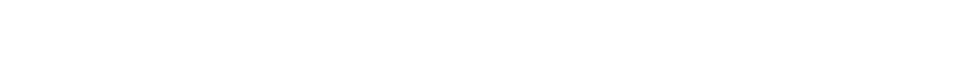 ПОЯСНИТЕЛЬНАЯ ЗАПИСКАпрограмма воспитания муниципальногодошкольного образовательного учреждения «Детский сад № 12 Рабочаяказенного«Ивушка» (далее – Программа воспитания), предусматривает обеспечение процесса разработки рабочей программы воспитания на основе требований Федерального закона № 304-ФЗ от 31.07.2020 «О внесении изменений в Федеральный закон «Об образовании в Российской Федерации» по вопросам воспитания обучающихся», с учетом Плана мероприятий по реализации в 2021-2025 годах Стратегии развитиявоспитания в Российской Федерации на период до 2025 года.Работа по воспитанию, формированию и развитию личности дошкольниковв образовательных организаций, реализующих образовательные программыдошкольного образования, присмотр и уход за детьми (далее – ДОО),предполагает преемственность по отношению к достижению воспитательныхцелей начального общего образования (далее – НОО).Программа воспитания строится на целях, ожидаемых результатах,видах деятельности, условиях формировании воспитывающей, личностноразвивающей среды, отражает интересы и запросы участников образовательныхотношений:-ребенка, признавая приоритетную роль его личностного развития на основевозрастных и индивидуальных особенностей, интересов и потребностей;родителей ребенка (законных представителей) и значимых для ребенкавзрослых;--государства и общества.Разработка рабочей программы воспитания и организация воспитательнойработы в ДОО спланирована с учетом региональной специфики реализацииСтратегии развития воспитания в Российской Федерации.Основой разработки Примерной программы являются положения следующихдокументов:-1-Конституция Российской Федерации (принята на всенародном голосовании2 декабря 1993 г.) (с поправками);Указ Президента Российской Федерации от 21 июля 2020 г. № 474 «Онациональных целях развития Российской Федерации на период до 2030 года»;Федеральный Закон от 28 июня 2014 г. № 172-ФЗ «О стратегическомпланировании в Российской Федерации»;Федеральный Закон от 29 декабря .2012 г. №273-ФЗ «Об образовании вРоссийской Федерации»;---Федеральный закон от 6 октября 2003 г. № 131-ФЗ «Об общих принципахорганизации местного самоуправления в Российской Федерации»;распоряжение Правительства Российской Федерации от 29 мая 2015 г. № 996-р-об утверждении Стратегия развития воспитания в Российской Федерациина период до 2025 года;-распоряжение Правительства Российской Федерации от 12 ноября 2020 г. №2945-р об утверждении Плана мероприятий по реализации в 2021 - 2025 годахСтратегии развития воспитания в Российской Федерации на период до 2025 года;-распоряжение Правительства Российской Федерации от 13 февраля 2019 г. №207-р об утверждении Стратегии пространственного развития РоссийскойФедерации на период до 2025 года;-2приказ Министерства образования и науки Российской Федерации от 17 октября013 г. № 1155 г. Москва «Об утверждении федерального государственногообразовательного стандарта дошкольного образования».Воспитание детей дошкольного возраста в настоящее время ориентируетсяна гармоничное развитие личности, развитие жизнестойкости и адаптивностирастущего человека в условиях глобальной неопределённости и стремительныхизменений во всех сферах жизни и деятельности на основе базовых ценностейРоссийского общества и установок личности, ведущее значение среди которыхимеет социальная солидарность, понимаемая не только как общность прошлого,но, прежде всего, и как общее будущее.Под воспитанием понимается «деятельность, направленная на развитиеличности, создание условий для самоопределения и социализации обучающихсяна основе социокультурных, духовно-нравственных ценностей и принятых вроссийском обществе правил и норм поведения в интересах человека, семьи,общества и государства, формирование у обучающихся чувства патриотизма,гражданственности, уважения к памяти защитников Отечества и подвигам ГероевОтечества, закону и правопорядку, человеку труда и старшему поколению,взаимного уважения, бережного отношения к культурному наследию и традицияммногонационального народа Российской Федерации, природе и окружающейсреде»1.Программа воспитания основана на воплощении национальноговоспитательного идеала, который понимается как высшая цель образования,нравственное (идеальное) представление о человеке, на воспитание, обучение иразвитие которого направлены усилия основных субъектов национальной жизни.При разработке рабочей программы воспитания учитываются ключевые идеиКонцепции духовно-нравственного развития и воспитания личности гражданинаРоссии:--воспитание и развитие личности гражданина России является общим делом;двойственная природа процесса социализации человека, многофакторностьи сложность воспитания, развития личности и социально-профессиональногосамоопределения в сетевом мире;------непрерывность и преемственность процесса воспитания и развития личности;направленность результатов воспитания и развития личности в будущее;воспитание человека в процессе деятельности;единство и целостность процесса воспитания и развития личности;центральная роль развития личности в процессе образования;контекстный характер процесса воспитания, единство ценностно-смысловогопространства воспитания и развития личности.Миссией воспитания и развития личности гражданина России выступаетсплочение и консолидация нации, укрепление социальной солидарности,повышении доверия личности к жизни в России, согражданам, обществу,настоящему и будущему малой родины, Российской Федерации, на основебазовых ценностей Российского гражданского общества и развитие уподрастающего поколения навыков позитивной социализации.В ходе реализации рабочей программы педагогический коллектив долженстремиться к следующим результатам в части воспитания обучающихся, которыесоставлены в соответствии с Конституцией Российской Федерации и нашлидальнейшее отражение при формировании личностных качеств гражданина,необходимых для сохранения и передачи ценностей следующим поколениям:-безусловное уважение к жизни во всех ее проявлениях, признание ее наивысшейценностью;осознание ценности здоровья, установка на активное здоровьесбережениечеловека;любовь к Отечеству, осознание себя гражданином России – продолжателем--традиций предков, защитником Земли, на которой родился и вырос; осознаниеличной ответственности за Россию;-признание ценности жизни и личности другого человека, его прав и свобод,признание за другим человеком права иметь свое мнение;готовность к рефлексии своих действий, высказываний и оценке их влияния-на других людей; внутренний запрет на физическое и психологическоевоздействие на другого человека;--субъективность, активная жизненная позиция;правовое самосознание, законопослушность; готовность в полной меревыполнять законы России; уважение к чужой собственности, месту постоянногопроживания;-осознание себя гражданином многонациональной России, частью народа,проявляющий интереси языкам предков;иуважениеккультуре, русскому языку-готовность заботиться о сохранении исторического и культурного наследиястраны и развитии новых культурных направлений;---принятие и сохранение традиционных семейных ценностей народов России;уважение к различным вероисповеданиям, религиям;забота о природе, окружающей среде; экологическое самосознание и мышление;осознание себя частью природы и зависимости своей жизни и здоровьяот экологии;-забота о слабых членах общества, готовность деятельно участвовать в оказаниипомощи социально-незащищенным гражданам;осознание ценности образования; уважение к педагогу; готовность учитьсяна протяжении всей жизни; стремление саморазвитиюи самосовершенствованию во всех сферах жизни;проектное мышление; сплоченность; лидерство; готовность к продуктивномувзаимодействию и сотрудничеству;интеллектуальная самостоятельность; критическое мышление; познавательнаяактивность;-к----творческая активность и готовность к творческому самовыражению;свобода выбора и самостоятельность в принятии решений; социальнаяактивность и мобильность; активная гражданская позиция;уважение к труду, осознание его ценности для жизни и самореализации;трудовая и экономическая активность.-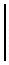 РАЗДЕЛ 1. ОСОБЕННОСТИ ОРГАНИЗУЕМОГО В ДООВОСПИТАТЕЛЬНОГО ПРОЦЕССАВ соответствии с Федеральным Законом от 29.12.2012 №273-ФЗ «Обобразовании в Российской Федерации» дошкольное образование направлено наформирование общей культуры, развитие физических, интеллектуальных,нравственных, эстетических и личностных качеств, формирование предпосылокучебной деятельности, сохранение и укрепление здоровья детей дошкольноговозраста. Образовательные программы ДОО направлены на разностороннееразвитие детей дошкольного возраста с учетом их возрастных и индивидуальныхособенностей, в том числе на достижение детьми дошкольного возраста уровняразвития, необходимого и достаточного для успешного освоения имиобразовательных программ НОО, на основе специфичных для детей дошкольноговозраста видов деятельности.Программа учитывает условия, существующие в ДОО, индивидуальныеособенности, интересы, потребности воспитанников и их родителей.Процесс воспитания в ДОО основывается на общепедагогическихпринципах, изложенных в ФГОС дошкольного образования (Раздел I, пункт1-.2.):поддержка разнообразия детства;-сохранение уникальности и самоценности детства как важного этапа в общемразвитии человека, самоценность детства - понимание (рассмотрение) детствакак периода жизни значимого самого по себе, без всяких условий; значимоготем, что происходит с ребенком сейчас, а не тем, что этот период есть периодподготовки к следующему периоду-личностно-развивающий и гуманистический характер взаимодействиявзрослых (родителей (законных представителей), педагогических и иныхработников Организации) и детей;-уважение личности ребенка.В  «Детском саду  № 12 «Ивушка» образовательный процесс осуществляетсяв соответствии с требованиями ФГОС ДО, утвержденного приказомМинобрнауки России от 17.10.2013 № 1155. В связи с этим обучение ивоспитание объединяются в целостный процесс на основе духовно-нравственных и социокультурных ценностей и принятых в обществе правил инорм поведения в интересах человека, семьи, общества.Программавоспитания учитывает условия, существующие в ДОО,индивидуальные особенности, интересы, потребности воспитанников и ихродителей.Программа воспитания реализуется в течение всего времени нахожденияребенка в детском саду: в процессе НОД, режимных моментах, совместнойдеятельности с детьми и индивидуальной работы.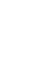 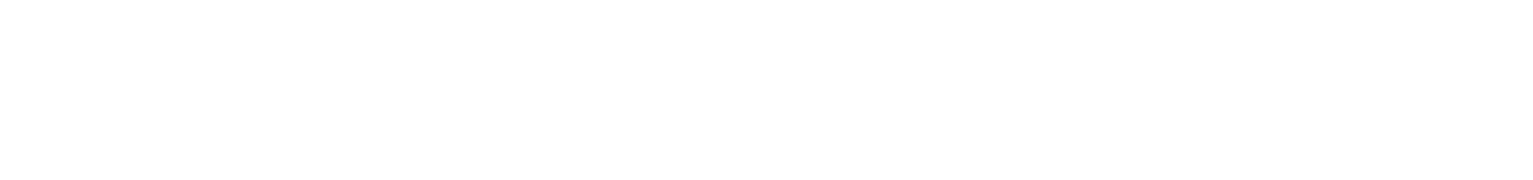 Основные традиции воспитательного процесса:Стержнем годового цикла воспитательной работы являются общие длявсего детского сада событийные мероприятия, в которых участвуют дети всехвозрастных групп. Межвозрастное взаимодействие дошкольников способствуетих взаимообучению и взаимовоспитанию. Общение младших по возрасту ребятсо более старшими создает благоприятные условия для формированиядружеских отношений, положительных эмоций, проявления уважения,самостоятельности. Это дает большой воспитательный результат, чем прямоевлияние педагога.Детская художественная литература и народное творчество традиционнорассматриваются педагогами ДОО в качестве наиболее доступных идейственных в воспитательном отношении видов искусства, обеспечивающихразвитие личности дошкольника в соответствии с общечеловеческими инациональными ценностными установками.Педагогический коллектив «Детского сада №12«Ивушка» ориентированына организацию разнообразных форм детских сообществ. Это творческиеобъединения, исследовательские лаборатории, конструкторские бюро, детско-взрослые объединения. Данные сообщества обеспечивают полноценный опытсоциализации детей.Коллективное планирование, разработкамероприятий. В ДОО существует практика создания творческих групппедагогов, которые оказывают консультативную, психологическую,ипроведение общихинформационную и технологическую поддержку свои коллегам в вопросахорганизации воспитательных мероприятий.В «Детском саду №12 «Ивушка» создана система методическогосопровождения педагогических инициатив семьи. Организовано единое сродителями образовательное пространство для обмена опытом, знаниями,идеями, для обсуждения и решения конкретных воспитательных задач. Именнопедагогическая инициатива родителей стала новым этапом сотрудничества сними, показателем качества воспитательной работы.Дополнительнымвоспитательнымресурсомпоприобщениюдошкольников к истории и культуре свой Отчизны и своего родного краяявляются мини-музеи, организованные в ДОО. Музейная педагогикарассматривается нами как ценность, обладающая историческойхудожественной значимостью.и1.1. ОСОБЕННОСТИ ВЗАИМОДЕЙСТВИЯ ПЕДАГОГИЧЕСКОГОКОЛЛЕКТИВА С СЕМЬЯМИ ВОСПИТАННИКОВВ ПРОЦЕССЕ РЕАЛИЗАЦИИ ПРОГРАММЫ ВОСПИТАНИЯПедагогический коллектив  «Детского сада №12 «Ивушка» ведет регулярнуюработу с семьями воспитанников:---интегрирует семейное и общественное дошкольное воспитание,способствует сохранению приоритета семейного воспитания,активно привлекает семьи к участию в образовательном процессе.Групповые формы работы:-Родительский комитет ДОО, участвующие в решении вопросов воспитания исоциализации детей.-Семейные клубы, участвуя в которых родители могут получать рекомендацииот профессиональных психологов, педагогов, ученых, общественных деятелей,социальных работников и обмениваться собственным опытом в пространствевоспитания детей дошкольного возраста.-Педагогические гостиные, посвященные вопросам воспитания мастер-классы,семинары, круглые столы с приглашением специалистов.Родительские собрания, посвященные обсуждению актуальных и острыхпроблем воспитания детей дошкольного возраста.Взаимодействие в социальных сетях: родительские форумы на интернет-сайте--ДОО, посвященные обсуждению интересующих родителей вопросоввоспитания; виртуальные консультации психологов и педагогов.Индивидуальные формы работы:-Работа специалистов по запросу родителей для решения проблемных ситуаций,связанных с воспитанием ребенка дошкольного возраста.Участие родителей в педагогических консилиумах, собираемых в случаевозникновения острых проблем, связанных с воспитанием ребенка.Участие родителей (законных представителей) и других членов семьи--дошкольника в реализации проектов и мероприятий воспитательнойнаправленности.-Индивидуальное консультирование родителей (законных представителей)c целью координации воспитательных усилий педагогического коллективаи семьи.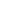 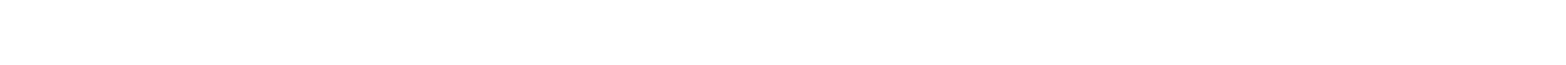 РАЗДЕЛ 2. ЦЕЛЬ И ЗАДАЧИ ВОСПИТАНИЯ, ПЛАНИРУЕМЫЕРЕЗУЛЬТАТЫ2.1. ЦЕЛЬ И ЗАДАЧИ ПРОГРАММЫ ВОСПИТАНИЯЦель Программы воспитания в ДОО – личностное развитие ребенкадошкольного возраста, проявляющееся:-в усвоении им знаний основных норм, которые общество выработало на основебазовых ценностей современного общества (в усвоении ими социально значимыхзнаний);-в развитии его позитивных отношений к этим ценностям (в развитииих социально значимых отношений);в приобретении им соответствующего этим ценностям опыта поведения,-применения сформированных знаний и отношений на практике (в приобретенииопыта социально значимых дел).Главной задачей программы воспитания является создание организационно-педагогических условий в части воспитания, личностного развития исоциализации детей дошкольного возраста.Задачи воспитания формируются для каждого возрастного периода (от 0 до 3лет, от 3 до 8 лет) на основе планируемых результатов достижения целивоспитания и реализуются в единстве с развивающими задачами, определеннымидействующими нормативными правовыми документами в сфере ДО.Современныйвысоконравственный,национальныйтворческий,воспитательныйкомпетентныйидеалгражданин—этоРоссии,принимающий судьбу Отечества как свою личную, осознающий ответственностьза настоящее и будущее своей страны, укоренённый в духовных и культурныхтрадициях многонационального народа Российской Федерации.Исходя из этого воспитательного идеала, а также основываясь на базовыхдля нашего общества ценностях (таких как семья, труд, отечество, природа, мир,знания, культура, здоровье, человек) формулируется общая цель Программывоспитания в МКДОУ  «Детский сад №12  «Ивушка»:-Социально-педагогическаяподдержкастановленияи развитиявысоконравственного, ответственного,творческого,инициативного,компетентного гражданина России, который принимает судьбу Отечества каксвою личную, осознает ответственность за настоящее и будущее своей страныи укоренен в духовных и культурных традициях многонационального народаРоссийской Федерации.-Объединение обучения и воспитания в целостный образовательный процессна основе духовно-нравственных и социокультурных ценностей и принятыхв обществе правил и норм поведения в интересах человека, семьи, общества.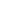 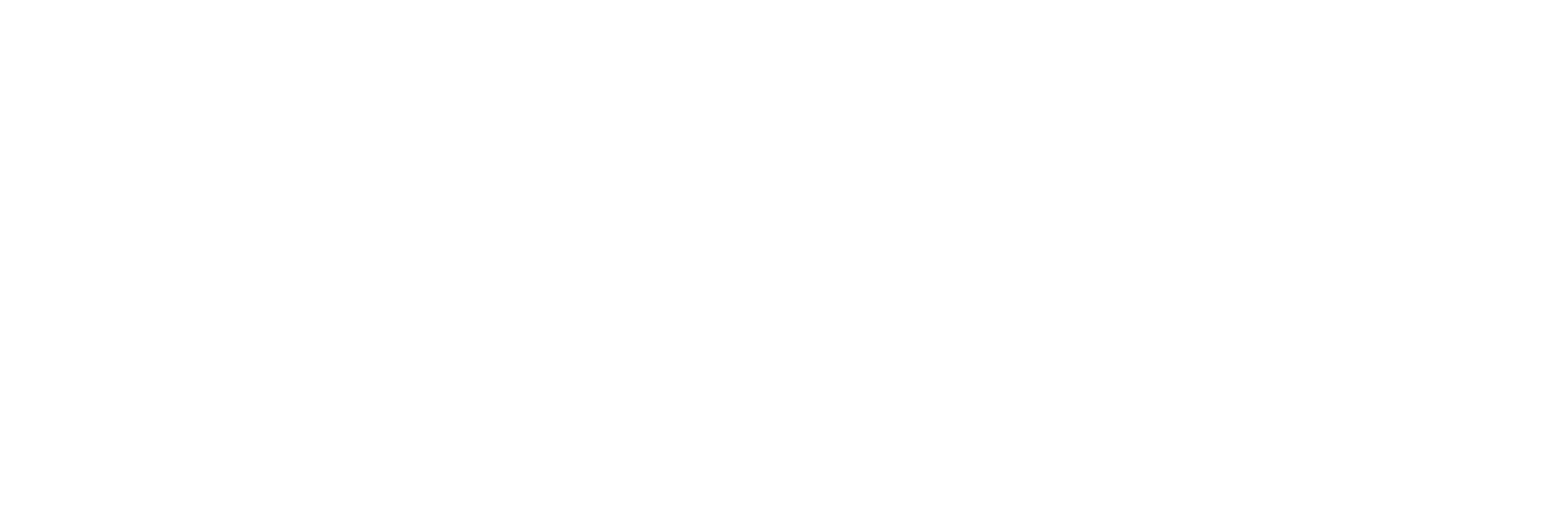 -Формирование общей культуры личности детей, в том числе ценностейздорового образа жизни, развития их социальных, нравственных, эстетических,интеллектуальных, физических качеств, инициативности, самостоятельностии ответственности ребенка.Достижению поставленной цели воспитания дошкольников будетспособствовать решение следующих основных задач:ЗАДАЧИ НА ОСНОВЕ КОНЦЕПЦИИ ДУХОВНО-НРАВСТВЕННОГОРАЗВИТИЯ И ВОСПИТАНИЯ ЛИЧНОСТИ ГРАЖДАНИНА РОССИИВ сфере личностного развития воспитание детей должно обеспечить:Развивать способности и готовность к духовному развитию, нравственномусамосовершенствованию,поведению;самооценке,индивидуально-ответственномуСпособствовать принятие ребенком базовых национальных ценностей,национальных духовных традиций;Способствовать укреплению нравственности, основанной на свободе, волеи духовных отечественных традициях, внутренней установке личности поступатьсогласно своей совести;Формировать мораль, необходимость определенного поведения, основанногона принятых в обществе представлениях о добре и зле, должном и недопустимом;Способствовать развитию совести как нравственного самосознания личности,способности формулировать собственные нравственные обязательства,осуществлять нравственный самоконтроль, требовать от себя выполненияморальных норм, давать нравственную самооценку своим и чужим поступкам;Развивать способности и готовность к самостоятельным поступкам и действиям,совершаемым на основе морального выбора, принятию ответственностиза их результаты, целеустремленность и настойчивость в достижении результата;Развивать трудолюбие, бережливость, жизненный оптимизм, способностьк преодолению трудностей;Способствовать осознанию ценности других людей, ценности человеческойжизни.В сфере общественных отношений воспитание детей должно обеспечить:Способствовать становлению осознания себя гражданином России на основепринятия общих национальных нравственных ценностей;Развивать чувства патриотизма и гражданской солидарности;Способствовать становлению осознания безусловной ценности семьи какпервоосновы нашей принадлежности к многонациональному народу РоссийскойФедерации, Отечеству;Способствовать формированию понимания и поддержания таких нравственныхустоев семьи, как любовь, взаимопомощь, уважение к родителям, заботао младших и старших, ответственность за другого человека;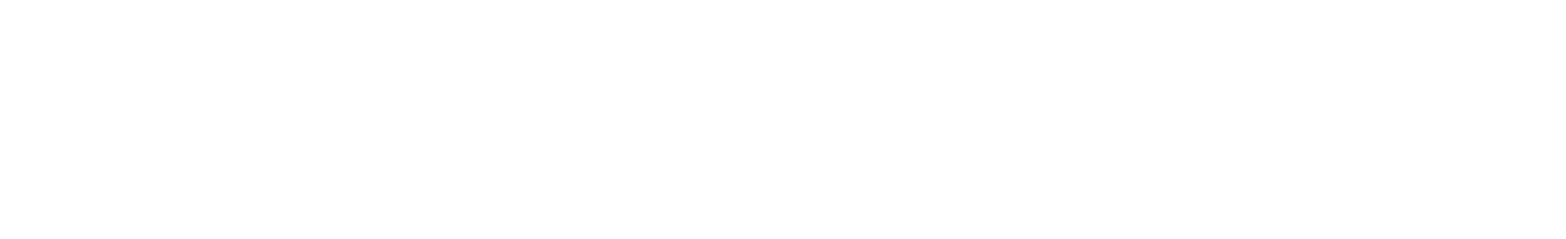 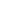 Способствоватьстановлениюдуховной,культурнойи социальнойпреемственности поколений.ЗАДАЧИ ВОСПИТАНИЯ В СООТВЕТСТВИИС ОСНОВНЫМИ НАПРАВЛЕНИЯМИ ВОСПИТАНИЯЗадачи умственного воспитания: развивать мышление воспитанников,их умственные способности.Задачи физического воспитания: развивать у детей потребность в укрепленииздоровья, развитие их физических способностей.Задачи трудового воспитания: формировать у детей трудолюбие, уважениек людям труда, позитивное отношение к труду, развивать трудовых действийи навыков.Задачи эстетического воспитания: развивать способность детей к восприятию,пониманию прекрасного в природе, жизни и искусстве, поддерживать стремлениек созданию прекрасного.Задачи нравственного воспитания: способствовать усвоению детьми норми правил поведения и выработке навыков правильного поведения в обществе.Задачи экологического воспитания: развивать бережное отношение к природе,способствовать обеспечению осознания детьми природы как необходимойи незаменимой среды обитания человека.Задачи экономического (финансового) воспитания: знакомить детей сэкономическими отношениями, бюджетом, финансовыми расчетами, формамисобственности и хозяйственных связей; формировать понимание того, чтоденьгам являются мерой труда человека.Задачи гражданско-правового воспитания: воспитывать уважение к закону каксводу правил и норм поведения в обществе, развивать понимание детьми прави обязанностей членов общества и неразрывной связи между правамии обязанностями; воспитывать активную жизненную позицию, желаниеприносить пользу другим людям, обществу.Задачи патриотического воспитания: воспитывать любовь к малой Родинеи Отечеству, ее народам, армии, социальным институтам, культуре и др.Задачи интернационального воспитания: формировать уважение и признаниеравенства наций.2.2. МЕТОДОЛОГИЧЕСКИЕ ОСНОВЫ И ПРИНЦИПЫ ПОСТРОЕНИЯПРОГРАММЫ ВОСПИТАНИЯВ процессе освоения ценностных ориентаций личность строит определеннуютраекторию своего движения, сообразуясь с ценностями самопознания,самооценки и саморазвития.Методологической основой программы воспитания является культурно-исторический подход Л.С. Выготского и системно-деятельностный подход.Программа воспитания основывается на базовых ценностях воспитания,заложенных определении воспитания, содержащимся в Федеральном законе «Обобразовании в РФ» 2 : формирование у обучающихся чувства патриотизма,гражданственности, уважения к памяти защитников Отечества и подвигам ГероевОтечества, закону и правопорядку, человеку труда и старшему поколению,взаимного уважения, бережного отношения к культурному наследию и традицияммногонационального народа Российской Федерации, природе и окружающейсреде.Методологическими ориентирами воспитания также выступают следующиеидеи: развитие субъектности и личности ребенка в деятельности; личностноориентированной педагогики сотрудничества; развитие личности ребенка вконтексте сохранения его индивидуальности; духовно-нравственное, ценностноеи смысловое содержания воспитания; идея об онтологической (бытийной)детерминированности воспитания; идея о личностном смысле и ценностивоспитания, о сущности детства как сензитивном периоде воспитания; теории обамплификации (обогащении) развития ребёнка средствами разных «специфическидетских видов деятельности».Программа воспитания построена на основе ценностного подхода,предполагающего присвоение ребенком дошкольного возраста базовых ценностейи опирается на следующие принципы:Принцип гуманизма. Каждый ребенок имеет право на признание его вобществе как личности, как человека, являющегося высшей̆ ценностью, уважениек его персоне, достоинству, защита его прав на свободу и развитие.Принцип субъектности. Развитие и воспитание личности ребенка каксубъекта собственной жизнедеятельности; воспитание самоуважения, привычки кзаботе о себе, формирование адекватной самооценки и самосознания.Принцип интеграции. Комплексный и системный подходы к содержаниюи организации образовательного процесса. В основе систематизации содержанияработы лежит идея развития базиса личностной культуры, духовное развитиедетей во всех сферах и видах деятельности.2Ст.2 Федерального Закона от 31.07.2020 № 304-ФЗ «О внесении изменений в Федеральный закон«Об образовании в Российской Федерации» по вопросам воспитания обучающихся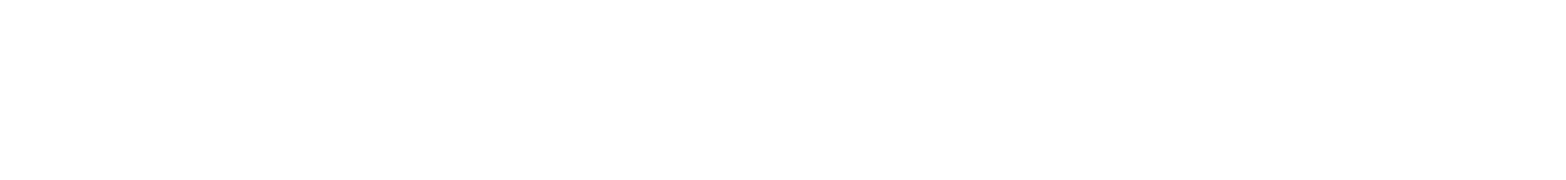 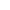 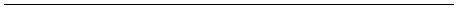 Принцип ценностного единства и совместности. Единство ценностей исмыслов воспитания, разделяемых всеми участниками образовательныхотношений, содействие, сотворчество и сопереживание, взаимопонимание ивзаимное уважение.Принцип учета возрастных особенностей. Содержание и методывоспитательной работы должны соответствовать возрастным особенностямребенка.Принципыиндивидуальногоидифференцированногоподходов.Индивидуальный подход к детям с учетом возможностей, индивидуального темпаразвития, интересов. Дифференцированный подход реализуется с учетомсемейных, национальных традиций и т.п.Принцип культуросообразности. Воспитание основывается на культуреи традициях России, включая культурные особенности региона.Принцип следования нравственному примеру. Пример как метод воспитанияпозволяет расширить нравственный опыт ребенка, побудить его к внутреннемудиалогу, пробудить в нем нравственную рефлексию, обеспечить возможностьвыбора при построении собственной системы ценностных отношений,продемонстрировать ребенку реальную возможность следования идеалу в жизни.Принципы безопасной жизнедеятельности. Защищенность важных интересовличности от внутренних и внешних угроз, воспитание через призму безопасностии безопасного поведения.Принцип совместной деятельности ребенка и взрослого. Значимостьсовместной деятельности взрослого и ребенка на основе приобщения ккультурным ценностям и их освоения.Принципы инклюзивного образования. Организация образовательногопроцесса, при которой все дети, независимо от их физических, психических,интеллектуальных, культурно-этнических, языковых и иных особенностей,включены в общую систему образования.Конструирование воспитательной среды ДОО строится на основе следующихэлементов: социокультурный контекст, социокультурные ценности, уклад,воспитывающая среда, общность, деятельность и событие. Каждая из этихкатегорий обеспечивает целостность содержания и имеет свое наполнение длярешения задач воспитания и становления личности ребенка.Цели и задачи воспитания реализуются во всех видах деятельностидошкольника, обозначенных в Федеральном государственном образовательномстандарте дошкольного образования (далее – ФГОС ДО). Все виды детскойдеятельности опосредованы разными типами активностей:-предметно-целевая (виды деятельности, организуемые взрослым, в которых оноткрывает ребенку смысл и ценность человеческой деятельности, способы еереализации совместно с родителями, воспитателями, сверстниками);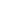 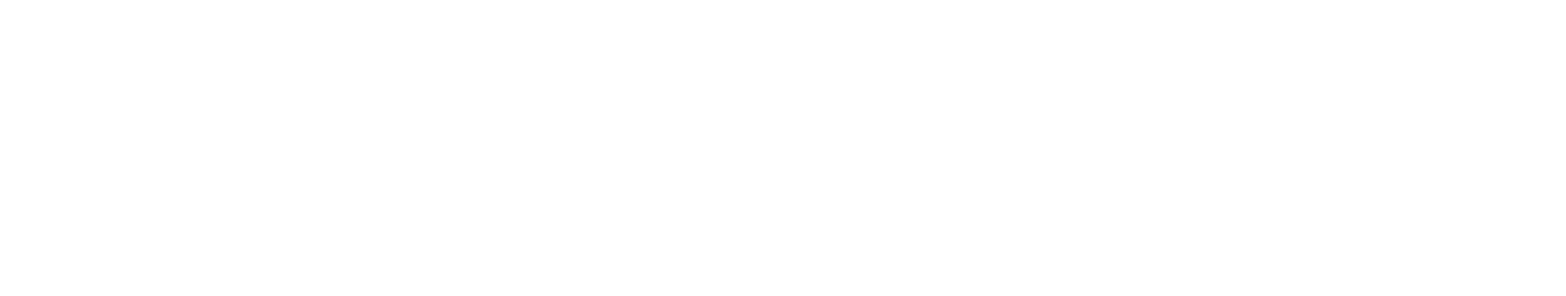 -культурные практики (активная, самостоятельная апробация каждым ребенкоминструментального и ценностного содержаний, полученных от взрослогои способов их реализации в различных видах деятельности через личный опыт);-свободная инициативная деятельность ребенка (его спонтанная самостоятельнаяактивность, в рамках которой он реализует свои базовые устремления:любознательность, общительность, опыт деятельности на основе усвоенныхценностей).2.3. ТРЕБОВАНИЯ К ПЛАНИРУЕМЫМ РЕЗУЛЬТАТАМ ОСВОЕНИЯПРОГРАММЫ ВОСПИТАНИЯПланируемые результаты воспитания носят отсроченный характер,а деятельность воспитателя нацелена на перспективу развития и становленияличности ребенка. Поэтому результаты достижения цели воспитанияпредставлены в виде двух описательных моделей – «Портрета выпускника ДОО»и «Портрета гражданина России».2.3.1. ПЛАНИРУЕМЫЕ РЕЗУЛЬТАТЫ ВОСПИТАНИЯ ДЕТЕЙ В РАННЕМ ВОЗРАСТЕ (к 3 годам)В процессе воспитания к окончанию раннего возраста (к трем годам) предполагается достижение следующихрезультатов, основаны на целевых ориентирах (таблица 1):Таблица 1Портрет Гражданина России 2035 годаБазовые ценностивоспитанияПортрет ребенка раннеговозрастаПланируемые результаты(общие характеристики)(дескрипторы)1. Патриотизм- формирование у обучающихся 1.1. Проявляющийчувства патриотизма; привязанность, любовь кформирование уважения семье, близким.памяти защитников Отечества иподвигам Героев Отечества;- имеет первоначальные представления о нормах,ограничениях и правилах, принятые в обществе;- проявляет эмоциональное отношение к семье;- проявляет позитивные эмоции и интерес к семейнымпраздникам и событиям.Хранящий верность идеалам Отечества,гражданского общества, демократии,гуманизма, мира во всем мире. Действующийв интересах обеспечения безопасности иблагополучия России, сохранения роднойкультуры, исторической памяти ипреемственности на основе любви кОтечеству, малой родине, сопричастностик многонациональному народу России,принятия традиционных духовно--к-формирование бережногоотношениянаследиюкикультурномутрадицияммногонациональногонародаРоссийской Федерации.нравственных ценностей человеческой жизни,семьи, человечества, уваженияк традиционным религиям России.Уважающий прошлое родной страны иустремлённый в будущее.2. Гражданская позиция и правосознание- формирование гражданствен- 2.1. Доброжелательный по - способен понять и принять, что такое «хорошо» иности; отношению к другим людям, «плохо», что можно делать, а что нельзя в общении соэмоционально отзывчивый, взрослыми;проявляющий понимание - проявляет интерес к другим детям и способенАктивно и сознательно принимающийучастие в достижении национальных целейразвития России в различных сферахсоциальной жизни и экономики, участвующийв деятельности общественных объединениях,волонтёрских и благотворительных проектах.Принимающий и учитывающий в своихдействиях ценность и неповторимость, праваи свободы других людей на основе развитогоправосознания.-формирование уважения кзакону и правопорядку;и-формирование взаимного сопереживание (социальный бесконфликтно играть рядом с ними.уважения.интеллект).3. Социальная направленность и зрелость-формирование уваженияк3.1. Способный к простейшим - проявляет позицию «Я сам!»;оценкам cпособен осознаватьПроявляющий самостоятельность ичеловеку трудаистаршему моральными-себяпредставителем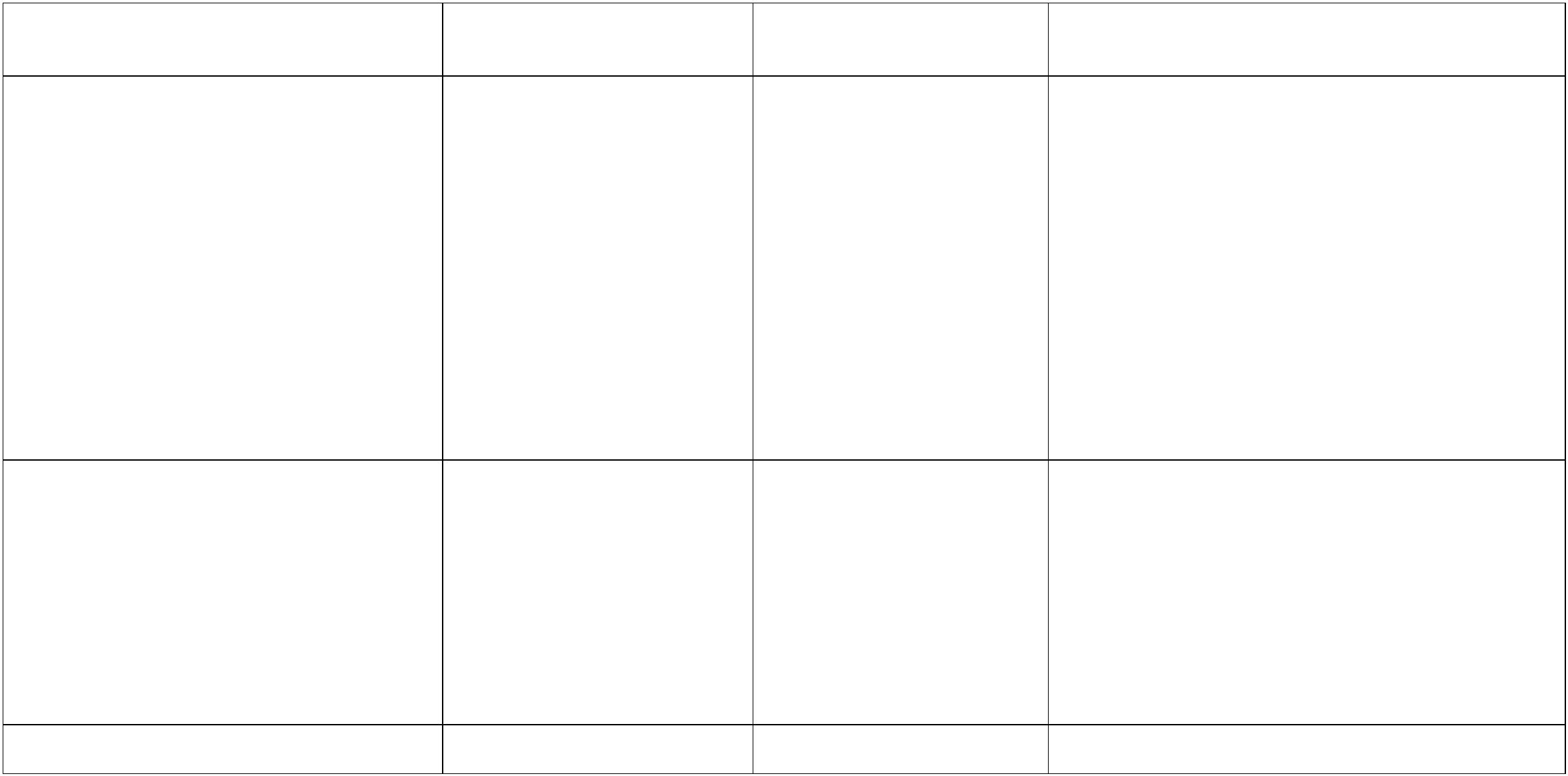 ответственность в постановкепоколению,переживаниямопределенного пола;и достижении жизненных целей, активность,честность и принципиальность-формирование взаимного (эмоциональный интеллект).- доброжелателен, проявляет сочувствие, доброту;уважения3.2. Способный осознаватьпервичный «образ Я».-испытывает чувство удовольствиявслучаев общественной сфере, нетерпимость кпроявлениям непрофессионализма в трудовойдеятельности, уважение и признание ценностикаждой человеческой личности, сочувствие идеятельное сострадание к другим людям.Сознательно и творчески проектирующийсвой жизненный путь, использующий дляразрешения проблем и достижения целейсредства саморегуляции, самоорганизации ирефлексии.одобрения и чувство огорчения в случае неодобрениясо стороны взрослых;- способен к самостоятельным (свободным) активнымдействиям в общении с взрослыми и сверстниками ивыражению своего отношения к их поведению.4. Интеллектуальная самостоятельность-формирование уваженияк4.1. Проявляющий интерес к - эмоционально реагирует на доступные произведенияСистемно, креативно и критическичеловеку трудапоколению;истаршему окружающемумируповедениииифольклора;мыслящий, активно и целенаправленнопознающий мир, самореализующийсяв профессиональной и личностной сферах наоснове этических и эстетических идеалов.активностьв-эмоциональновоспринимаетдоступные-формирование взаимного деятельности.произведения искусства.уважения;4.2.Эмоционально - проявляет интерес к изобразительной деятельности-формирование бережного отзывчивый к красоте.(конструированию, лепке, рисованию и т.д.);культурному 4.3. Проявляющий желание - эмоционально реагирует на красоту в природе, бытутрадициям заниматься художественным и т.д.отношениянаследиюкимногонациональногоРоссийской Федерации.- формированиегражданственности;- формирование уважения кчеловеку труда и старшемупоколению.народа творчеством.5. Экономическая активность5.1. Имеющий элементарныепредставления о трудевзрослых.- поддерживает элементарный порядок в окружающейобстановке;- стремится помогать взрослому в доступныхПроявляющий стремление к созидательномутруду, успешно достигающий поставленныхжизненных целей за счёт высокойэкономической активности и эффективногоповедения на рынке труда в условияхмногообразия социально-трудовых ролей,мотивированный к инновационнойдеятельности.5.2. Способный кдействиях;самостоятельности присовершении элементарныхтрудовых действий.- стремится к самостоятельности в самообслуживании,в быту, в игре, в продуктивных видах деятельности.6. Коммуникация-формирование взаимного 6.1. Владеющий средствами - способен позитивно общаться с другими людьми си сотрудничествоуважения;вербального и невербального помощью вербальныхиневербальных средствДоброжелательно, конструктивно иэффективно взаимодействующий с другимилюдьми – представителями различныхкультур, возрастов, лиц с ограниченнымивозможностями здоровья (в том числе всоставе команды); уверенно выражающий-формирование бережного общения. общения.отношениянаследиюмногонациональногокикультурномутрадициямнародаРоссийской Федерации.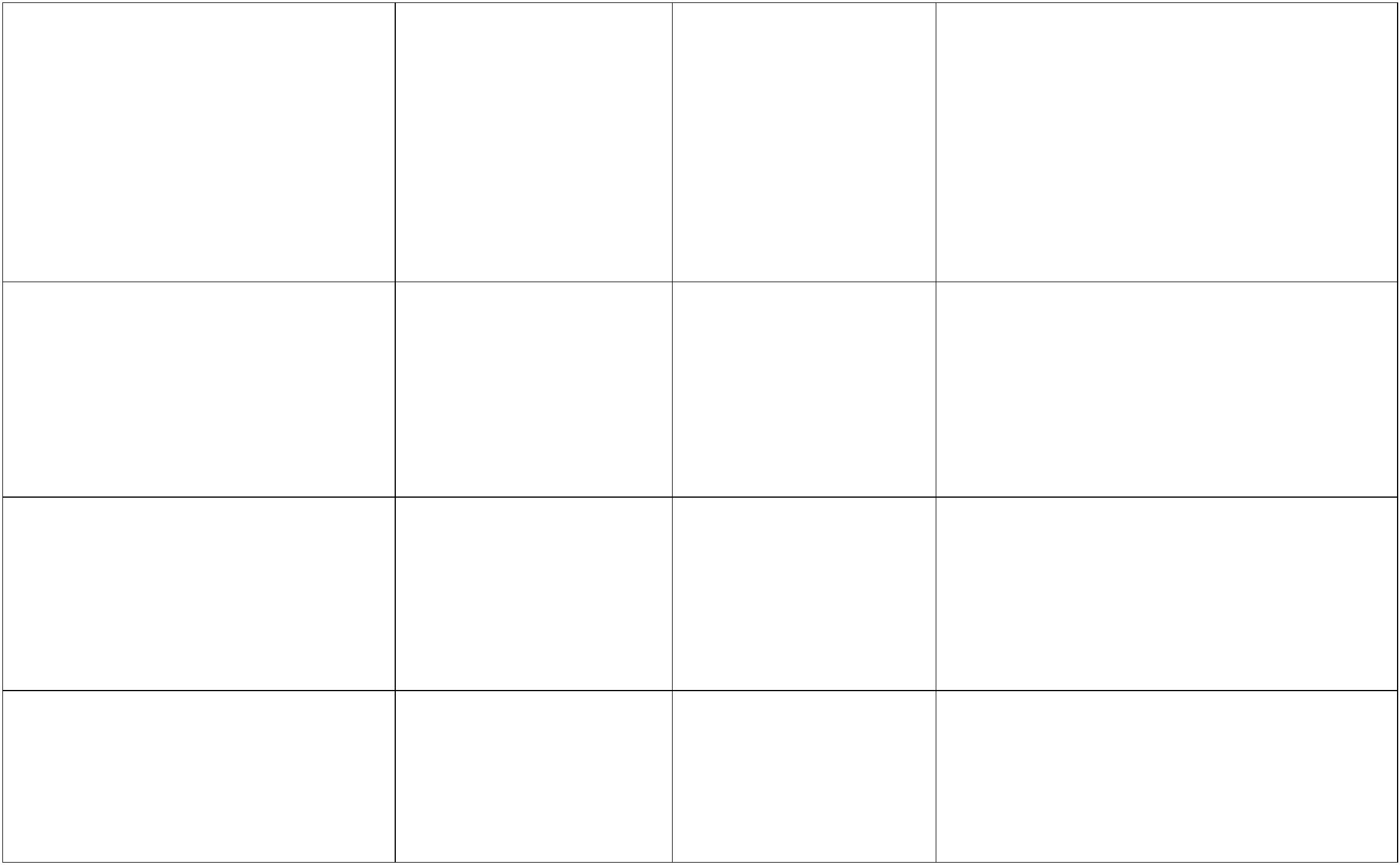 свои мысли различными способамина русском и родном языке.7. Здоровье и безопасность Стремящийся к-формирование уваженияк7.1. Обладающий элементар-ными представлениями об- выполняет действия по самообслуживанию: моетруки, самостоятельно ест, ложиться спать и т.д.;-стремится быть опрятным, проявлять нетерпимость кнеопрятности (грязные руки, грязная одежда и т.д.);- проявляет интерес к физической активности;гармоничному развитию, осознанновыполняющий правила здорового иэкологически целесообразного образа жизни и уважения;поведения, безопасного для человекаи окружающей среды (в том числе и сетевой), отношениявоспринимающий природу как ценность,обладающий чувством меры, рачительно ибережно относящийся к природным ресурсам,ограничивающий свои потребности.закону и правопорядку;-формирование взаимного особенностях гигиены,самообслуживания.формирование бережного 7.2 Обладающий элементар--кприродеиными представлениями кздоровому образу жизни.7.3 Обладающий элементар-ными представлениями кбезопасности-способенксамообслуживанию (одевается,т.д.), самостоятельно, аккуратно,окружающей среде.раздеваетсяине торопясь принимает пищу;- соблюдает элементарные правила безопасности вбыту, в ОО, на природе.жизнедеятельности.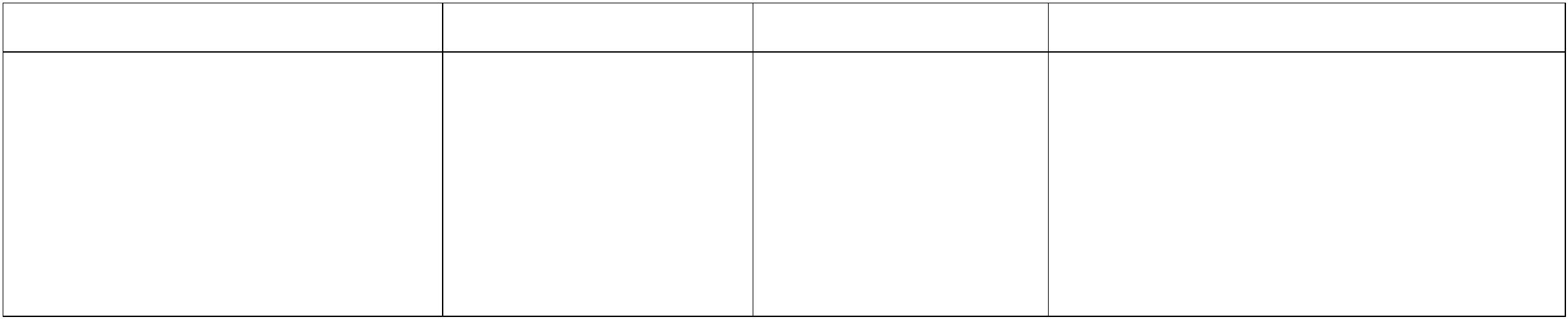 2.3.2. ПЛАНИРУЕМЫЕ РЕЗУЛЬТАТЫ ВОСПИТАНИЯ ДЕТЕЙ В ДОШКОЛЬНОМ ВОЗРАСТЕ (от 3 до 8 лет)В процессе воспитания к окончанию дошкольного возраста (к семи годам) предполагается достижение следующихрезультатов, основаны на целевых ориентирах (таблица 2):Таблица 2ПортретГражданина России 2035 года(общие характеристики). ПатриотизмБазовые ценностивоспитанияПортрет выпускника ДООПланируемые результаты1-формированиеу1.1. Любящий свою семью, принимающий-имеет представленияосемейных ценностях,Хранящий верность идеаламОтечества, гражданского общества,обучающихсяпатриотизма;чувства ее ценности и поддерживающий традиции. семейных традициях, бережном отношение к ним;1.2. Любящий свою малую Родину и - проявляет нравственные чувства, эмоционально-демократии, гуманизма, мира во всем - формирование уважения имеющий представление о России в мире, ценностное отношение к семье;мире. Действующий в интересахобеспечения безопасности иблагополучия России, сохраненияродной культуры, историческойпамяти и преемственности на основелюбви к Отечеству, малой родине,сопричастности кмногонациональному народу России,принятия традиционных духовно-нравственных ценностейкпамяти защитников испытывающий симпатии и уважение к - проявляет ценностное отношение к прошлому иОтечестваГероев Отечества;иподвигам людям1.3.разныхЭмоциональнонациональностей. будущему – своему, своей семьи, своей страны;уважительно - проявляет уважительное отношение к родителям, кгосударственные старшим, заботливое отношение к младшим;и- формирование бережного реагирующийотношения к культурному символы; демонстрирующий интереснаследию традициям уважениемногонационального государственнымРоссийской и важнейшим событиям в жизни России, к героям России;наи- имеет первичные представления о гражданскихиценностях, ценностях истории, основанных накпраздникам национальных традициях, связи поколений, уважениинародаФедерации.места, в котором он живет.- знает символы государства – Флаг, Герб Российской1.4. Проявляющий желание участвовать в Федерацииисимволику субъекта Российскойчеловеческой жизни, семьи,делах семьи, группы детского сада, своей Федерации, в которой живет;человечества, уважениямалой Родины (города, села).-проявляетвысшиенравственныечувства:к традиционным религиям России.Уважающий прошлое родной страныи устремлённый в будущее.патриотизм, уважениечеловека;кправам обязанностями-имеет начальные представленияоправахиобязанностях человека, гражданина, семьянина,товарища;-проявляет познавательный интерес и уважение кважнейшим событиям истории России и ее народов, кгероям России;-проявляет интерес к государственным праздникам иимеет желание участвоватьорганизации в ДОО.в праздниках и их2. Гражданская позиция иправосознаниеАктивно и сознательно принимающий - формирование уважения 2.2. Принимающий ценность человеческой носителями разных убеждений, представителямиучастие в достижении национальных к закону и правопорядку; жизни и неповторимость прав и свобод различных культур;-формирование 2.1. Уважающий этнокультурные,-имеет представления об этических нормахгражданственности;религиозные особенности других людейвзаимоотношений между людьми разных этносов,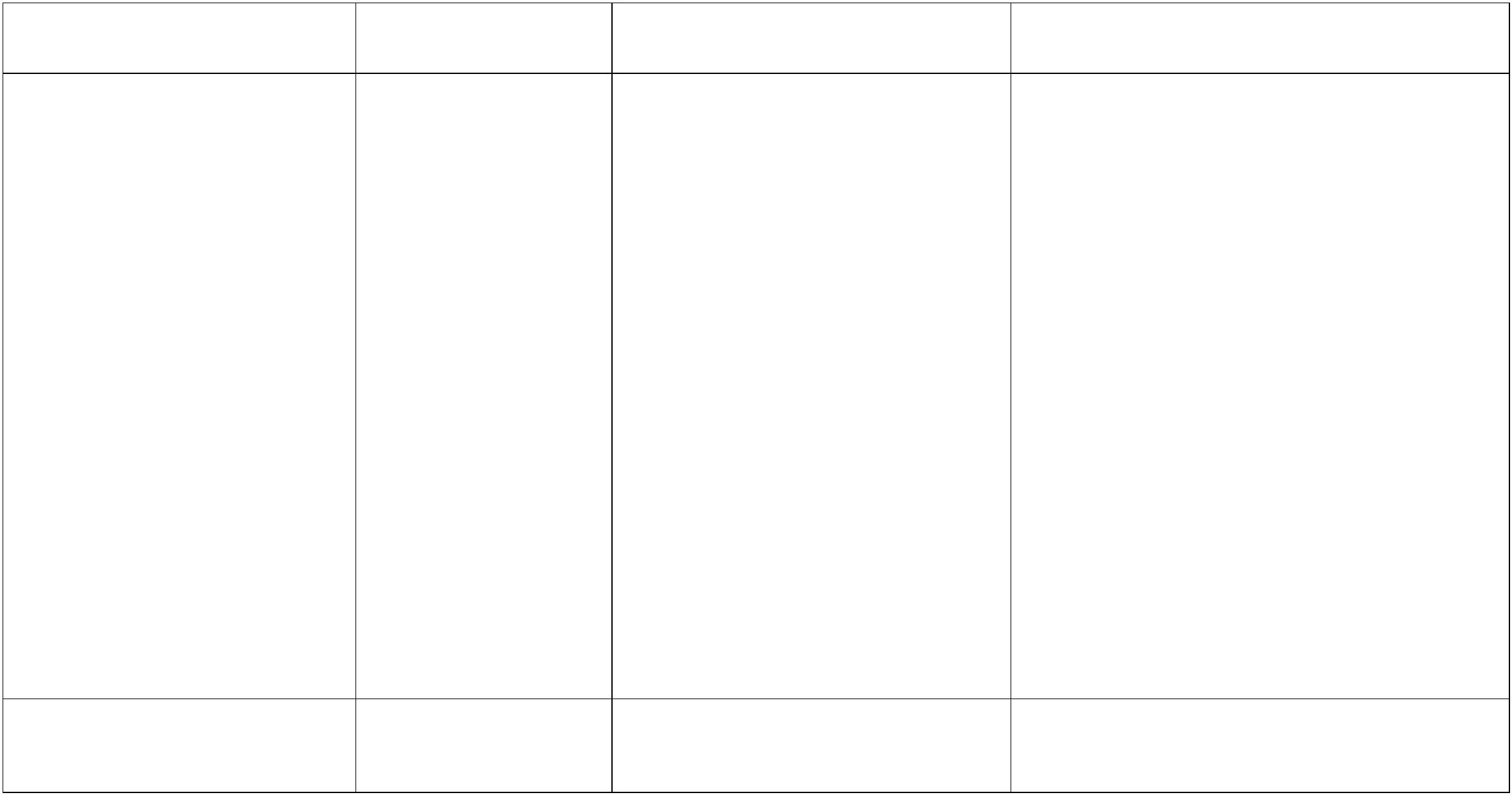 целей развития России в различныхсферах социальной жизни иэкономики, участвующий вдеятельности общественныхобъединениях, волонтёрскихи благотворительных проектах.Принимающий и учитывающийв своих действиях ценностьи неповторимость, права и свободыдругих людей на основе развитогоправосознания.- формирование взаимного других людей.-оимеетпервичныепредставленияуважения.2.3. Доброжелательный по отношению кмногонациональности России, фольклореидругим людям, включая людей с ОВЗ,эмоционально отзывчивый, проявляющийпонимание и сопереживание, готовыйоказать посильную помощь нуждающимсяв ней сверстникам и взрослым.2.4. Знающий и понимающий основыправовых норм, регулирующих отношениямежду людьми.этнокультурных традициях народов России;- понимает, что все люди имеют равные права и могутвыступать за них;-имеет представлениеочувстве собственногодостоинства, самоуважении.2.5. Способный к оценке своих действий ивысказываний, оценке их влияния надругих людей.2.6. Осознающий и принимающийэлементы гендерной идентичности,психологических и поведенческихособенностей человека определенногопола, включая типичное ролевоеповедение.2.7. Проявляющих чувства принятия поотношению к самому себе, чувствасобственных прав и границ, готовностипостоять за себя и ценить свои интересы.3.1. Имеющий начальные представления онравственных ценностях в отношенииобщества, сверстников, взрослых,3. Социальная направленность и- формирование уваженияк человеку труда истаршему поколению;-имеетпервичныепредставлениязрелостьо нравственных ценностях в отношении общества,сверстников, взрослых, предметного мира и себя вэтом мире;- проявляет нравственные чувства, эмоционально-ценностного отношенияпредметному миру, к себе;- испытывает чувства гордости, удовлетворенности,стыда от своих поступков, действий и поведения;- доброжелательный, умеющий слушать и слышатьсобеседника, обосновывать свое мнение;Проявляющий самостоятельность иответственность в постановкеи достижении жизненных целей,активность, честностьи принципиальность в общественнойсфере, нетерпимость к проявлениямнепрофессионализма в трудовойдеятельности, уважение и признаниеценности каждой человеческойличности, сочувствие и деятельноесострадание к другим людям.Сознательно и творчески- формирование взаимного природного и предметного окружения иуважения.себя самого в окружающем мире.3.2. Проявляющий разнообразныеморально-нравственные чувства,эмоционально-ценностное отношение кокружающим людям, природе ипредметному миру, к самому себе(гордость, удовлетворённость, стыд,доброжелательность и т.д.).3.3. Начинающий осознавать себя (свое«Я») в соответствии с семейными,национальными, нравственнымиценностями и нормами и правиламиповедения.кокружающим людям,- способный выразить себя в игровой, досуговойдеятельностинравственными ценностями;- самостоятельно применяет усвоенные правила,владеет нормами, конструктивными способамивзаимодействия с взрослыми и сверстниками (умениеиповедениивсоответствииспроектирующий свой жизненныйпуть, использующий для разрешенияпроблем и достижения целей средства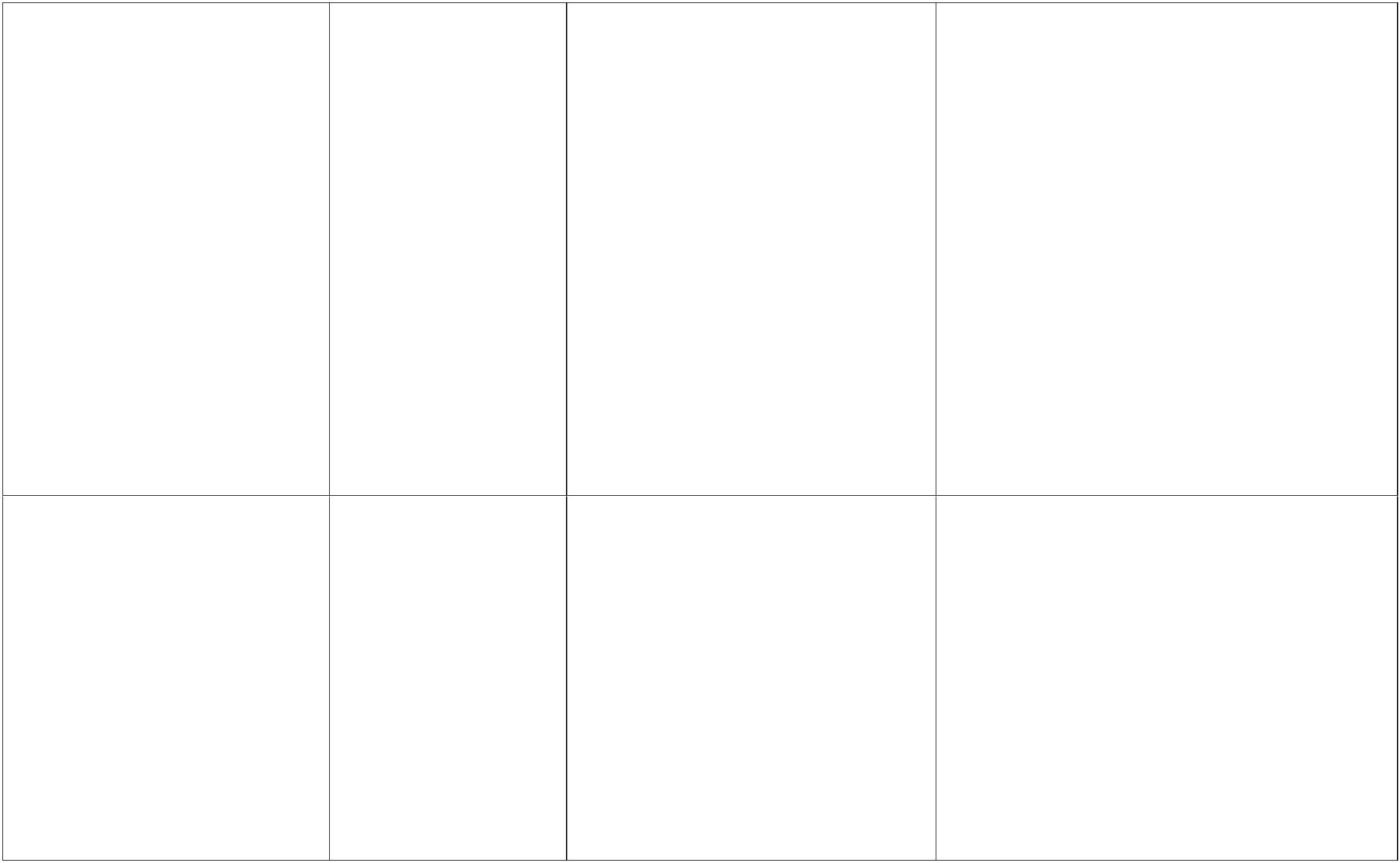 саморегуляции, самоорганизации ирефлексии.3.4. Различающий основные проявлениядобра и зла, принимает и уважает ценности отношениях в рамках игровых правил и т.д.);договариваться,взаимодействоватьвигровыхспособыобщества, правдивый, искренний,способный к сочувствию и заботе,к нравственному поступку, проявляетответственность за свои действия иповедение.-преобразует полученные знанияидеятельности, изменяет поведение и стиль общения совзрослыми сверстникамив зависимости от ситуации;способен творческому поведениюсоответствии принятой системойи-кв новыхситуацияхценностей;вс-выражаетпознавательныйинтереск отношениям, поведению людей, стремление ихосмысливать, оценивать в соответствии с усвоенныминравственными нормами и ценностями;--задает вопросы взрослым и сверстникам;экспериментирует в сфере установления отношений,определенияпозициив собственном поведении;-способен самостоятельно действовать, в случаезатруднений обращаться за помощью;осознает возможности совместного поиска выхода из-сложившейся проблемной ситуации или принятиярешений;-использует принятыевобществе правилакоммуникации (спокойно сидеть, слушать, датьвозможность высказаться);--умеет слушать и уважать мнения других людей;умеет пойти навстречу другому при несовпадающихинтересах и мнениях, найти компромисс и совместноприйти к решению, которое поможет достигнутьбаланса интересов;-пытаетсясоотнестисвоеповедениес правилами и нормами общества;---осознает свое эмоциональное состояние;имеет свое мнение, может его обосновать;осознает, что существует возможность влияния насвоеокружение, достижения чего-либоинеобходимость нести за это ответственность, чтоспособствует постепенному приобретению навыкапринимать осознанные решения;-имеет начальные способности управлять своим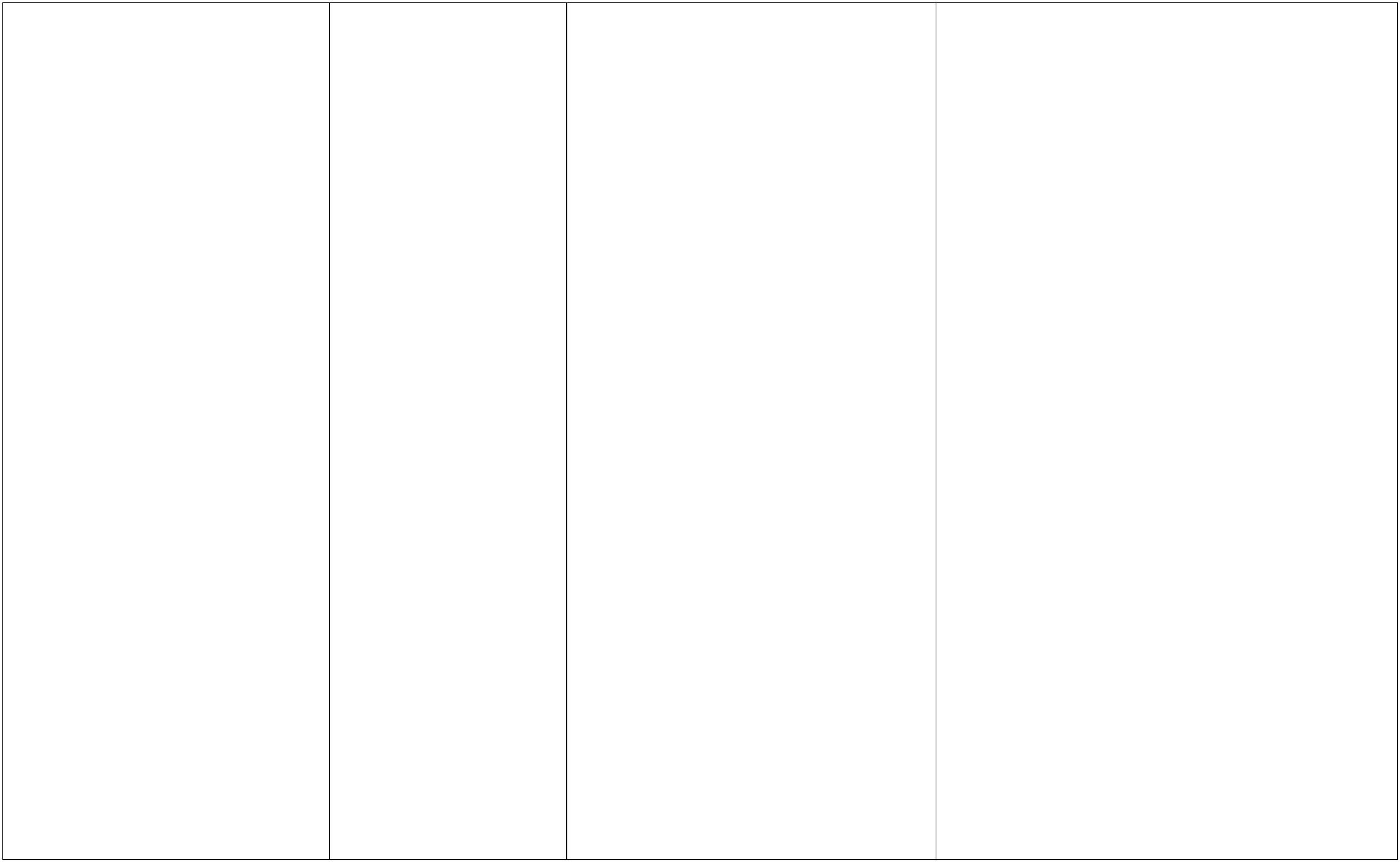 поведением, планировать свои действия;старается не нарушать правила поведения,-испытывает чувство неловкости, стыда в ситуациях,где его поведение неблаговидно;-поведение в основном определяется представлениямио хороших и плохих поступках.4. Интеллектуальная- формирование уважения 4.1. Способный выразить себя- проявляет любознательность и интерес к поиску иоткрытию информации, способствующей осознанию иобретению своего места в обществе (коллективесверстников в детском саду и новых общностях, вкругу знакомых и незнакомых взрослых);- проявляет инициативу в самостоятельном решениинесложных практических проблем и в реализациисобственных идей и замыслов;самостоятельностьСистемно, креативнокчеловеку трудаив разных видах деятельности (игровой,трудовой, учебной и пр.) в соответствии сстаршему поколению;и критически мыслящий, активно ицеленаправленно познающий мир,самореализующийсяв профессиональной и личностнойсферах на основе этическихи эстетических идеалов.- формирование взаимного нравственными ценностями и нормами.уважения; 4.2. Проявляющий личностные качества,- формирование бережного способствующие познанию, активнойотношения к культурному социальной деятельности: инициативный,наследиюмногонациональногонародаФедерации.итрадициям самостоятельный, креативный,любознательный, наблюдательный,Российской испытывающий потребностьв самовыражении, в том числе творческом. - проявляет желание сотрудничать с другими детьми и.3. Активный, проявляющий взрослыми в решении посильных общественных задач.-проявляет инициативувполучении новойинформации и практического опыта;4самостоятельность и инициативув познавательной, игровой,коммуникативной и продуктивных видахдеятельностии в самообслуживании.4.4. Способный чувствовать прекрасное вбыту, природе, поступках, искусстве,стремящийся к отображению прекрасногов продуктивных видах деятельности,обладающий основами художественно-эстетического вкуса. Эмоциональноотзывчивый к душевнойи физической красоте человека,окружающего мира, произведенийискусства.4.5. Способный к самостоятельному поискурешений в зависимостиот знакомых жизненных ситуаций.4.6. Мотивированный к посильнойпроектной и исследовательскойдеятельности экспериментированию,открытиям, проявляющий любопытство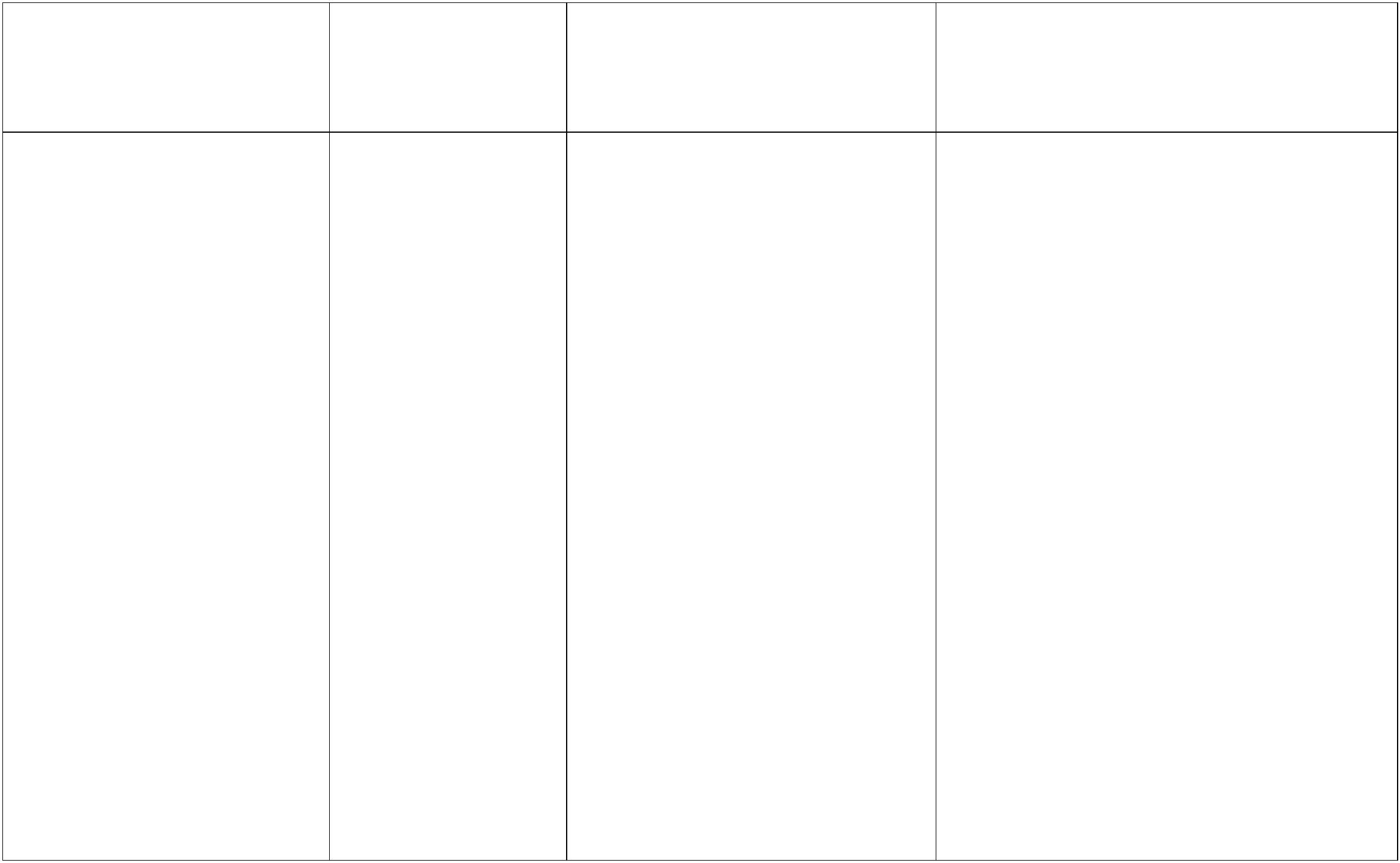 и стремление к самостоятельномурешению интеллектуальныхи практических задач.4.7. Не принимающий действияи поступки, противоречащие нормамнравственности и культуры поведения.5. Зрелое сетевое поведение- формирование уважения 5.1. Способный отличать реальный мир от- осознанно выполняет правила здоровьесбережения итехники безопасности при использования разныхсредств сетевой среды и виртуальных ресурсов;Эффективно и уверенноосуществляющий сетевуюк закону и правопорядку;- формирование взаимного действовать сообразно их специфике.уважения; 5.2. Способный общаться ивоображаемого и виртуального икоммуникацию и взаимодействие наоснове правил сетевой культуры исетевой этики, управляющийсобственной репутацией в сетевойсреде, формирующий «здоровый»цифровой след.-используетпростыесредствасетевого- формирование бережного взаимодействовать с другими детьми иотношения к природе и взрослыми с помощью простых цифровыхвзаимодействия для установления общественнополезныхлюдьми;и продуктивных контактов с другимиокружающей среде.технологий и устройств.5.3. Понимающий правила использованияразличных средств сетевой среды без вреда среды и ее рациональные возможности в получении и- понимает прагматическое назначение цифровойдля физического и психического здоровья(собственного и других людей) иподчиняется требованиям ограничениявремени занятий с подобнымиустройствами.передачеполезных продуктов и т.д.информации,созданииобщественно6. Экономическая активность-формирование 6.1. Ценящий труд в семье и в обществе,гражданственности; уважает людей труда, результаты их- формирование уважения деятельности, проявляющий трудолюбие- имеет первичные представления о ценностях труда, оразличных профессиях;- проявляет уважение к людям труда в семье и вобществе;- проявляет навыки сотрудничества со сверстниками ивзрослыми в трудовой деятельности.Проявляющий стремлениек созидательному труду, успешнодостигающий поставленныхжизненных целей за счёт высокойэкономической активностии эффективного поведенияна рынке труда в условияхкчеловеку трудаипри выполнении порученийстаршему поколению.и в самостоятельной деятельности.Бережно и уважительно относящийся крезультатам своего труда, труда другихлюдей.многообразия социально-трудовыхролей, мотивированный к6.2. Имеющий элементарныепредставления о профессияхинновационной деятельности.и сферах человеческой деятельности, ороли знаний, науки, современногопроизводства в жизни человека и общества.6.3. Стремящийся к выполнениюколлективных и индивидуальных проектов,заданий и поручений.6.4. Стремящийся к сотрудничеству сосверстниками и взрослыми в трудовойдеятельности.6.5. Проявляющий интерес к общественно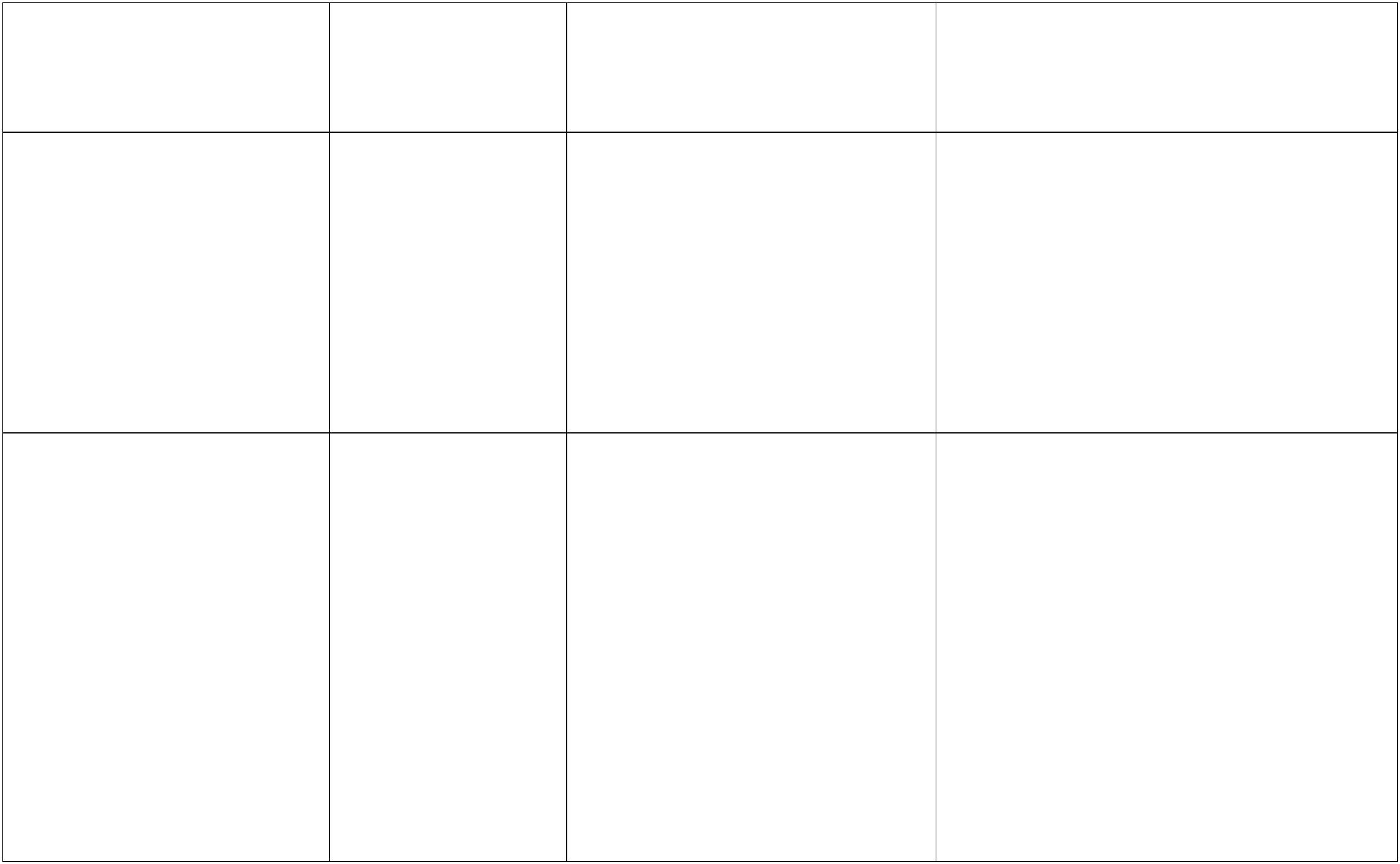 полезной деятельности.7. Коммуникация- формирование взаимного 7.1. Владеющий основами речевой- умеет выслушать замечание и адекватноотреагировать на него (эмоционально, вербально);- умеет выразить и отстоять свою позицию, а такжепринять позицию другого человека (сверстника,взрослого);- отрицательно относиться к лжи и манипуляции (всобственном поведении и со стороны других людей);- стремится обличить несправедливостьи встать на защиту несправедливо обиженного;- выполняет разные виды заданий, поручений, просьб,связанных с гармонизацией общественногоокружения;и сотрудничествоуважения;культуры, дружелюбныйДоброжелательно, конструктивно иэффективно взаимодействующий сдругими людьми – представителямиразличных культур, возрастов, лиц сограниченными возможностямиздоровья (в том числе в составекоманды); уверенно выражающийсвои мысли различными способамина русском и родном языке.- формирование бережного и доброжелательный, умеющий слушать иотношения к культурномунаследию и традицияммногонациональногонарода РоссийскойФедерации.слышать собеседника, взаимодействоватьсо взрослыми и сверстниками на основеобщих интересов и дел.7.2. Следующий элементарнымобщественным нормам иправилам поведения, владеет основамиуправления эмоциональным состоянием(эмоциональный интеллект).7.3. Ориентирующийся в окружающейсреде (городской, сельской), следуетпринятым в обществе нормам и правиламповедения (социальный интеллект).- умеет выступить и в роли организатора,и в роли исполнителя в деловом, игровом,коммуникативном взаимодействии;7.4. Владеющий средствами вербального и - оказывает посильную помощь другим людямневербального общения.(сверстникам и взрослым) по их просьбе исобственной инициативе.7.5. Демонстрирующий в общениисамоуважение и уважение к другим людям,их правам и свободам.7.6. Принимающий запрет на физическое ипсихологическое воздействие на другогочеловека.8. Здоровье и безопасность- формирование уважения8.1. Обладающий жизнестойкостью и- умеет регулировать свое поведение и эмоции вСтремящийся к гармоничномук закону и правопорядку;оптимизмом, основными навыками личной обществе, сдерживать негативные импульсыразвитию, осознанно выполняющийправила здорового и экологическицелесообразного образа жизни иповедения, безопасного для человекаи окружающей среды (в том числе исетевой), воспринимающий природукак ценность, обладающий чувствоммеры, рачительно и бережно- формирование взаимного и общественной гигиены, стремитсяуважения; соблюдать правила безопасного поведения- формирование бережного в быту, социуме, природе.и состояния;- знает и выполняет нормы и правила поведения вобщественных местахотношения к природе иокружающей среде.8.2. Обладающий элементарнымипредставлениями об особенностяхздорового образа жизни.в соответствии с их спецификой (детский сад,транспорт, поликлиника, магазин, музей, театр и пр.);- умеет донести свою мысль с использованием разныхсредств общения до собеседника на основеособенностей его личности (возрастных,психологических, физических);- спокойно реагирует на непривычное поведениедругих людей, стремится обсудить его с взрослыми безосуждения;8.3. Обладающий элементарнымипредставлениями о правилах безопасностидома, на улице, на дороге, на воде.8.4. Соблюдающий правила здорового,экологически целесообразного образажизниотносящийся к природным ресурсам,ограничивающий свои потребности.и поведения, безопасного для человека иокружающей среды.- не применяет физического насилия и вербальнойагрессии в общении с другими людьми;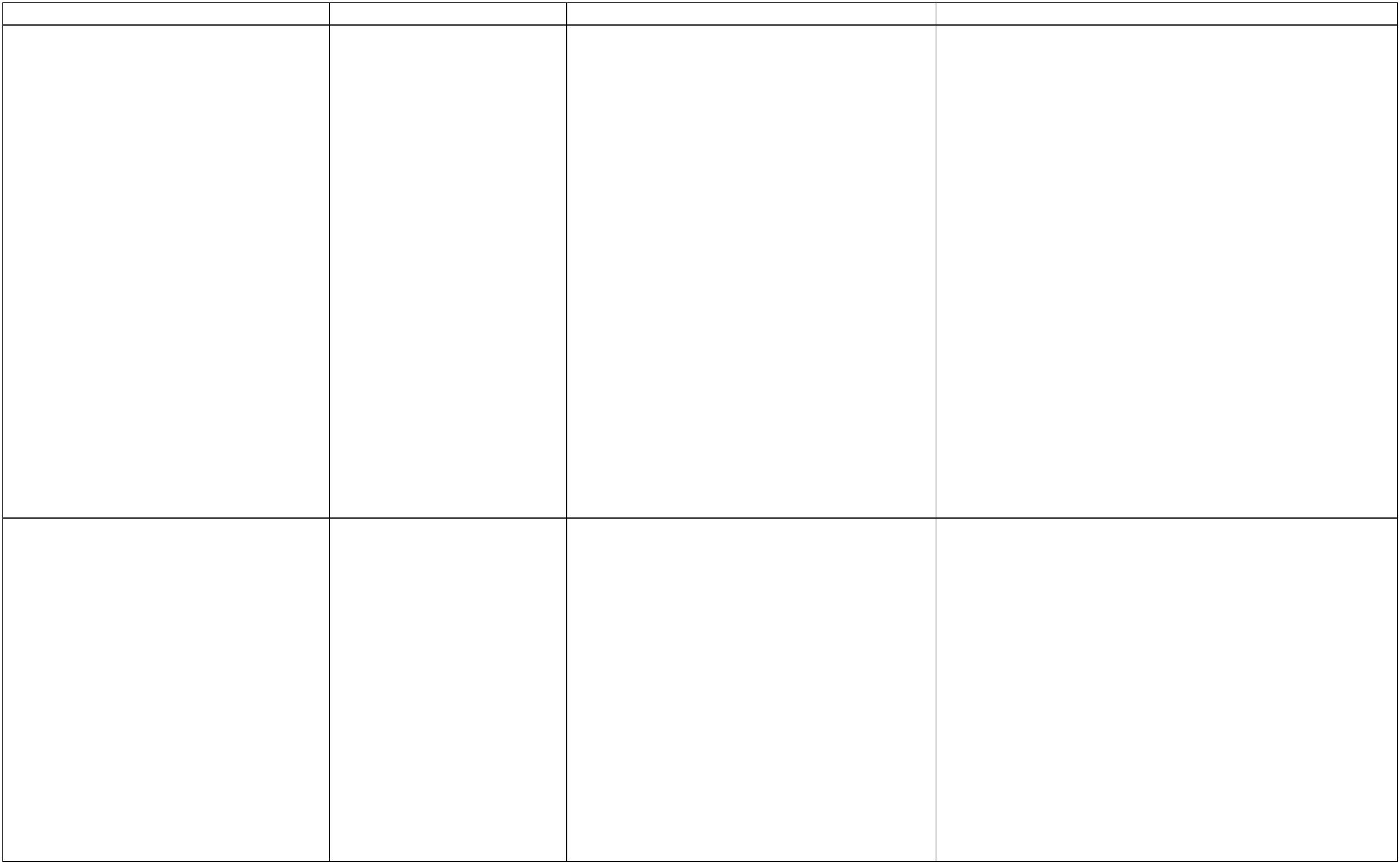 8.5. Чутко и гуманно относящийся ко всем - отстаивает свое достоинство и свои права в обществеобъектам живой и неживой природы.сверстников и взрослых;8.6. Понимающий ценность собственной- помогает менее защищенным и слабым сверстникамотстаивать их права и достоинство;- имеет первичные представленияжизни и необходимость заботиться особственном здоровье и безопасностиоб экологических ценностях, основанных на заботе оживой и неживой природе, родном крае, бережномотношении к собственному здоровью;-проявляет желание участвоватьв экологических проектах, различных мероприятияхэкологической направленности;-проявляет разнообразные нравственные чувства,эмоционально-ценностное отношение к природе;имеет начальные знания о традициях нравственно--этического отношения к природе в культуре России,нормах экологической этики.9. Мобильность и устойчивость- формирование основдружбы, взаимопомощи;- формирование условий9.1. Стремящийся к выполнениюколлективных и индивидуальных проектов, социальных проектах;заданий и поручений. - выполняет просьбы и поручения взрослых и- участвует в посильных общественно-значимыхСохраняющий внутреннююустойчивость в динамичноменяющихся и непредсказуемыхусловиях, гибко адаптирующийся кизменениям, проявляющийсоциальную, профессиональнуюи образовательную мобильность,в том числе в форме непрерывногосамообразованиядля стремления к знаниям; 9.2. Проявляющий интерессверстников;- формированиепредставления о труде,личности.к общественно полезной деятельности.- умеет распределить и удержать собственноевнимание в процессе деятельности, самостоятельнопреодолеть в ее ходе трудности;- адекватно оценивает результаты своей деятельностии стремится к их совершенствованию;- проявляет основы способности действовать в режимемногозадачности.9.3. Проявляющий в поведениии деятельности основные волевыекачества: целеустремленность,настойчивость, выносливость,усидчивость; осуществляющийэлементарный самоконтроль и самооценкурезультатов деятельности и поведения.и самосовершенствования.9.4. Способный к переключению вниманияи изменению поведенияв зависимости от ситуации.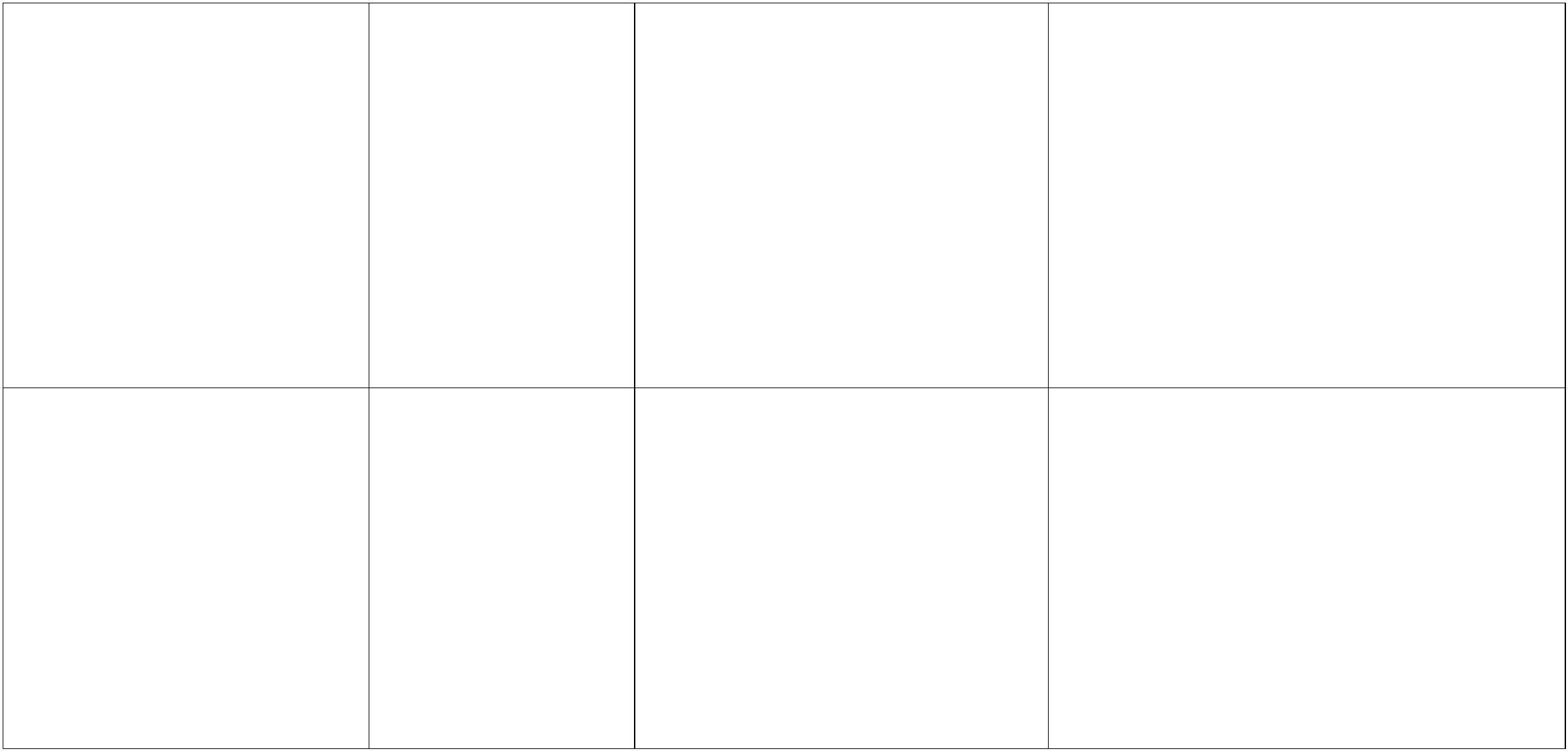 2.3.3. ПРЕЕМСТВЕННОСТЬ В РЕЗУЛЬТАТАХ ОСВОЕНИЯПРОГРАММЫ ВОСПИТАНИЯПреемственностьврезультатах освоения Примерной программыобеспечивается планированием результатов воспитания по основнымнаправлениям:--------развитие основ нравственной культуры;формирование основ семейных и гражданских ценностей;формирование основ гражданской идентичности;формирование основ социокультурных ценностей;формирование основ межэтнического взаимодействия;формирование основ информационной культуры;формирование основ экологической культуры;воспитание культуры труда.НаправлениявоспитанияПланируемые результаты воспитания науровне ДООПланируемые результаты воспитанияна уровне НООРазвитие основнравственнойкультуры- обладает установкой положительногоотношения к миру, к разным видам труда,другим людям и самому себе, обладаетчувством собственного достоинства;- проявляет готовность и способность ксаморазвитию, сформированностьмотивации к обучению и познанию,ценностно-смысловые установки;-активно взаимодействует со сверстниками - проявляет установки, отражающиеи взрослыми, участвует в совместных играх; индивидуально-личностную позицию,-способен договариваться, учитыватьсоциальные компетенции, личностныекачества, сформированность основРоссийской гражданской идентичности;- различает хорошие и плохие поступки,умеет отвечать за свои собственныепоступки;интересы и чувства других, сопереживатьнеудачам и радоваться успехам других,адекватно проявляет свои чувства, в томчисле чувство веры в себя, стараетсяразрешать конфликты.-соблюдает правила поведения вобразовательном учреждении, дома, наулице, в общественных местах,на природе;-негативно относится к нарушениямпорядка в группе, дома, на улице;к невыполнению человеком любоговозраста и статуса своих обязанностей;-проявляет уважительное идоброжелательное отношение к родителям,другим старшим и младшим людям;-использует правила этики и культурыречи;-избегает плохих поступков; умеетпризнаться в плохом поступке ипроанализировать его;-понимает возможное негативное влияниена морально-психологическое состояниечеловека компьютерных игр,видеопродукции, телевизионных передач,рекламы.Формирование основ - имеет представления о семейных- имеет представления о государственномустройстве Российского государства, егоинститутах, их роли в жизни общества, оего важнейших законах;- знает символы государства: Флаг и ГербРоссийской Федерации и символикусубъекта Российской Федерации, вкотором проживает;семейных игражданскихценностейценностях, семейных традициях, бережноеотношение к ним;- проявляет нравственные чувства,эмоционально-ценностное отношение ксемье;-проявляет уважительное отношение кродителям, к старшим, заботливоеотношение к младшим;- имеет представления о правах иобязанностях гражданина России, правах-имеет первичные представления о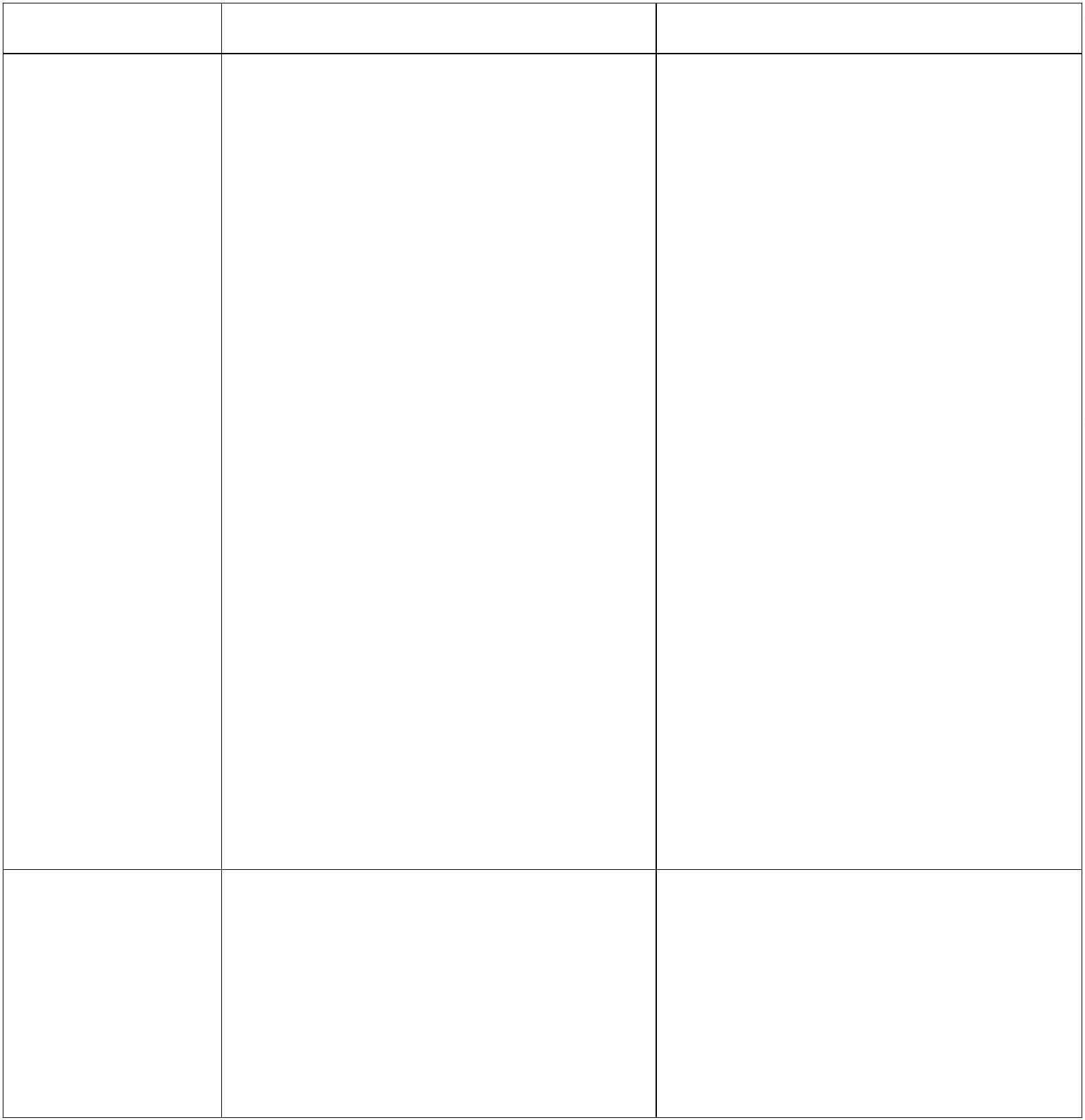 гражданских ценностях, ценностях истории, ребенка;основанных на национальных традициях,связи поколений, уважении к героямРоссии;- проявляет интерес к общественнымявлениям, осознает важность активнойроли человека в обществе;-имеет представление о символах- знает национальных героевгосударства: Флаг и Герб РоссийскойФедерации и символику субъектаРоссийской Федерации, в которомпроживает;и важнейшие события истории России и еёнародов.- знает государственные праздники,принимает участие в важнейших событияхжизни России, субъекта РоссийскойФедерации, а котором проживает;- уважительно относится к защитникам-проявляет высшие нравственные чувства:патриотизм, уважение к правам иобязанностям человека;-имеет начальные представления о правах и Родины;обязанностях человека, гражданина,семьянина, товарища;- уважительно относится к русскому языкукак государственному, языку-проявляет познавательный интересмежнационального общения.к важнейшим событиям истории России иее народов, к героям России;-проявляет уважение к защитникамРодины;проявляет интерес к государственным-праздникам и желания участвовать впраздниках и их организации вобразовательной организации.Формирование основ - имеет первичные представления о- имеет представления о базовыхнациональных ценностях Российскогогосударства;- имеет первоначальные представления ороли традиционных религийгражданскойидентичностинравственных ценностях в отношенииобщества, сверстников, взрослых,предметного мира и себя в этом мире;-проявляет нравственные чувства,эмоционально-ценностного отношения кокружающим людям, предметному миру, ксебе;в истории и культуре нашей страны.-испытывает чувства гордости,удовлетворенности, стыда от своихпоступков, действий и поведения;-доброжелателен, умеет слушать и слышатьсобеседника, обосновывать свое мнение;демонстрирует способность выразить себя-в игровой, досуговой деятельности иповедении в соответствии с нравственнымиценностями;-самостоятельно применяет усвоенныеправила, владеет нормами, конструктив-ными способами взаимодействия свзрослыми и сверстниками (умениедоговариваться, взаимодействовать вигровых отношениях в рамках игровыхправил и т.д.);-преобразует полученные знания и способыдеятельности, изменяет поведение и стильобщения со взрослыми и сверстниками взависимости от ситуации;-способен к творческому поведению вновых ситуациях в соответствии с принятойсистемой ценностей;-выражает познавательный интереск отношениям, поведению людей,стремление их осмысливать, оценивать всоответствии с усвоенными нравственныминормами и ценностями;-экспериментирует в сфере установленияотношений, определения позиции всобственном поведении;-способен самостоятельно действовать, вслучае затруднений обращаться запомощью;2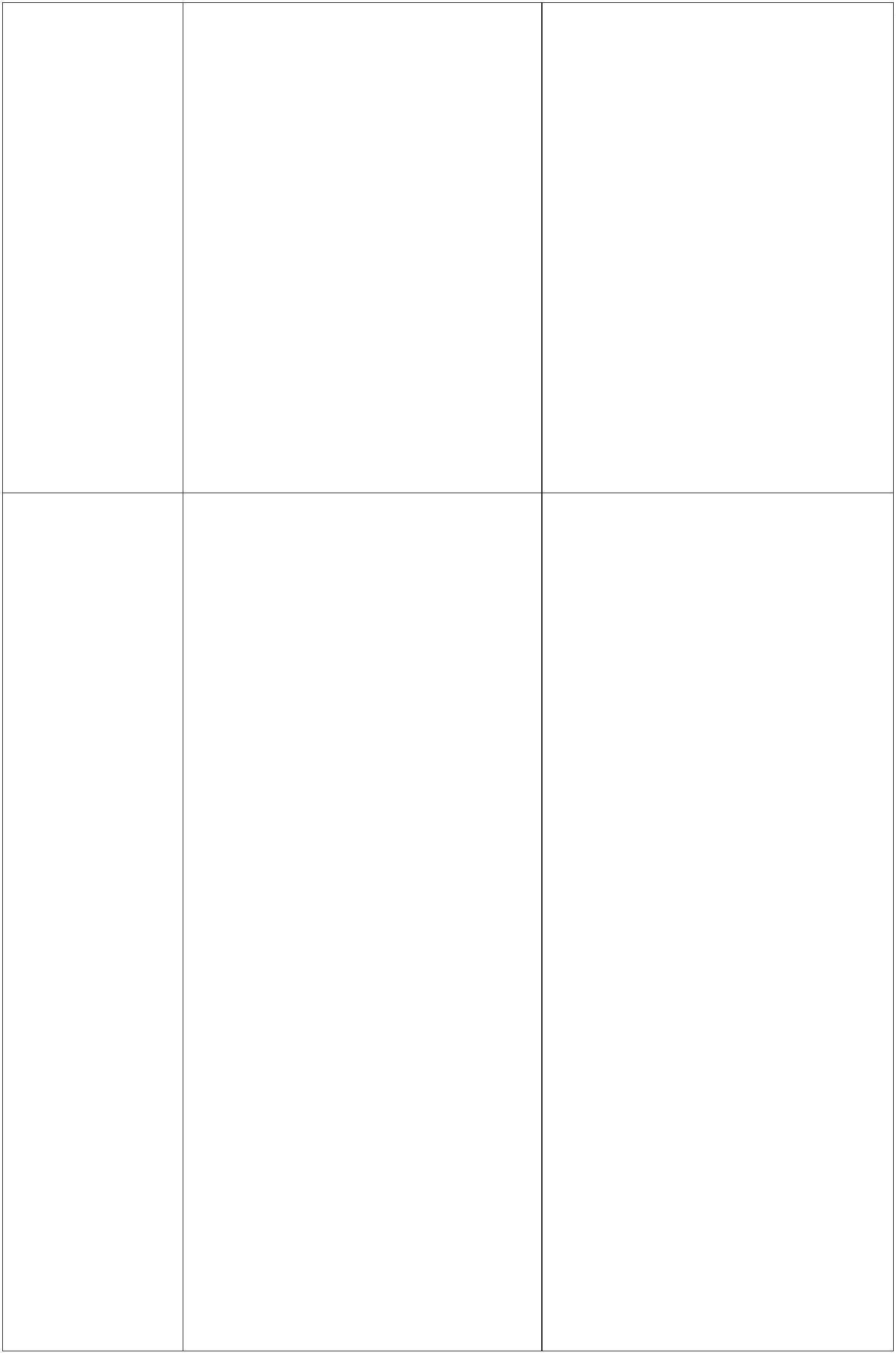 -осознает преимущества совместногопоиска выхода из сложившейся проблемнойситуации или принятия решений;-использует принятые в обществе правилакоммуникации (спокойно сидеть, слушать,дать возможность высказаться);--слушает и уважает мнения других людей;идет навстречу другому при несовпада-ющих интересах и мнениях, найтикомпромисс и совместно прийти крешению, которое поможет достигнутьбаланса интересов;-соотносит свое поведение с правилами инормами общества;управляет своим эмоциональнымсостоянием;---имеет свое мнение, может его обосновать;оказывает позитивное влияние на своеокружение;осознанно принимает решения и несет заних ответственность;способен управлять своим поведением,планировать свои действия;старается не нарушать правила поведения,---испытывает чувство неловкости, стыда вситуациях, где его поведение неблаговидно;-проявляет поведение, которое в основномопределяется представлениями о хороших иплохих поступках.Формирование основ - демонстрирует интерес к поиску и- демонстрирует ценностное отношение кучёбе как к виду творческой деятельности;- имеет элементарные представления ороли знаний, науки, современного произ-водства в жизни человека и общества;- имеет первоначальные навыки команднойсоциокультурныхценностейоткрытию информации;- проявляет инициативу в реализациисобственных замыслов;-инициативен в получении новойинформации и практического опыта,мотивируя ее потребностью в саморазвитии работы, в том числе в разработке ии желанием помогать другим людям,взаимодействовать с ними в решениипосильных, но серьезных общественныхзадач;реализации учебных и практико-ориентированных проектов;- имеет представления о душевной ифизической красоте человека;- способен видеть красоту природы, трудаи творчества;-владеет основами управления своимповедением и эмоциями в обществе,способен сдерживать негативные импульсы - проявляет интерес к чтению, произве-и состояния;знает и выполняет нормы и правилаповедения в общественных местахв соответствии с их спецификой (детскийсад, транспорт, поликлиника, магазин,музей, театр и пр.);дениям искусства, детским спектаклям,концертам, выставкам, музыке;- интересуется занятиями художественнымтворчеством;- поддерживает опрятный внешний вид;- отрицательно относится к некрасивымпоступкам и неряшливости;--умеет донести свою мысль сиспользование разных средств общения дособеседника на основе особенностей еголичности (возрастных, психологических,физических);- отрицательно относится к аморальнымпоступкам, грубости, оскорбительнымсловам и действиям, в том числе всодержании художественных фильмов ителевизионных передач.-имеет первичные представленияо социокультурных ценностях, основанныхна знаниях национальных традицийи обычаев, на уважении к произведениямкультуры и искусства;-проявляет интерес, любознательность кразличным видам творческой деятельности;способен выразить себя в доступных видах-деятельности в соответствии ссоциокультурными ценностями;-проявляет потребности к реализацииэстетических ценностей в пространстве3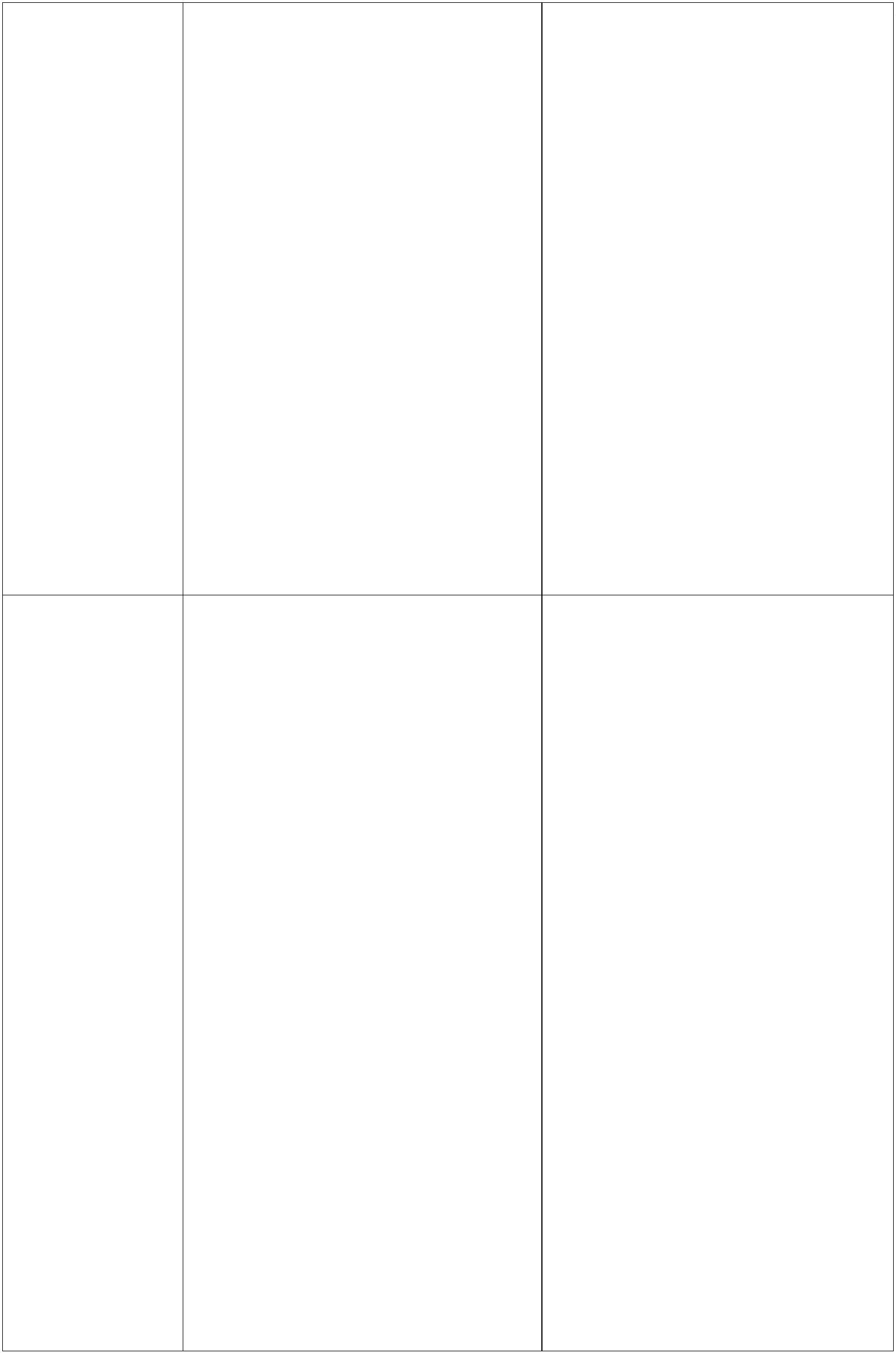 образовательной организации;эмоционально отзывается на красоту-окружающего мира, произведениянародного и профессионального искусства.Формирование основ - имеет представления об этических нормах - проявляет ценностное отношение кмежэтническоговзаимодействиявзаимоотношений между людьми разныхэтносов, носителями разных убеждений,представителями различных культур;своему национальному языку и культуре;- способен к установлению дружескихвзаимоотношений в коллективе,-имеет первичные представления ооснованных на взаимопомощи и взаимнойподдержке;- имеет начальные представления онародах России, об их общей историческойсудьбе, о единстве народов нашей страны.многонациональных народах России, обэтнокультурных традициях, фольклоренародов России;-понимает, что все люди имеют равныеправа;спокойно реагирует на непривычное-поведение других людей, стремитсяобсудить его с взрослыми;-не применяет физического насилияи вербальной агрессии в общении с другимилюдьми;-способен отстаивать свое достоинство исвои права в обществе сверстников ивзрослых с помощью рациональнойаргументации;-помогает менее защищенным и слабымсверстникам отстаивать их права идостоинство.Формирование основ - осознанно выполняет правила- использует знаково-символическиесредства представления информациидля создания моделей изучаемых объектови процессов;- самостоятельно организует поискинформации;информационнойкультурыздоровьесбережения и техникибезопасности при использования разныхсредств сетевой среды и виртуальныхресурсов;-использует простые средства сетевоговзаимодействия для установленияобщественно полезных и продуктивныхконтактов с другими людьми;- критически относится к информации иизбирательности её восприятия;- уважительно относится к информации очастной жизни и информационнымрезультатам деятельности других людей;- осознанно выполняет правилаэргономики использования разных средствсетевой среды и виртуальных ресурсов;-понимает прагматическое назначениецифровой среды и ее рациональныевозможности в получении и передачеинформации, создании общественнополезных продуктов и т.д.-использует простые средства сетевоговзаимодействия для установленияобщественно полезных и продуктивныхконтактов с другими людьми;-понимает прагматическое назначениецифровой среды и ее рациональныевозможности в получении и передачеинформации, создании общественнополезных продуктов и т.д.Формирование основ - имеет первичные представления- проявляет интерес и ценностноеэкологическойкультурыоб экологических ценностях, основанных на отношение к природным явлениямзаботе о живой и неживой природе, родномкрае, бережном отношении к собственномуздоровью;и разным формам жизни; понимание роличеловека в природе;- бережно относится ко всему живому;- имеет первоначальные представления овлиянии природного окруженияна жизнь и деятельность человека.-проявляет разнообразные нравственныечувства, эмоционально-ценностногоотношения к природе;-имеет начальные знания о традицияхнравственно-этическом отношении кприроде в культуре России, нормахэкологической этики;-проявляет желание участвовать вэкологических проектах, различныхмероприятиях экологическойнаправленности.4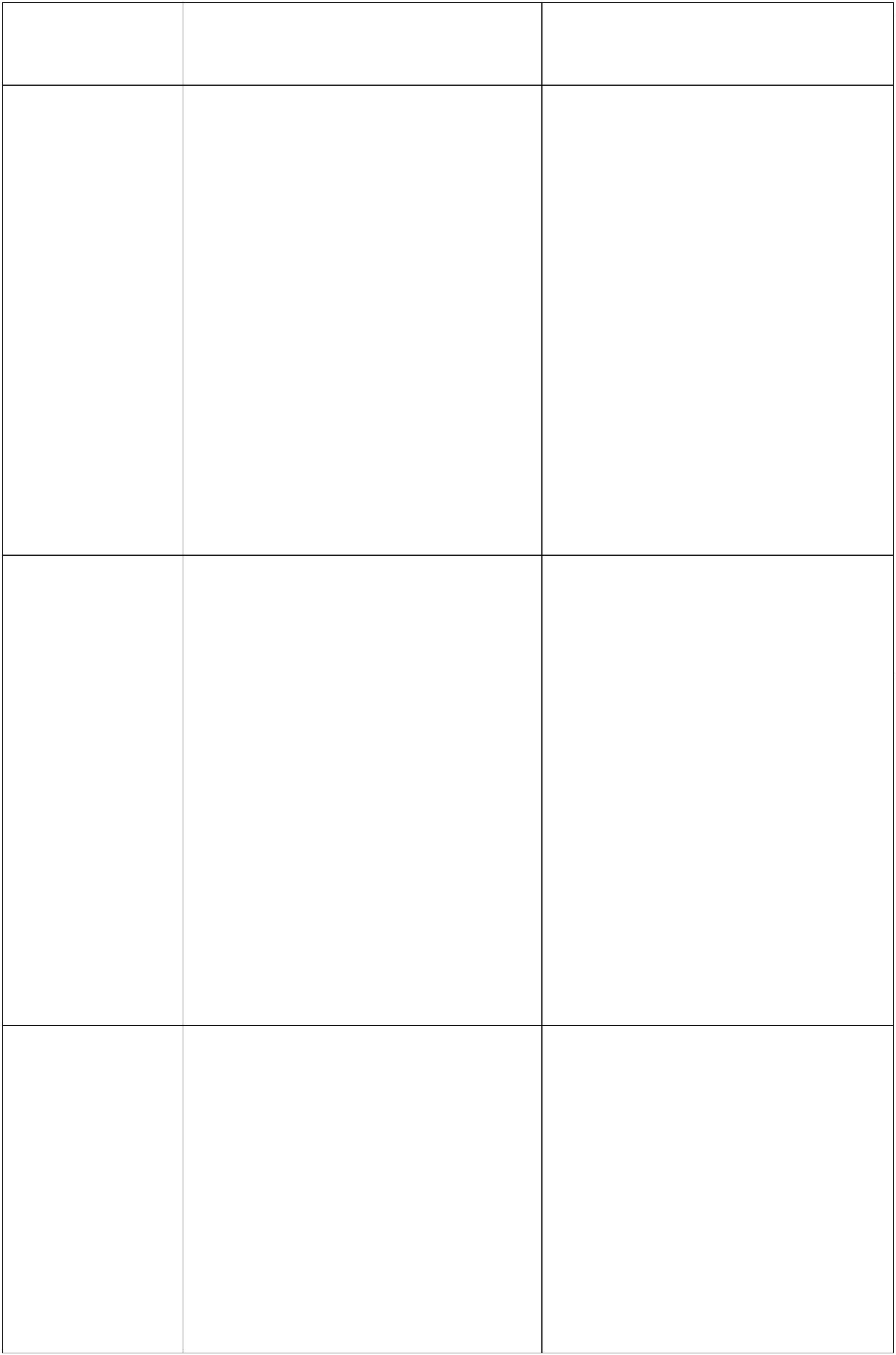 Воспитаниекультуры труда- выслушивает замечания и адекватнореагирует на него (эмоционально,вербально);- имеет представления о ведущей ролиобразования и трудовой деятельности вжизни человека; о значении творчества вразвитии общества;-выражает и отстаивает свою позицию, атакже способен принять позицию другогочеловека (сверстника, взрослого),подкрепленную аргументами;- проявляет уважение к труду и творчествувзрослых и сверстников;- имеет представления о профессиональ-ных сферах человеческой деятельности;- проявляет дисциплинированность,последовательность и настойчивость ввыполнении учебных и учебно-трудовыхзаданиях;-не принимает лжи и манипуляции (всобственном поведении и со стороныдругих людей);-стремится выявить несправедливость ивстать на защиту несправедливообиженного;- соблюдает порядок на рабочих местах (вшколе, дома и пр.);-выполняет разные виды заданий,поручений, просьб, связанных сгармонизацией общественного окружения;- бережно относится к результатам своеготруда, труда других людей, к школьномуимуществу, учебникам, личным вещам;- отрицательно относится к лени инебрежности в труде и учёбе,-может выступать в разных ролях: в ролиорганизатора, в роли исполнителя вделовом, игровом, коммуникативномвзаимодействии;небережливому отношению к результатамтруда людей.-оказывает посильную практическую ипсихологическую помощь другим людям(сверстникам и взрослым) по их просьбе исобственной инициативе;-имеет первичные представления оценностях труда, о различных профессиях;проявляет навыки сотрудничества-со сверстниками и взрослыми в трудовойдеятельности;-активно участвует в общественнополезной деятельности;умеет выражать себя в различных-доступных и наиболее привлекательных дляребёнка видах трудовой деятельности.5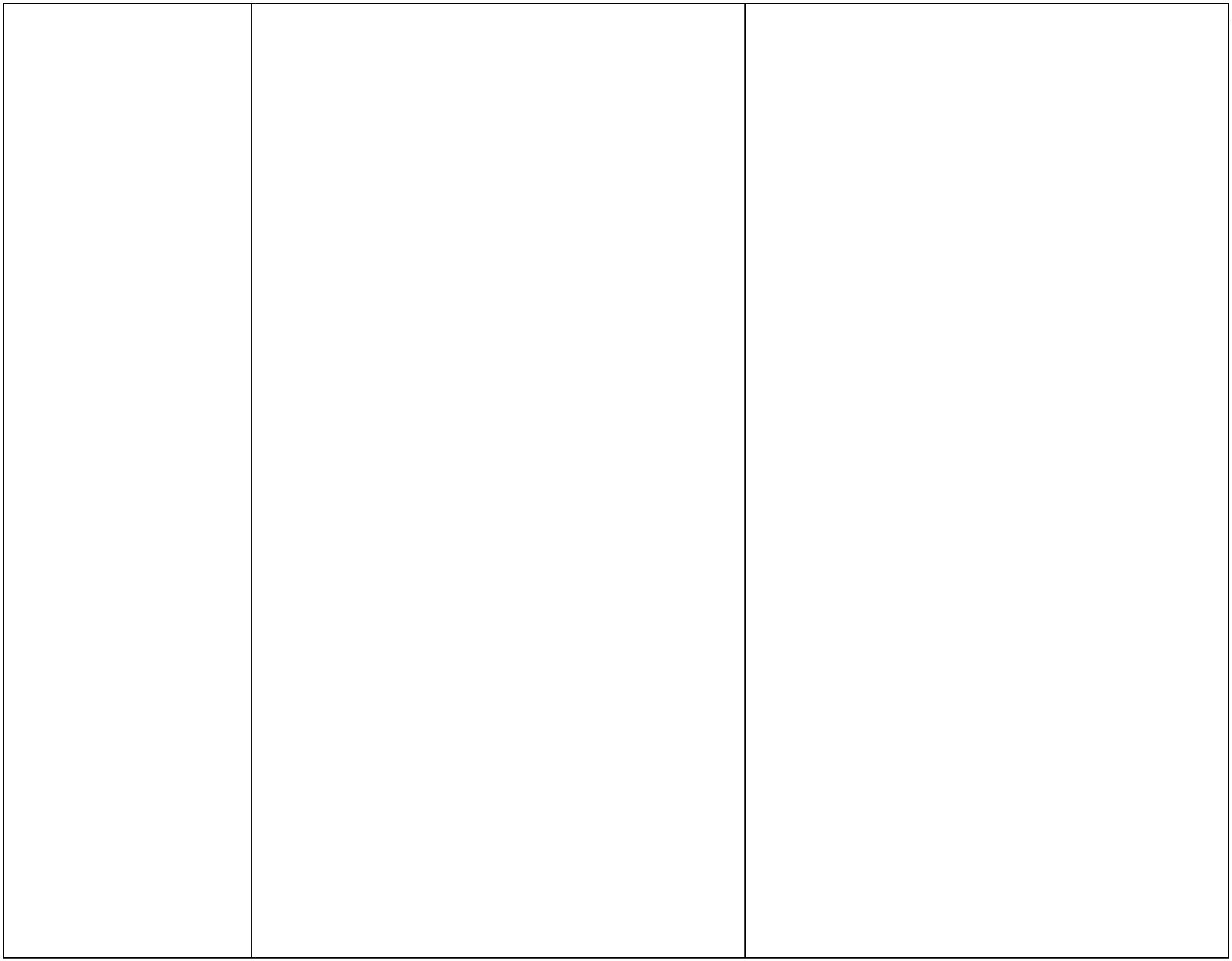 РАЗДЕЛ 3. ВИДЫ, ФОРМЫ И СОДЕРЖАНИЕ ДЕЯТЕЛЬНОСТИ.1. СОДЕРЖАНИЕ ПРОГРАММЫ ВОСПИТАНИЯ3НА ОСНОВЕ ФОРМИРОВАНИЯ ЦЕННОСТЕЙ В ДООСодержание программы воспитания, в соответствии с Федеральным Закономот 29.12.2012 №273-ФЗ «Об образовании в Российской Федерации», «…должносодействовать взаимопониманию и сотрудничеству между людьми, народаминезависимо от расовой, национальной, этнической, религиозной и социальнойпринадлежности, учитывать разнообразие мировоззренческих подходов,способствовать реализации права обучающихся на свободный выбор мнений иубеждений,обеспечиватьразвитиеспособностейкаждогочеловека,формирование и развитие его личности в соответствии с принятыми в семье иобществе духовно-нравственными и социокультурными ценностями».Содержание программы воспитания реализуется в ходе освоения детьмидошкольного возраста всех образовательных областей, обозначенных в ФГОСДО, одной из задач которого является объединение воспитания и обучения вцелостный образовательный процесс на основе духовно-нравственных исоциокультурных ценностей и принятых в обществе правил и норм поведения винтересах человека, семьи, общества:-----социально-коммуникативное развитие;познавательное развитие;речевое развитие;художественно-эстетическое развитие;физическое развитие.ТРЕБОВАНИЯ ФГОС ДО К СОДЕРЖАНИЮ ПРОГРАММЫВОСПИТАНИЯ В СООТВЕТСТВИИ С ОБРАЗОВАТЕЛЬНЫМИ3ОБЛАСТЯМИТаблица 4ОбразовательнаяобластьСодержаниеСоциально-Усвоение норм и ценностей, принятых в обществе, включая моральные и нравственныекоммуникативное ценности; развитие общения и взаимодействия ребенка со взрослыми и сверстниками;развитиестановление самостоятельности, целенаправленности и саморегуляции собственныхдействий; развитие социального эмоционального интеллекта, эмоциональнойиотзывчивости, сопереживания, формирование готовности к совместной деятельности сосверстниками, формирование уважительного отношения и чувства принадлежности ксвоей семье и к сообществу детей и взрослых в Организации; формированиепозитивных установок к различным видам труда и творчества; формирование основбезопасного поведения в быту, социуме, природе.ПознавательноеразвитиеРазвитие интересов детей, любознательностиформирование познавательных действий, становление сознания; развитие воображенияипознавательной мотивации;и творческой активности; формирование первичных представлений о себе, других3Приказ Министерства образования и науки Российской Федерации (Минобрнауки России) от 17 октября013 г. N 1155 г. Москва «Об утверждении федерального государственного образовательного стандартадошкольного образования».2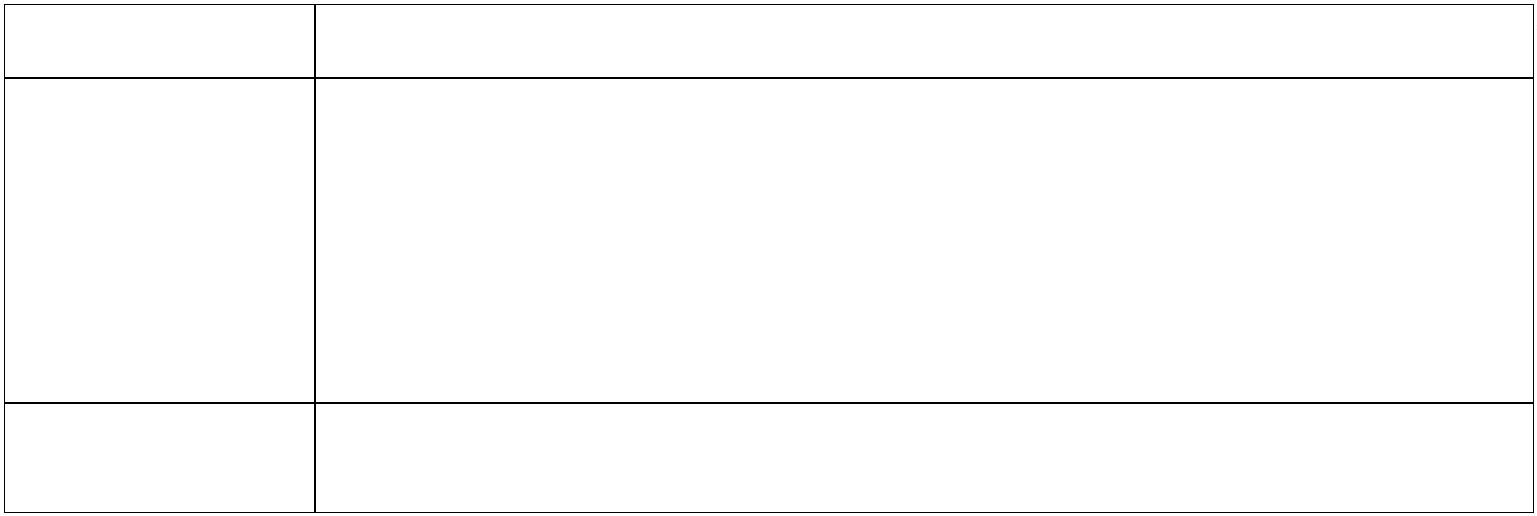 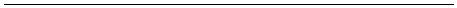 людях, объектах окружающего мира, о свойствах и отношениях объектов окружающегомира (форме, цвете, размере, материале, звучании, ритме, темпе, количестве, числе,части и целом, пространстве и времени, движении и покое, причинах и следствиях идр.), о малой родине и Отечестве, представлений о социокультурных ценностях нашегонарода, об отечественных традициях и праздниках, о планете Земля как общем домелюдей, об особенностях ее природы, многообразии стран и народов мира.РечевоеразвитиеВладение речью как средством общения и культуры; обогащение активного словаря;развитие связной, грамматически правильной диалогической и монологической речи;развитие речевого творчества; знакомство с книжной культурой.Художественно-эстетическоеразвитиеРазвитие предпосылок ценностно-смыслового восприятия и понимания произведенийискусства (словесного, музыкального, изобразительного), мира природы; становлениеэстетического отношенияк окружающему миру; формирование элементарныхпредставлений о видах искусства; восприятие музыки, художественной литературы,фольклора;стимулированиесопереживанияперсонажамхудожественныхпроизведений.ФизическоеразвитиеСтановление целенаправленности и саморегуляции в двигательной сфере; становлениеценностей здорового образа жизни, овладение его элементарными нормами иправилами (в питании, двигательном режиме, закаливании, при формированииполезных привычек и др.).В соответствии с направлениями Программы воспитания, определенными наоснове базовых ценностей воспитания, каждое из направлений раскрывается вкомплексе задач, форм и видов деятельности.7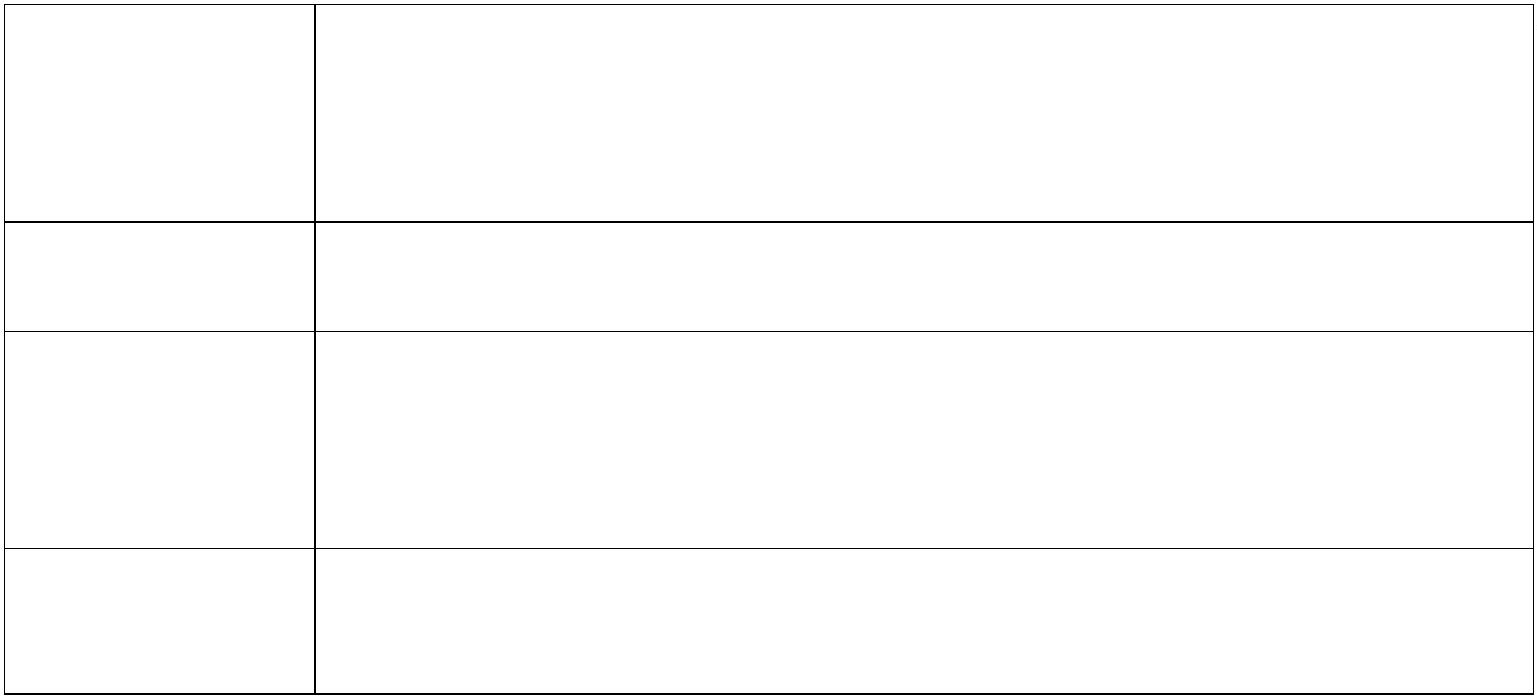 3.2. СОДЕРЖАНИЕ НАПРАВЛЕНИЙПРОГРАММЫ ВОСПИТАНИЯ ДООТаблица 5НаправлениявоспитанияОбщие задачи воспитания при реализации программ воспитания в ДОО,соотнесенных с проектом Портрета выпускника ДООРазвитие основнравственнойкультурыРазвивать у ребенка:- Нравственные чувства: милосердия, сострадания, сопереживания, доброе, гуманноеотношение к окружающему миру, дружелюбия, взаимопомощи, ответственности изаботы.-Представления о добре и зле, правде и лжи, трудолюбии и лени, честности, милосердия,прощении.Основные понятия нравственного самосознания – совесть, добросовестность,справедливость, верность, долг, честь, благожелательность.---Нравственные качества: заботливое отношение к младшим и старшим.Умения строить отношения в группе на основе взаимоуважения и взаимопомощи,находить выход из конфликтных ситуаций, не обижать других, прощать обиды,заступаться за слабых, проявлять солидарность и толерантность к другим людям,преодолевать агрессию и гнев, сохранять душевно спокойствие.-Формы нравственного поведения, опираясь на примеры нравственного поведенияисторических личностей, литературных героев, в повседневной жизни.Умения оценивать свои поступки в соответствии с этическими нормами, различатьхорошие и плохие поступки.---Умения признаться в плохом поступке и проанализировать его.Способность брать ответственность за свое поведение, контролировать свое поведениепо отношению к другим людям.--Способность выражать свои мысли и взгляды, а также возможность влиять на ситуацию.Способность участвовать в различных вида совместной деятельности и принятиирешений.Представления о правилах поведения, о влиянии нравственности на здоровье человека иокружающих людей.Первоначальные представления о базовых национальных российских ценностях, оправилах этики.Отрицательное отношение к аморальным поступкам, грубости, оскорбительным словам---и действиям, в том числе в содержании художественных фильмов и телевизионныхпередач.-Представление о возможном негативном влиянии на морально-психологическоесостояние человека некоторых компьютерных игр, кино и телевизионных передач.ФормированиесемейныхценностейРазвивать у ребенка:- Представление о семье, роде, семейных обязанностях, семейных традициях.- Уважение к свой семье, фамилии, роду.--Представление о материнстве, отцовстве, о ролевых позициях в семье.Чувства уважения к собственной семье, к семейным традициям, праздникам,к семейным обязанностям.---Чувства осознания семейных ценностей, ценностей связей между поколениями.Терпимое отношение к людям, участвующим в воспитании ребенка.Умения достигать баланс между стремлениями к личной свободе и уважением близкихлюдей, воспитывать в себе сильные стороны характера, осознавать свои ценности,устанавливать приоритеты.--Навыки конструктивного общения и ролевого поведения.Интерес к биографии и истории семьи других детей.ФормированиеосновгражданскойидентичностиРазвивать у ребенка:- Представления о символах государства – Флаге, Гербе Российской Федерации, о флаге игербе субъекта Российской Федерации, в котором находится образовательнаяорганизация;--Элементарные представления о правах и обязанностях гражданина России.Высшие нравственные чувства: патриотизм, гражданственность, уважение к правам иобязанностям человека.--Интерес к общественным явлениям, понимание активной роли человека в обществе.Уважительное отношение к русскому языку как государственному, а также языкумежнационального общения.-Стремление и желание участвовать в делах группы.8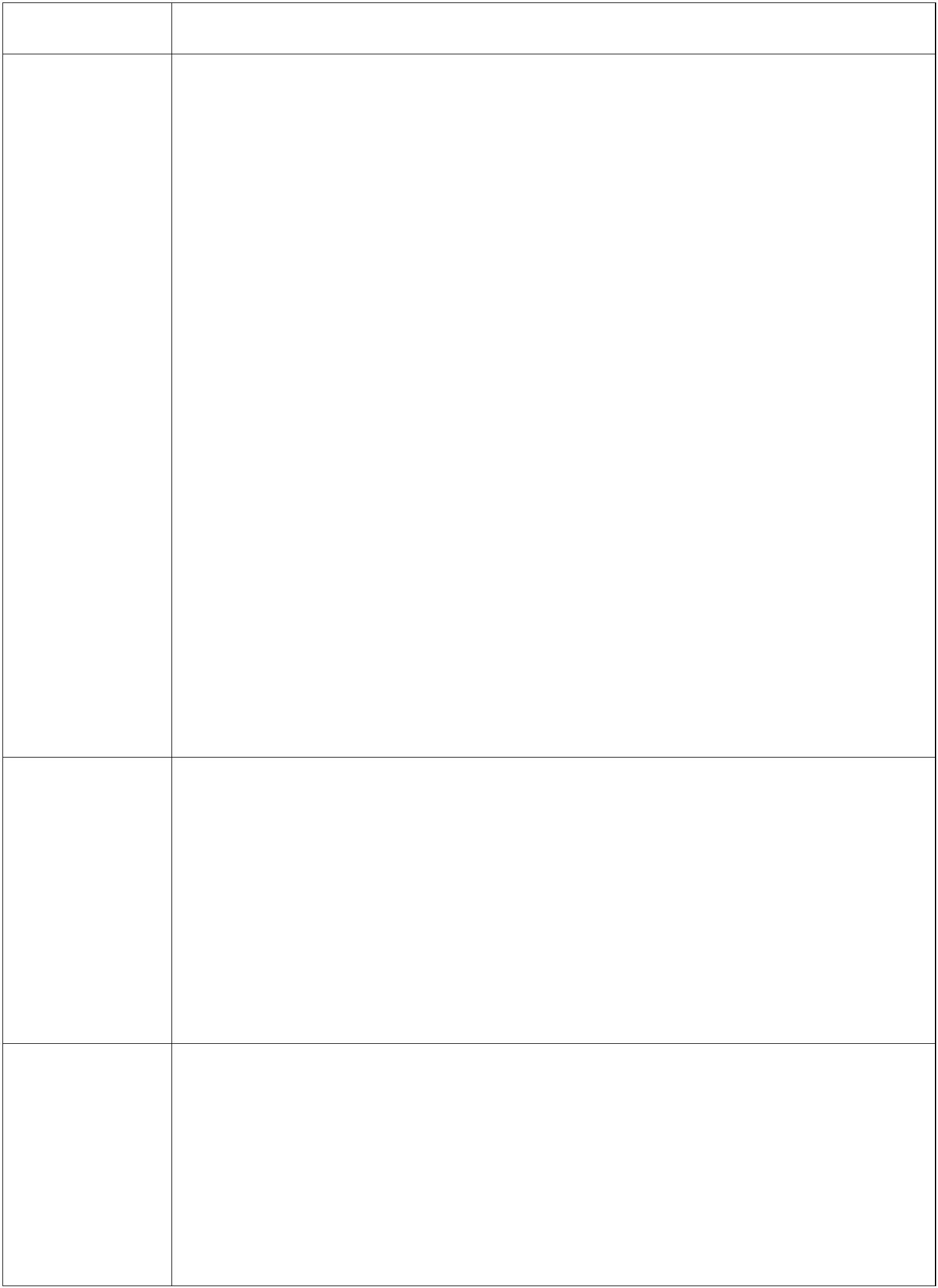 ---Уважение к защитникам Родины.Представления о героях России и важнейших событиях истории России и ее народов.Интерес к государственным праздникам и важнейшим событиям в жизни России,субъекта Российской Федерации, края, в котором находится образовательная организация.Формированиеосновмежэтническоговзаимодействия(Воспитаниеуважения кРазвивать у ребенка:- Умение воспринимать собственные взгляды как одну из многих различных точек зрения.- Представления о народах России, об их общей исторической судьбе.- Интерес к разным культурам, традициям и образу жизни других людей.- Уважение к культурным и языковым различиям.- Сознательное негативное отношение к проявлению доступных его пониманию формлюдям другихдискриминации или оскорблений (например, неуважение, частично неосознанноенациональностей) игнорирование) или обобщение с социальными маргинальными группами, языковыми иэтническими меньшинствами.-Умение уважать непохожесть других людей, даже если дети до концане понимают ее.Способы взаимодействия с представителями разных культур.-ФормированиеосновРазвивать у ребенка:- Представления о душевной и физической красоте человека.социокультурных - Эстетические вкусы, эстетические чувства, умение видеть красоту природы, труда иценностейтворчества.(Воспитаниеценностногоотношения кпрекрасному,формирование- Интерес к произведениям искусства, литературы, детским спектаклям, концертам,выставкам, музыке.- Интерес к занятиям художественным творчеством и желание заниматься творческойдеятельностью.- Бережное отношение к фольклору, художественным промыслам и ремеслам,представлений об произведениям культуры и искусства, зданиям, сооружениям, предметам, имеющимэстетическихидеалах иценностях)историко-культурную значимость, уникальных в историко-культурном отношении.- Интерес к народным промыслам и желание заниматься техниками, используемыми внародных промыслах.--Способность с уважением и интересом относится к другим культурам.Отрицательное отношение к некрасивым поступкам и неряшливости.ФормированиеосновэкологическойкультурыРазвивать у ребенка:- Интерес к природе, природным явлениям и формам жизни, понимание активной роличеловека в природе.- Чуткое, бережное и гуманное отношение ко всем живым существам и природным(Воспитаниеценностногоотношения кприроде,ресурсам.- Умение оценивать возможность собственного вклада в защиту окружающей среды ибережного обращения с ресурсами.- Начальные знания об охране природы.окружающейсреде)- Первоначальные представления об оздоровительном влиянии природына человека.-Представления об особенностях здорового образа жизни.Воспитаниекультуры труда(Воспитаниетрудолюбия,творческогоотношения ктруду)Развивать у ребенка:- Уважение к труду и творчеству взрослых и сверстников.- Начальные представления об основных профессиях, о роли знаний, науки, современногопроизводства в жизни человека и общества.- Первоначальные навыки коллективной работы, в том числе при разработке и реализациипроектов.- Умения проявлять дисциплинированность, последовательность и настойчивость ввыполнении трудовых заданий, проектов.-Умения соблюдать порядок в процессе игровой, трудовой, продуктивной и других видахдеятельности.--Бережное отношение к результатам своего труда, труда других людей.Отрицательное отношение к лени и небрежности в различных видах деятельности,небережливому отношению к результатам труда людей.В каждом из перечисленных направлений воспитания существуют своиподразделы, которые тесно взаимосвязаны между собой и обеспечиваютинтеграцию воспитательной деятельности во все образовательные области и вовсе виды детской деятельности в образовательном процессе.9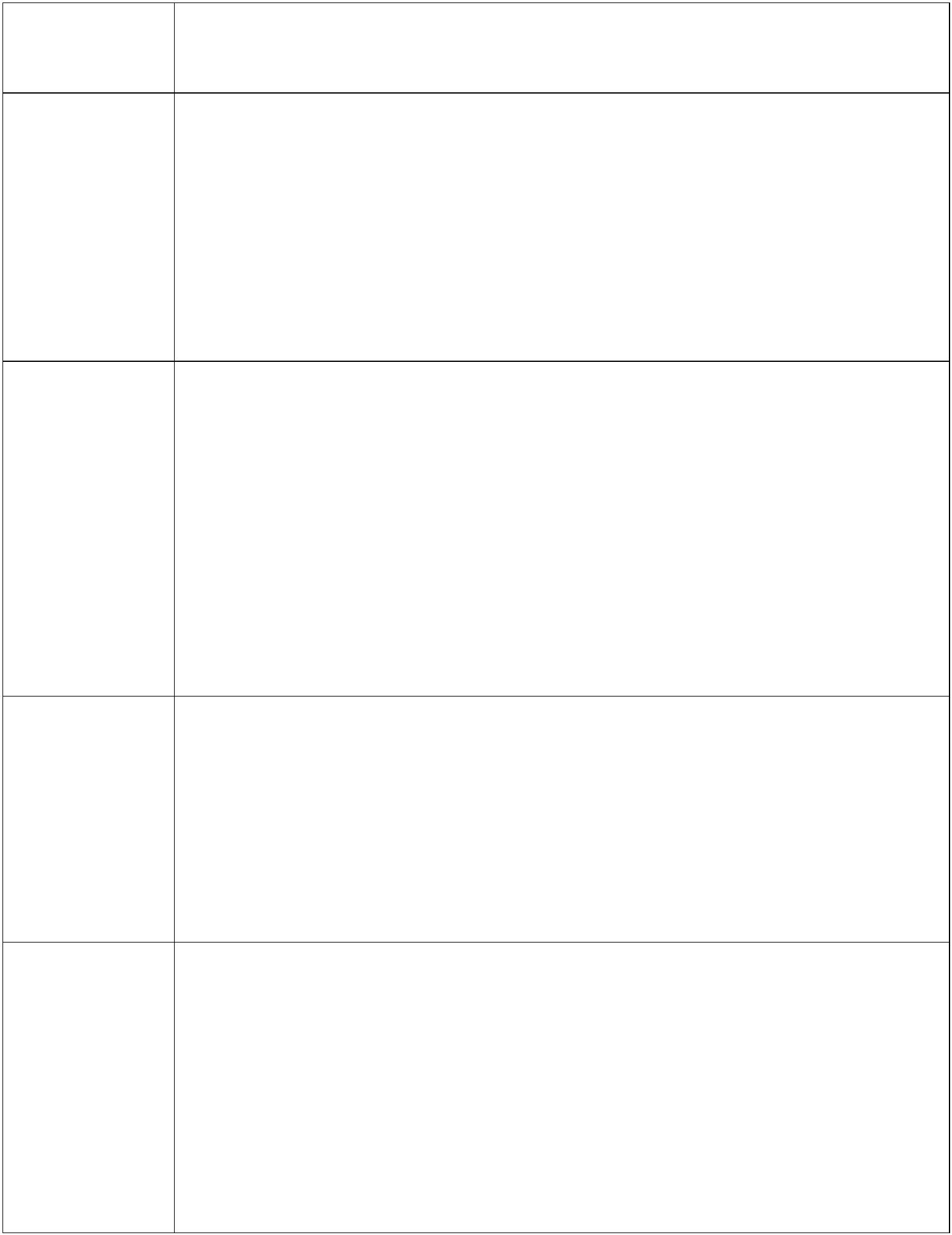 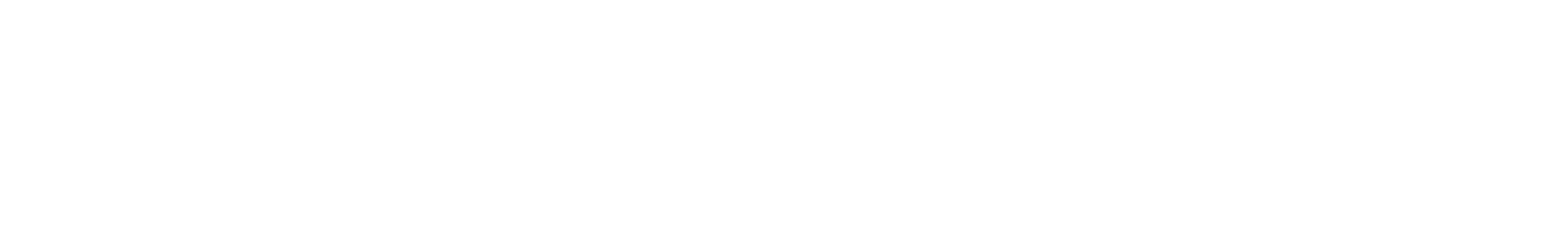 3.3. ВИДЫ И ФОРМЫ ДЕЯТЕЛЬНОСТИВиды и формы деятельности реализуются на основе последовательныхциклов, которые при необходимости могут повторяться в расширенном,углубленном и соответствующем возрасту варианте неограниченное количествораз. Эти циклы представлены следующими элементами:-погружение – знакомство, которое реализуется в различных формах: чтение,просмотр, экскурсии и пр.;разработка коллективного проекта, в рамках которого создаются творческиепродукты;--организация события, в котором воплощается смысл ценности.Последовательность циклов может изменяться. Например, цикл можетначинаться с яркого события, после которого будет развертываться погружение иприобщение к культурному содержанию на основе ценности.События, формы и методы работы по реализации каждой ценности впространстве воспитания могут быть интегративными. Например, одно и тожесобытие может быть посвящено нескольким ценностям одновременно.Каждыйпедагогразрабатываетконкретныеформыреализациивоспитательного цикла. В ходе разработки должны быть определены смысл идействия взрослых, а также смысл и действия детей в каждой из форм. В течениевсего года воспитатель осуществляет педагогическую диагностику, на основенаблюдения за поведением детей.Реализация Программы воспитания осуществляется в рамках несколькихнаправлений воспитательной работы ДОО. Каждое из них представлено всоответствующем модуле.103.3.1. МОДУЛЬ «НЕПОСРЕДСТВЕННО ОБРАЗОВАТЕЛЬНАЯДЕЯТЕЛЬНОСТЬ»В нашем ДОО процессы обучения и воспитания взаимосвязаны инепрерывны. Не получится обучать ребенка, не воспитывая его, и наоборот:воспитательный процесс предполагает обучение чему-либо.Тем не менее, в детском саду усилена воспитательная составляющая НОД,где особое внимание уделяется развитию таких качеств личности ребенка какнравственность,патриотизм,трудолюбие,доброжелательность,любознательность, инициативность, самостоятельность.В содержание НОД включается материал, который отражает духовно-нравственные ценности, исторические и национально-культурные традициинародов России.Цель деятельности педагога – создание условий для развития личностныхкачеств детей дошкольного возраста.В соответствии с ФГОС ДО задачи воспитания реализуются в рамках всехобразовательных областей.Задачи:-Способствовать усвоению норм и ценностей, принятых в обществе, включаяморальные и нравственные ценности (Социально-коммуникативное развитие);Поощрять стремление в своих поступках следовать положительному примеру,быть полезным обществу (Социально-коммуникативное развитие);Развивать коммуникативные качества: способность устанавливать иподдерживать межличностные контакты (Социально-коммуникативное развитие);Воспитывать уважительное и доброжелательное отношение к окружающимлюдям (Социально-коммуникативное развитие);Воспитывать чувство любви и привязанности к своей Родине, родному дому,семье (Социально-коммуникативное развитие);Поощрять проявление таких качеств, как отзывчивость, справедливость,-----скромность, трудолюбие, дисциплинированность (Социально-коммуникативноеразвитие);-Обогащать представления о труде взрослых, о значении их труда для общества(Социально-коммуникативное развитие);Воспитывать уважение к народам мира, их культуре и традициям (Социально-коммуникативное развитие);Приобщать детей к истории, культуре и традициям народов родного края(Познавательное развитие);Формировать представления о социокультурных ценностях нашего народа, об---отечественных традициях и праздниках, о планете Земля как общем доме людей(Познавательное развитие);11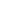 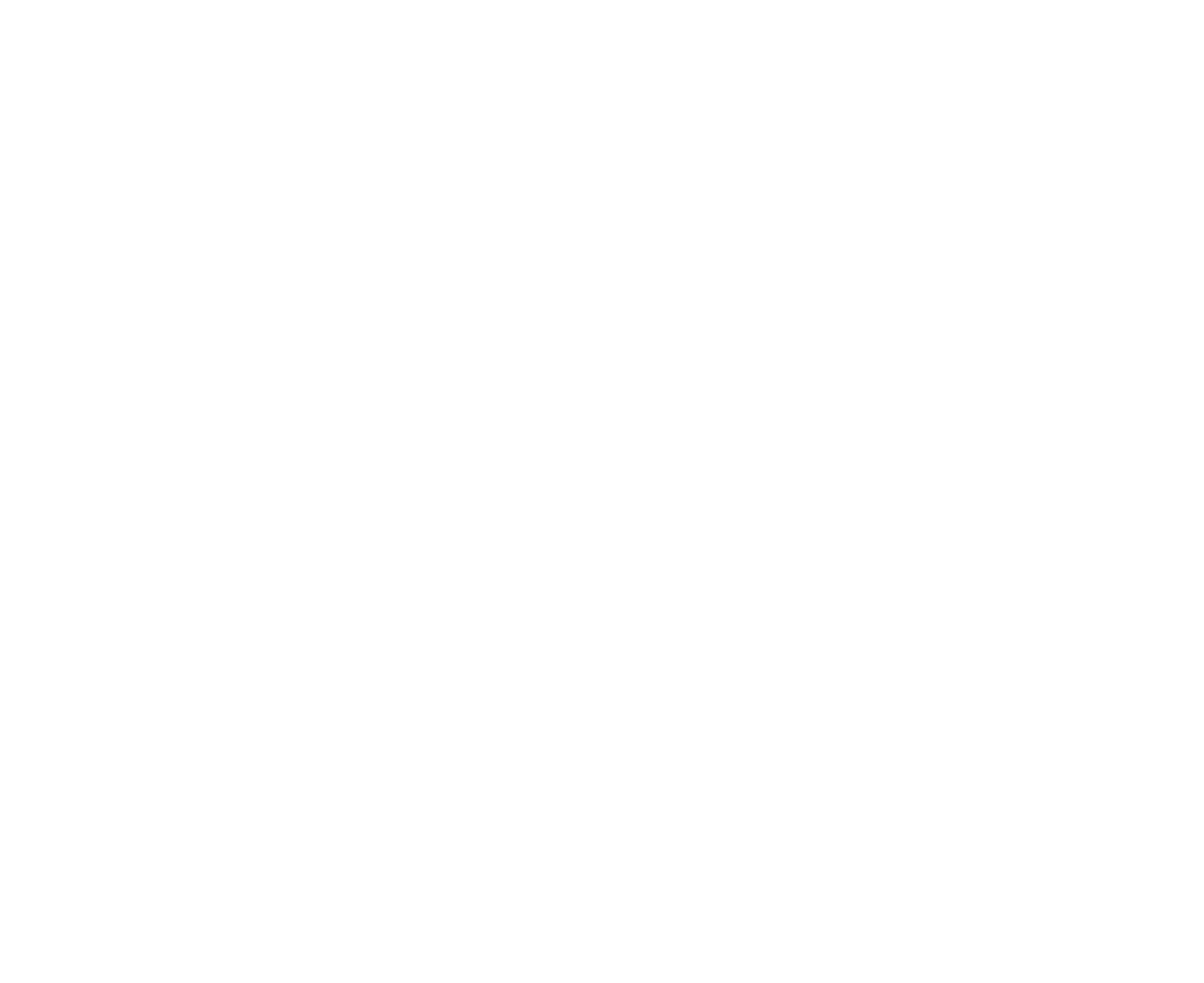 -Формировать положительное и бережное отношение к природе (Познавательноеразвитие);-Способствовать желанию самостоятельно добывать знания посредствомнаблюдения, слушания книг, экспериментирования, обсуждения, рассматриванияиллюстраций (Познавательное развитие);-Формировать позитивное и ценностное отношение к планете Земля как общемудому человеческого сообщества (Познавательное развитие);Развивать все стороны устной речи дошкольников для общения с другимилюдьми на различные темы (Речевое развитие);Формировать умение оптимально использовать речевые возможности и средствав конкретных условиях общения (Речевое развитие);Воспитывать культуру речевого общения, доброжелательность и корректность(Речевое развитие);Способствовать эмоционально-ценностному восприятию литературных----произведений, умению высказать свое личностное отношение к героям сказок,рассказов, стихотворений (Речевое развитие);-Поощрять способность аргументированно отстаивать свою точку зрения вразговоре, приучать к самостоятельности суждений (Речевое развитие);Создавать благоприятные условия для раскрытия творческих способностейдетей (Художественно-эстетическое развитие);Развивать эстетический вкус, эмоции, чувство прекрасного при восприятии--произведений словесного, музыкальногоиизобразительного искусства(Художественно-эстетическое развитие);-Обращать внимание дошкольников на красоту окружающих предметов иобъектов природы (Художественно-эстетическое развитие);Способствовать становлению эстетического отношения к окружающему миру(Художественно-эстетическое развитие);Воспитывать любовь к родному краю и Отчизне посредством художественно-эстетической деятельности (Художественно-эстетическое развитие);Стимулировать сопереживание персонажам музыкальных и изобразительныхпроизведений (Художественно-эстетическое развитие);Формировать у детей потребность в здоровом образе жизни (Физическоеразвитие);Формировать привычку следить за чистотой тела, опрятностью одежды,прически (Физическое развитие);------Воспитывать культуру еды (Физическое развитие);-Развивать физические качества дошкольников через приобщение к народнымиграм и забавам (Физическое развитие);12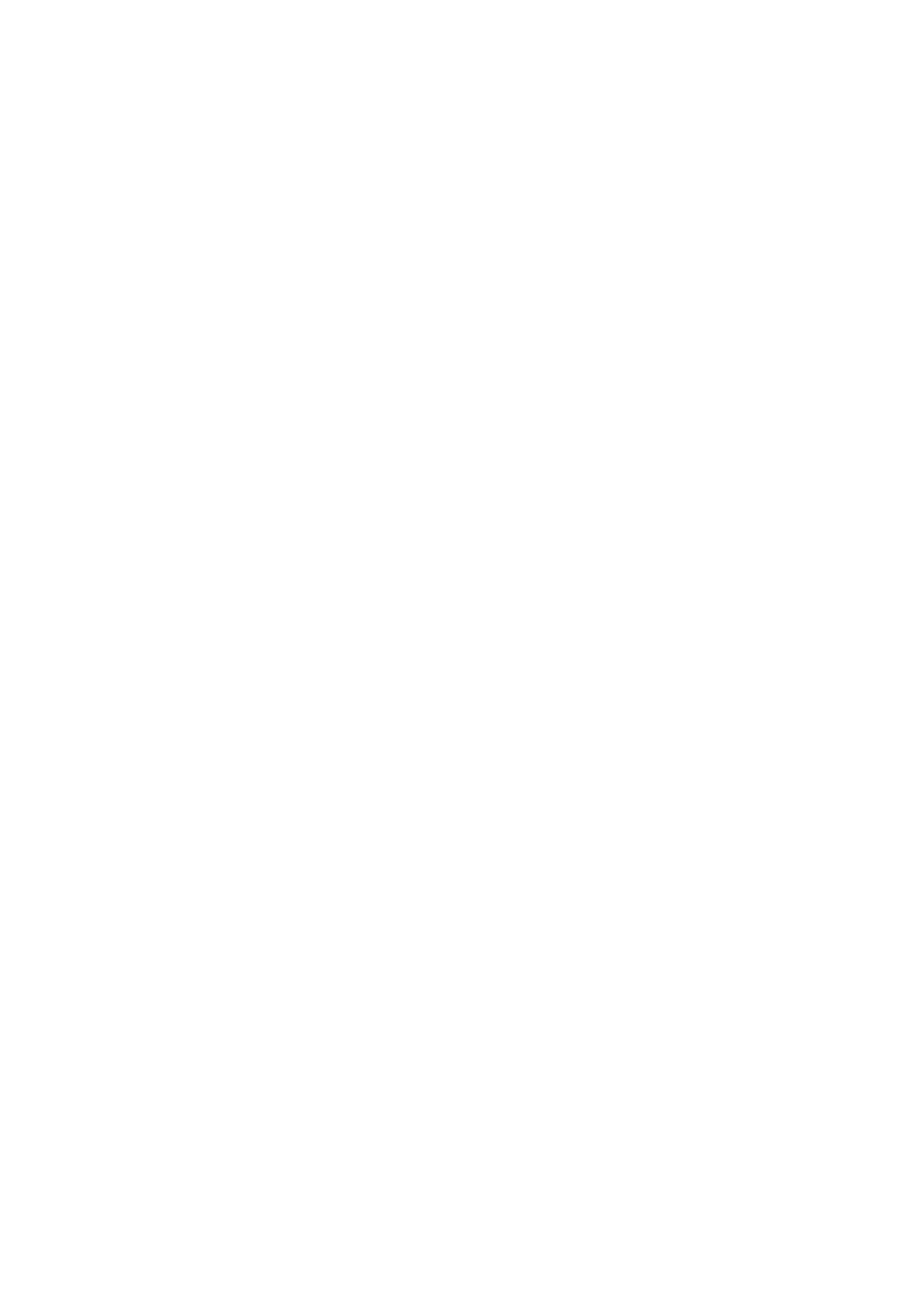 -Поощрять стремление детей участвовать в спортивно-оздоровительныхмероприятиях (Физическое развитие).В процессе НОД применяются такие методы работы, которые даютвозможность дошкольникам выразить своё мнение, обсудить проблему,согласовать со сверстниками и взрослым какое-то действие, приобрести опытмежличностных отношений.Традиционным для ДОО является календарно-тематическое планирование, всоответствии с которым происходит воспитательная работа с дошкольниками врамках непосредственно-образовательной деятельности.КАЛЕНДАРНО-ТЕМАТИЧЕСКОЕ ПЛАНИРОВАНИЕДатаИнтегрирующая тема периодаСЕНТЯБРЬ12-я неделя (01. – 06.09)«Здравствуй, детский сад» – тема определяется всоответствии с возрастом детей-я неделя (07. – 14.09)«Мой дом, мой станица Курская» - тема определяется в соответствии свозрастом детей34-я неделя (15. – 20.09)-я неделя (21. – 27.09)«Транспорт»«ПДД должны знать все!»«Неделя экспериментов»5-я неделя (28.09 – 04.10)ОКТЯБРЬ1-я неделя (05.10. – 09.10.)«Осень золотая»23-я неделя (12. – 18.10)-я неделя (19. – 25.10)«Домашние животные и их детеныши»«Дикие животные и их детеныши»41-я неделя (26. – 31.10)-я неделя (01. – 08.11)НОЯБРЬ«День народного единства» - тема определяется всоответствии с возрастом детей2-я неделя (09.- 15.11)-я неделя (16. – 22.11)-я неделя (23. – 30.11)«Искусство вокруг нас» - тема определяется в соответствии свозрастом детей34«В здоровом теле – здоровый дух»«Я и моя семья»ДЕКАБРЬ1-я неделя (01.12. – 06.12)2-я неделя (07. – 11.13)«Зимушка-зима»«Сезонная одежда, обувь» - тема определяется в соответствии свозрастом детей3-я и 4-я неделя (14.- 27.12)«Новогодняя сказка»5неделя (28 – 30.12)«Новый год спешит к нам!»ЯНВАРЬ2-я неделя (09. – 13.01)«В гостях у сказки»3-я неделя (16.- 20.01)«Зимние забавы»«Игрушки»4-я неделя (23.- 27.01)13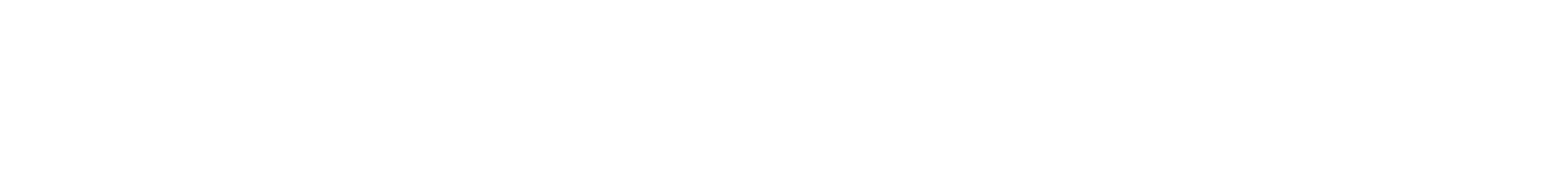 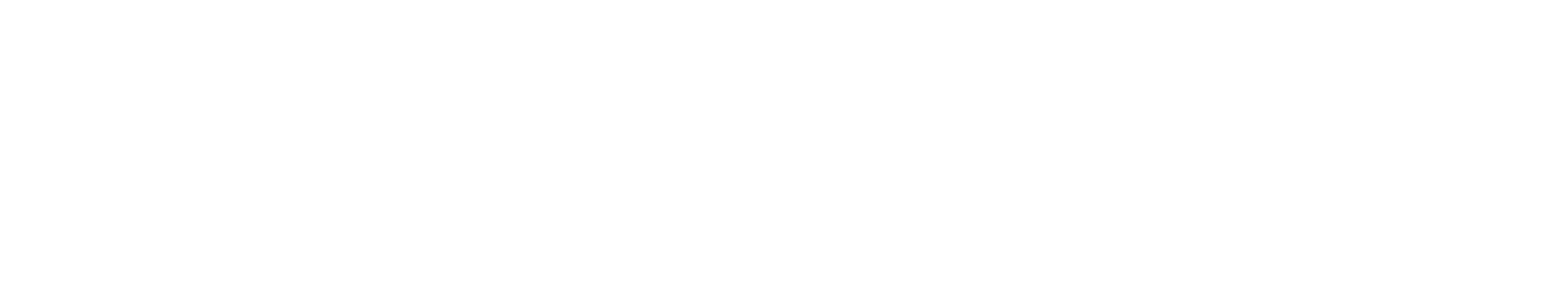 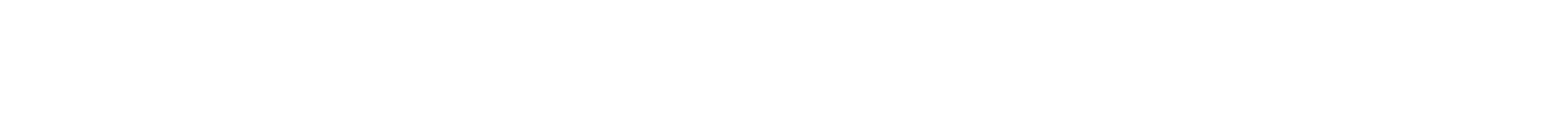 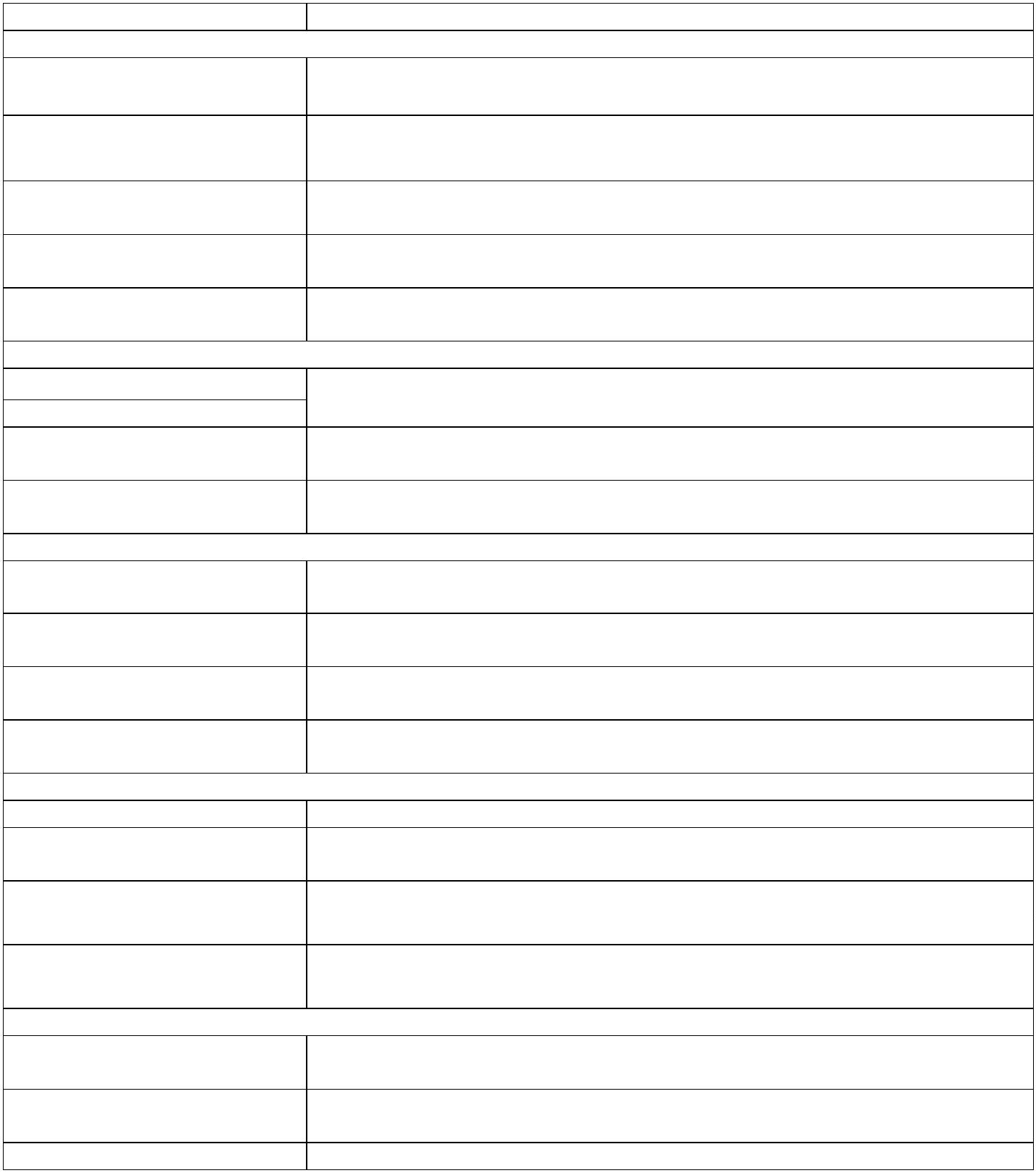 ФЕВРАЛЬ«Народные промыслы»1234-я неделя (01. – 10.02)-я неделя (13. – 17.02)-я неделя (20. – 22.02)-я неделя (27. – 28.02)«Неделя книги»тема определяется в соответствии с возрастом детей-«Профессии наших пап»«Праздник  «День защитника отечества»МАРТ12-я неделя (01. – 03.03)-я неделя (06. – 10.03)«Праздник, посвященный Международному женскому дню»«Моя мамочка, бабушка, сестренка самые лучшие!»«Весна идёт»3-я неделя (13.- 17.03)-я неделя (20.- 24.03)неделя (27.03-31.03)4«Мир открытий»5«Птичьи хлопоты»АПРЕЛЬ123-я неделя (03. – 07.04)-я неделя (10. – 14.04)-я неделя (17. – 21.04)«Мир вокруг. Насекомые»«Тайны космоса»тема определяется в соответствии с возрастом детей«Земля – наш общий дом»-4-я неделя (24.- 28.04)МАЙ1-я неделя(03. – 09.05)-я неделя(10. – 19.05)-я неделя(17. – 21.05)-я неделя(24. – 31.05)«День победы»2«Миром правит доброта»«Неделя безопасности»34«До свиданья детский сад. Выпускной бал»- тема определяется в соответствии с возрастом детей.Виды совместной деятельности: игровая, познавательная, коммуникативная,продуктивная, двигательная, трудовая, художественно-эстетическая.ОСНОВНЫЕ ФОРМЫ И СОДЕРЖАНИЕ ДЕЯТЕЛЬНОСТИ.1. Образовательные ситуации. В процессе образовательных ситуаций у детейформируются представления о социальных нормах общества, об истории икультуре своего народа, своей Родины и другие социально-ценностныепредставления. Образовательные ситуации носят интегрированный характер, таккак включают воспитательные задачи, которые реализуются в разных видахдеятельности по одной тематике: в игровой, познавательной, коммуникативной,художественно-эстетической и физической деятельности.2. Мотивационно-побудительныеигровыеситуации (игры-приветствия,загадки, сюрпризные моменты, приглашение к путешествию). Применяются дляразвития у дошкольников интереса и желания участвовать в деятельности,создания положительного эмоционального фона.14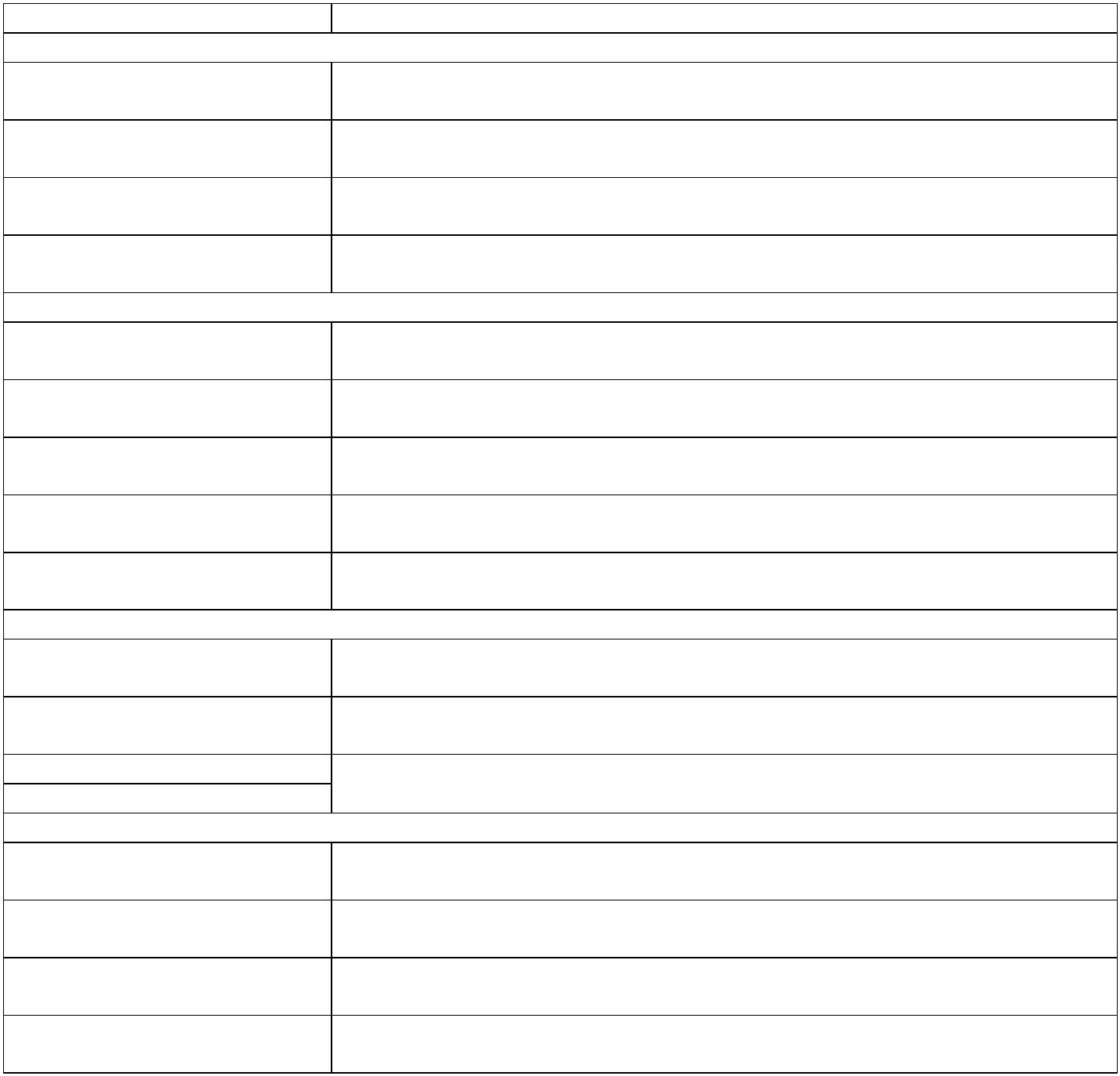 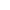 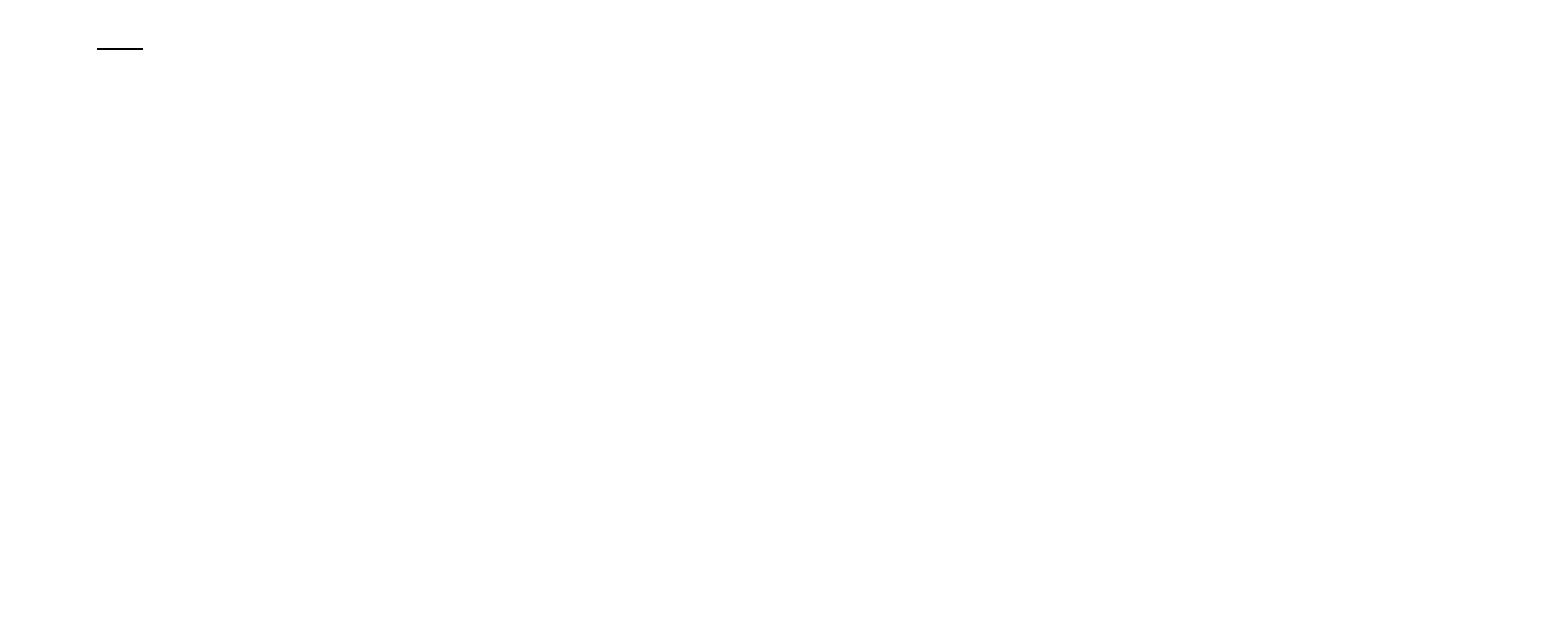 3. Обсуждение. Детям демонстрируются примеры нравственного поведения,проявления человеколюбия и добросердечности посредством чтения, решенияпроблемных ситуаций, примеров из жизни. В ходе обсуждения уточняютсясоциальные представления воспитанников, формируются их личные нормы иправила.4. Коммуникативные игры. Направлены на формирование умения общатьсясо взрослыми и сверстниками. Проводятся в атмосфере доброжелательности,непринуждённой обстановки и эмоциональной вовлечённости каждого ребенка.5. Дидактические игры. Это игры активного обучения. Посредствомдоступной и привлекательной формы деятельности уточняются и углубляютсязнания представления детей, анализируются конкретные ситуации,осуществляется игровое проектирование.. Продуктивная деятельность. Включает рисование, лепку, аппликацию,и6конструирование, изготовление поделок, игрушек. Дети становятся активнымиучастниками своего собственного развития, так как видят результат своего труда.У них развивается творческая самостоятельность и инициатива.7. Игры-практикумы. Ребёнок не только слушает и наблюдает, но и активнодействует. Включаясь в практическую деятельность, дошкольники учатсярегулировать взаимоотношения со сверстникамивзаимодействия.врамках игрового8. Применение ИКТ.На занятиях используются мультимедийныепрезентации, видеофильмы,мультфильмы по различным направлениям: нравственные ценности, природныймир, история и культура родного края, здоровый образ жизни.15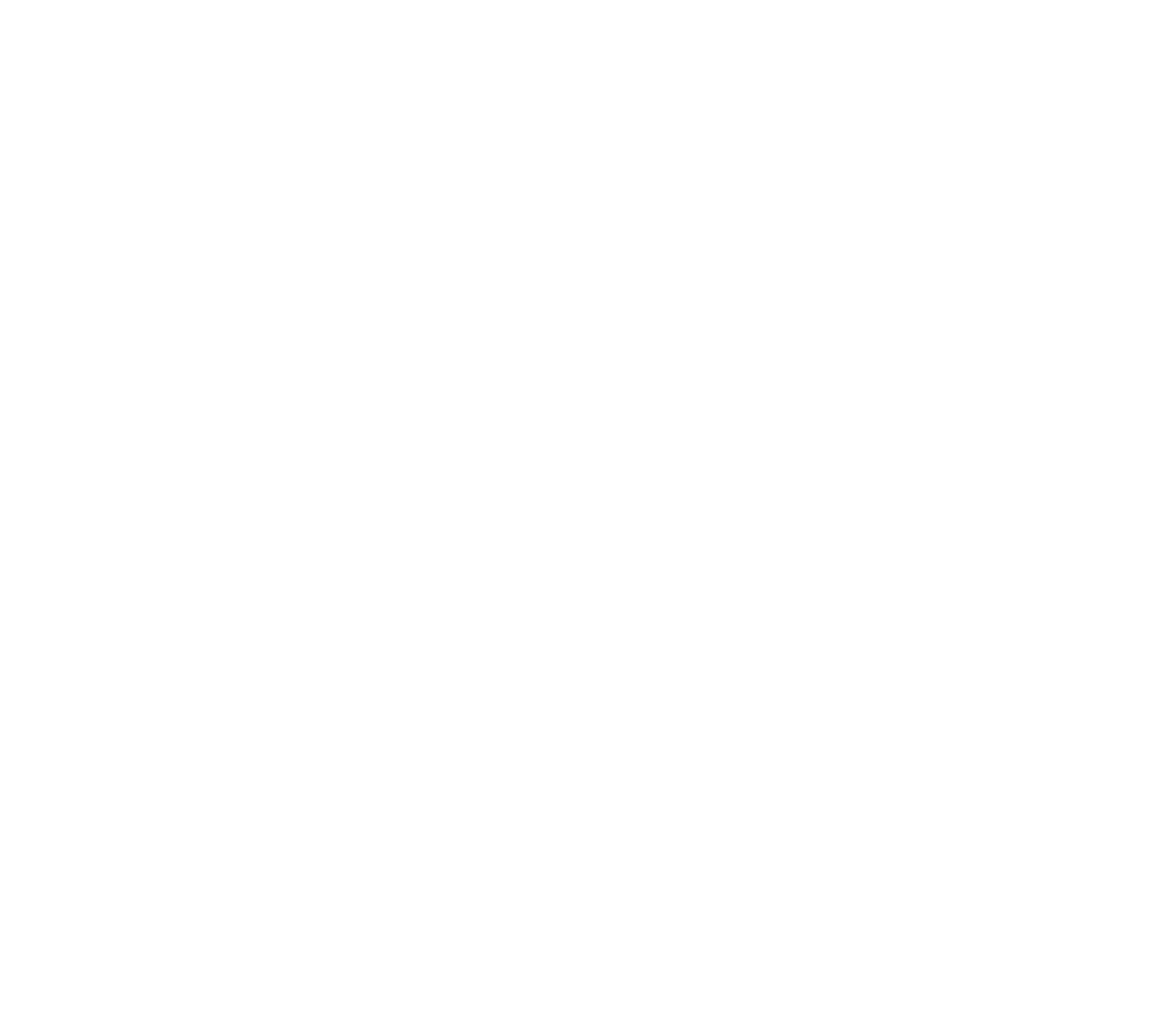 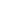 3.3.2. МОДУЛЬ «ТРАДИЦИИ ДЕТСКОГО САДА»Традиции являются основной воспитательной работы в ДОО. Традиционныемероприятия, проводимые в детском саду – это эмоциональные события, которыевоспитывают у детей чувство коллективизма, дружбы, сопричастности кнародным торжествам, государственным праздникам, общим делам, совместномутворчеству.В тоже время, в рамках общего мероприятия ребенок осознает важностьсвоего личного вклада в отмечаемое событие, так как он может применить своизнания и способности в процессе коллективной деятельности.В детском саду существует четкая программа действий по осмыслению,организации и развитию традиций, которые позитивно влияют на социализацию иразвитие личностных качеств детей дошкольного возраста.Цель проведения традиционных мероприятий – организация в ДОО единоговоспитательного пространства для формирования социального опытадошкольников в коллективе других детей и взрослых.Задачи:-Формировать представления о нормах и правилах общения детей друг с другоми с окружающими взрослыми.Формировать умение каждого ребенка устанавливать и поддерживатьнеобходимые контакты с детьми разных возрастных групп.Способствовать освоению социальных ролей:--мальчик/девочка,старший/младший, член коллектива, житель своего поселка, своего города,гражданин своей страны.-Приобщать к истории и культуре народов России в процессе традиционныхколлективных мероприятий.Развивать гражданскую позицию, нравственность, патриотизм, инициативу и-самостоятельность воспитанников в различных коллективных видах детскойдеятельности.-Воспитывать доброжелательность и положительное эмоциональное отношение кокружающим людям.Тематика традиционныхмероприятийопределяетсяисходяизнеобходимости детского опыта, приобщения к ценностям, истории и культуресвоего народа.Традиционным для ДОО является проведение:на уровне региона:-социальных и экологических акций «Покормим птиц зимой», «Читаем детям овойне», «Сдай макулатуру – спаси дерево»;на уровне ДОО:16-«-государственных праздников «День Победы», «День защитника Отечества»,Международный женский день», «День народного единства»,сезонных праздников «Праздник осени», «Новый год», «Весна – красна»,тематических мероприятий «Неделя здоровья», «Неделя безопасности», «День-именинника», «День открытых дверей»,социальных и экологических акций «Окна Победы», «Расцветай, наш сад-родной!».Виды совместной деятельности: игровая, познавательная, коммуникативная,продуктивная, двигательная, трудовая, художественно-эстетическая.ОСНОВНЫЕ ФОРМЫ И СОДЕРЖАНИЕ ДЕЯТЕЛЬНОСТИ.1. Проекты. В настоящее время проекты являются самой распространеннойформой взаимодействия всех участников образовательных отношений.Традиционные события оформляются различные проекты, гдевпредусматриваются различные виды детской деятельности и формы проведения.В конце каждого проекта проводится итоговое мероприятие.2. Совместные игры. Это одна из основных форм воспитательноговзаимодействия в процессе традиционных мероприятий. Применяются различныеигры: сюжетно-ролевые, творческие, подвижные, народные, игры-драматизации,квест-игры.3. Выставки творчества. По тематике многих мероприятий в ДОО проводятсявыставки декоративно-прикладного искусства, выставки детско-родительскоготворчества. Традиционными в СП «Детский сад «Солнышко» стали выставки«Дары осени», «Мастерская Деда Мороза», «Мы правнуки твои, Победа!».4. Социальные и экологические акции. В акциях принимают участиесотрудники, родители, воспитанники детского сада. В ходе акций дошкольникиполучают экологические знания, умения и навыки, формируется их активнаяжизненная позиция.5. Конкурсы и викторины. Эти мероприятия имеют познавательноесодержание и проходят в развлекательной форме. Проводятся по всемнаправлениям развития дошкольников.6. Музыкально-театрализованные представления. Данные представленияпроводятся в виде развлечений, театральных постановок.. Спортивные и оздоровительные мероприятия. В рамках многихтрадиционных событий предусматриваются различные виды двигательной7деятельности (физкультурные досуги, соревнования, эстафеты), которыеразвивают у детей потребность в здоровом образе жизни и воспитывают любовь кспорту.173.3.3. МОДУЛЬ «МУЗЕЙНАЯ ПЕДАГОГИКА»Музейная педагогика является эффективным средством воспитания личностиребенка. Благодаря ей обеспечивается историческая преемственность поколений,сохраняется национальная культура, формируется бережное отношение кнаследию народов России.Музейное дело раскрывает духовно-нравственный потенциал дошкольника испособствует освоению социально-значимых представлений об окружающеммире. Кроме того, посредством создания различных музеев формируютсяконкретные знания детей о свойствах и отношениях предметов и объектовокружающего мира.Содержание модуля выстраивается с учетом региональной специфики,социокультурной ситуации развития каждого ребенка, его возрастных ииндивидуальных особенностей.Цель – приобщение детей к традициям, истории и культуре своей Родины,своего народа и родного края.Задачи:-мира.-Формировать элементарные знания о предметах и объектах окружающегоФормировать первичные представления о малой родине и Отечестве, осоциокультурных ценностях, быте, традициях и праздниках России.-Способствовать воспитанию эмоционально-ценностного отношения,чувства гордости и сопричастности к родному дому, семье, своей Родине.В соответствии с целью и задачами, в ДОО создан комплекс мини-музеев:---мини-музеи «Русская изба»,музейная комната боевой славы «Мы память бережно храним»,музейная экспозиция «Космос – это мы!»К знаменательным датам и календарным праздникам создаются временныемузейные экспозиции в каждой возрастной группе СП «Детский сад «Солнышко»:«День Победы», «Человек и космос», «Музей Деда Мороза» и др.В мини-музеях собраны предметы, отражающие народную культуру и быт:--реальные предметы быта, объёмные изображения,картины, предметные картинки, фотографии, предметно-схематическиемодели,--предметы декоративно-прикладного искусства,детская художественная литература (в том числе справочная,познавательная),--произведения национальной культуры (народные песни, сказки и др.),игрушки (сюжетные, образные, дидактические, народные игрушки,игрушки-забавы).18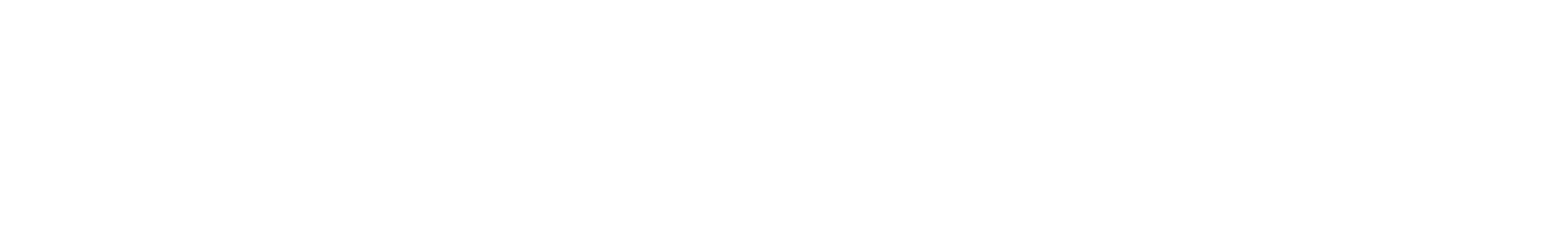 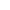 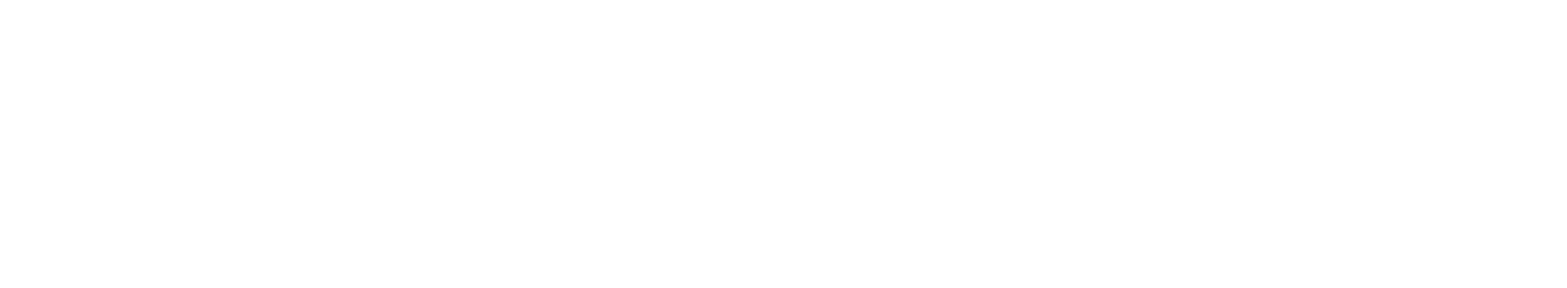 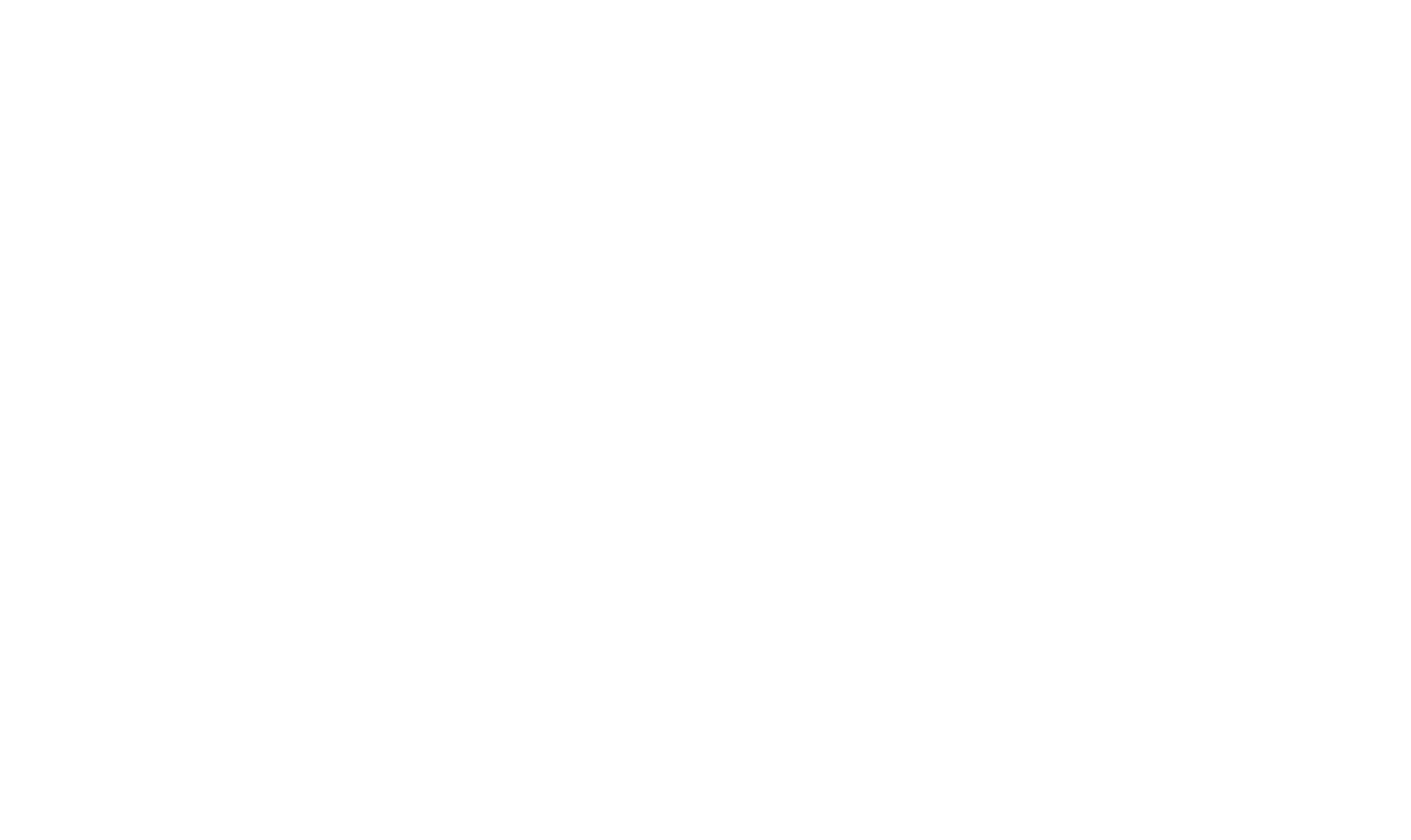 Предметы и пособия в мини-музеях – это носители культурно-историческогоопыта, способствующие формированию целостной картины мираудошкольников. Обращение к предметному миру является очень действеннымсредством воспитания исторического сознания, музейной культуры,формирования социокультурной принадлежности. Развивающая предметно-пространственная среда постоянно пополняется и обновляется в соответствии сизучаемыми темами.Так же в СП «Детском саду «Солнышко» создана электронная база помузейной педагогике, которую педагогический коллектив назвал «электронныймузей». Электронный музей – это большая коллекция электронных материалов иавторских разработок:----виртуальные экскурсии,конспекты НОД, бесед, сценариев праздников и развлечений,художественная литература,картины и репродукции, тематические иллюстрации и т.д.Наибольшую ценность в электронном музее имеют авторские виртуальныеэкскурсии. Виртуальная экскурсия - это организационная форма образовательнойдеятельности, отличающаяся от реальной экскурсии виртуальным отображениемреально существующих объектов.Виртуальнаяэкскурсия имеетцелыйрядпреимуществпередтрадиционными экскурсиями. Погодные условия не мешают реализоватьнамеченный план и провести экскурсию по выбранной теме. У виртуальныхэкскурсий нет границ. Такая форма работы в музейной педагогике позволяетразнообразить и сделать интересным, а значит и более эффективнымобразовательный процесс, помогает реализовать принципы наглядности инаучности, способствуют развитию наблюдательности, навыков самостоятельнойработы у дошкольников.Основными преимуществами виртуальной экскурсии перед традиционнымиявляются следующие:1. Доступность - возможность осмотра музейной комнаты без большихвременных затрат - не покидая дома можно посетить и познакомиться собъектами и экспонатами, расположенными в ДОО.23. «Лучше один раз увидеть, чем сто раз услышать».. Возможность просмотра виртуального материала экскурсии в любое удобноевремя.4. Возможность многоразового просмотра экскурсии и прилагаемой информации.5. Разработка и проведение виртуальных экскурсий педагогами способствуетзакреплению их знаний по современным компьютерным технологиям.19Виды совместной деятельности: игровая, познавательная, коммуникативная,продуктивная, двигательная, трудовая, восприятие художественной литературы ифольклора, художественно-эстетическая.ОСНОВНЫЕ ФОРМЫ И СОДЕРЖАНИЕ ДЕЯТЕЛЬНОСТИ.1. Непосредственно образовательная деятельность. В рамках музея активнопроводятся занятия по социально-коммуникативному, познавательному, речевомуи художественно-эстетическому развитию дошкольников. В качестве средствобразовательной деятельности широко применяются материалы и оборудованиемузея. Дошкольники рассматривают книгиирепродукции, старинныефотографии, карты, знакомятся с подлинными предметами и вещами, слушаютрассказы об истории своего края и России, слушают и исполняют песни, а такжечитают стихи, сочиняют рассказы, задают вопросы, думают, размышляют ирассуждают.2. Экскурсии. Педагогами продумана и составлена тематика экскурсий,которые проводятся для детей, родителей, гостей ДОУ. Экскурсоводами являютсяне только воспитатели, но и дети.3. «Музейная гостиная». На встречи приглашаются известные люди,работники библиотеки, бабушки и дедушки, которые рассказывают о родномкрае, знаменитых земляках, Великой Отечественной войне. Каждая встречазаканчивается концертом или совместной продуктивной деятельностью.4. «Творческие мастерские». Дети с удовольствием участвуют в подготовкеновых экспозиций, изготовлении экспонатов для выставок: игрушек, предметовнародного быта и др. Интерес к музейному делу отражается в рисунках детей,аппликациях, в изготовлении коллажей, лэпбуков, макетов и других видахтворческой деятельности.5. Мини-спектакли. По тематике музея педагогами творческие мини-спектакли. Театрализация стимулирует развитие личностных качествэстетических чувств.и6. Проекты. Проектная деятельность рассматривается нами как одна изнаиболее действенных и результативных форм организации взаимодействия сдетьми, при которой всесторонне развивается ребенок дошкольного возраста.Благодаря проектам активизируется речевая, творческая, познавательнаядеятельность, формируются и закрепляются знания по тематике музеев у всехучастников: детей, педагогов, родителей.20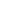 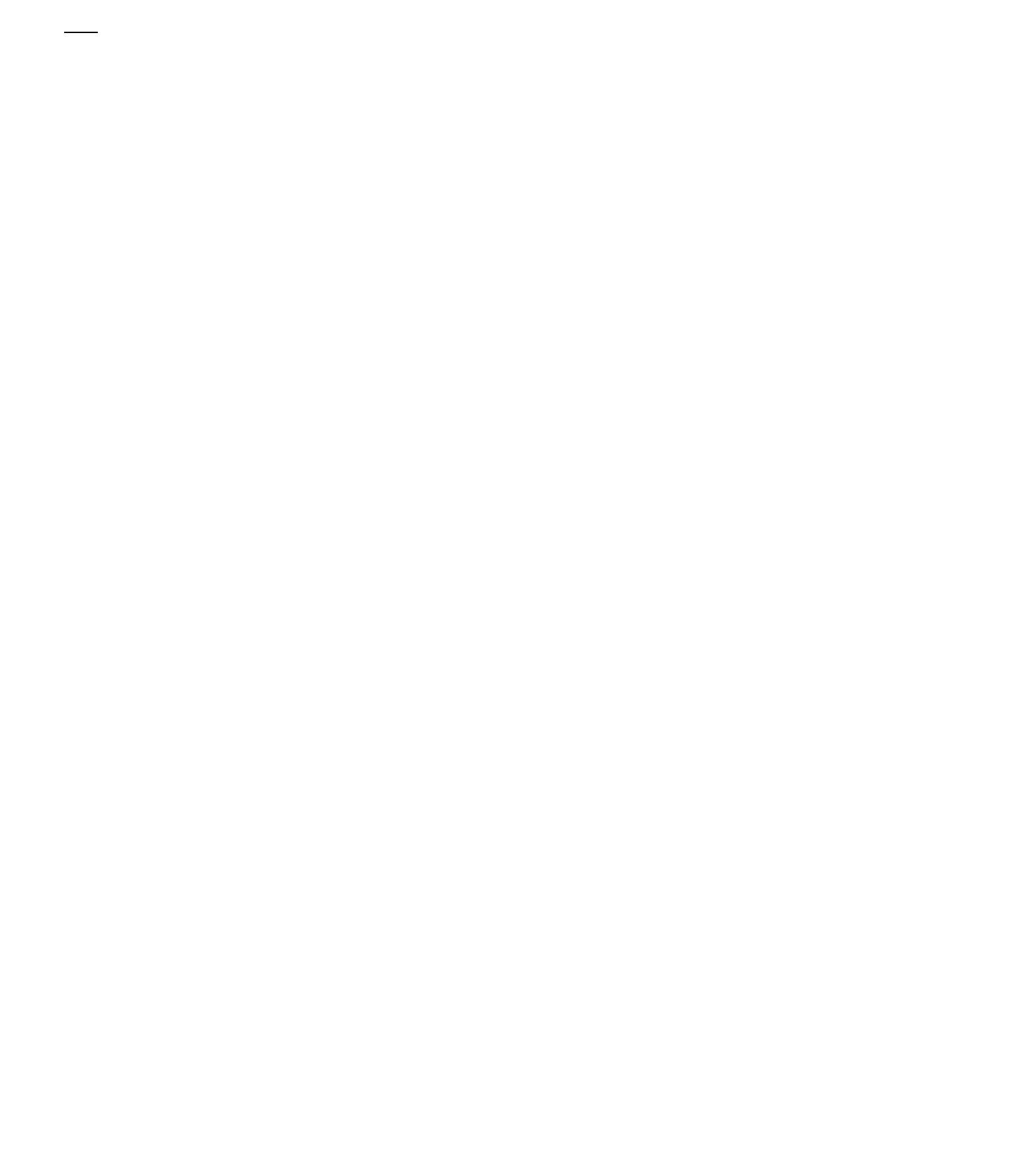 3.3.4. МОДУЛЬ «РАННЯЯ ПРОФОРИЕНТАЦИЯ»Ориентация детей дошкольного возраста в мире профессий и в трудевзрослых рассматривается как неотъемлемое условие их социализации вокружающем мире. С помощью ранней профориентации у дошкольниканачинают формироваться личностные механизмы поведения, возрастает интерес кокружающему социуму, к труду взрослых, развивается эмоциональная сфера еголичности, происходит становление ценностных предпочтений к той или инойпрофессии.Цель – создание условий для ранней профессиональной ориентации у детейдошкольного возраста.Задачи:-Формировать максимально разнообразные представления детей о профессиях.-Формировать умение воссоздавать профессиональный мир взрослых вразличных видах детских игр и игровых ситуаций.--Развивать познавательный интерес к труду взрослых.Воспитывать ценностное отношение к труду, результатам труда, егообщественной значимости.Виды совместной деятельности: игровая, познавательная, коммуникативная,продуктивная, двигательная, трудовая, восприятие художественной литературы ифольклора, художественно-эстетическая.ОСНОВНЫЕ ФОРМЫ И СОДЕРЖАНИЕ ДЕЯТЕЛЬНОСТИ.1. Беседы. Эта форма является важной составляющей при формировании удошкольников представлений о труде взрослых. Посредством беседы педагог нетолько знакомит детей с различными профессиями, но и представляет значимостьи полезность труда для общества, способствует воспитанию у детейэмоционально-ценностного отношения к труду.2. Непосредственнообразовательнаядеятельность. Вдошкольномучреждении разработаны конспекты занятий по ознакомлению с профессиямивоспитателя, учителя, врача, повара, водителя, полицейского и др. Создан учебно-методический комплект для проведения НОД: планирование, картотеки игр,пособия, информационно-познавательные презентации.3.Чтение литературы. В ДОО сформирована «библиотека профессий», гдесобраны разнообразные произведения детской художественной литературы ифольклора, отображающие людей труда и трудовую деятельность. В процессеобсуждения педагоги обращают внимание дошкольников на трудолюбивыхгероев и персонажей произведений, на особенности и результаты трудовойдеятельности. Дети знакомятся с тематическими стихами, пословицами,поговорками.21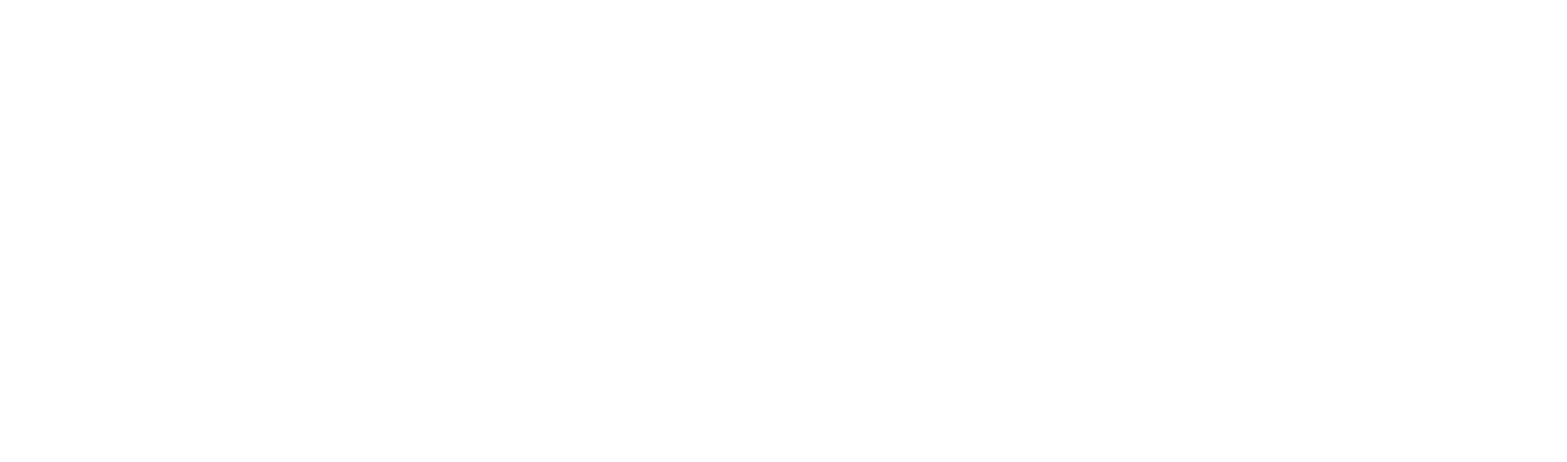 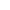 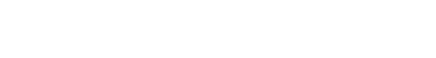 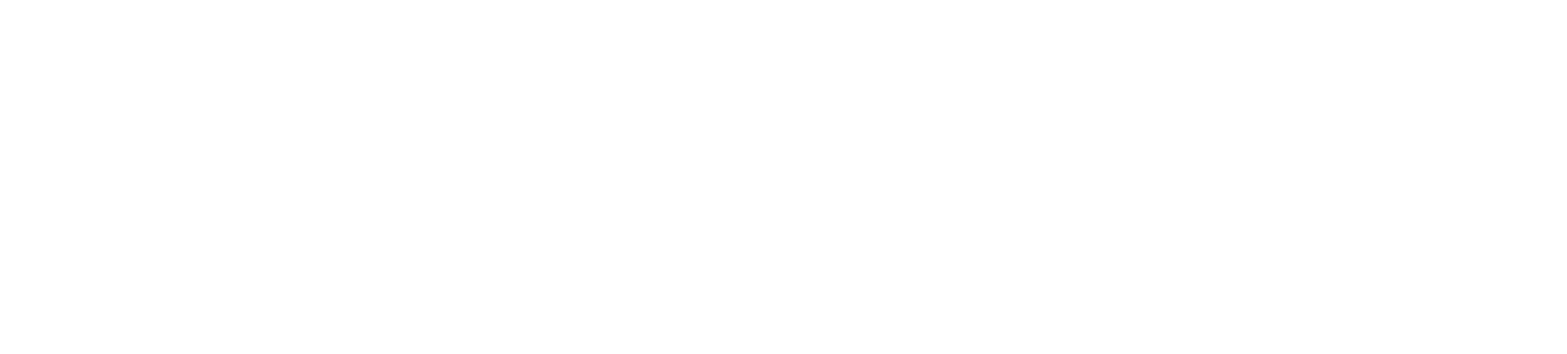 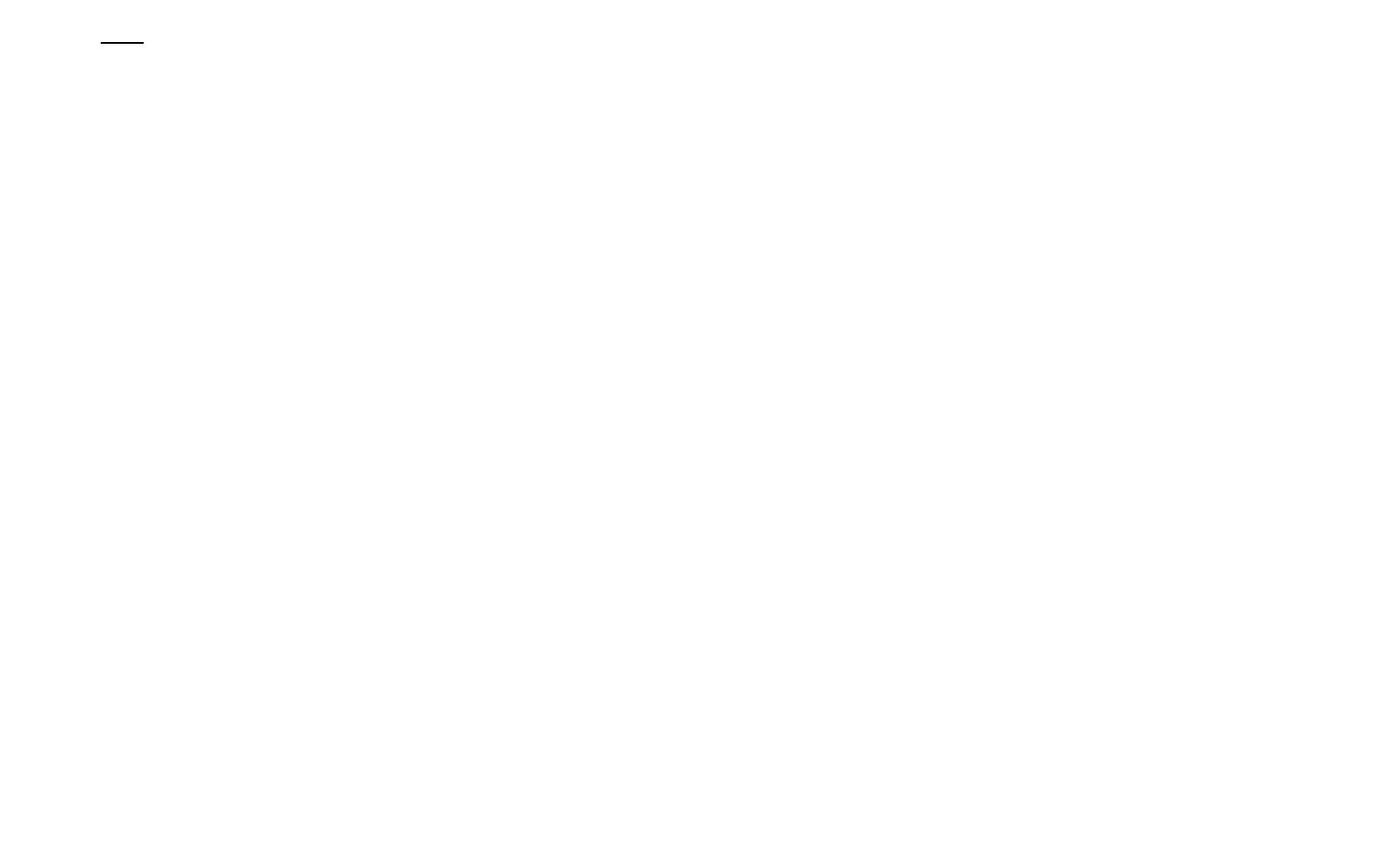 4.Профориентационныеигры. Применяютсяразнообразныеигры,способствующие ознакомлению с профессиями: сюжетно-ролевые, настольные,дидактические, подвижные, игры-квесты, игры-драматизации. В игре появляетсявозможность проявить свои знания и умения. Особое внимание уделяетсясюжетно-ролевым играм.5. Просмотр видеофильмов и презентаций. В детском саду создан каталогэлектронных пособий по профориентации, в котором представлены фотографии,цифровые презентации, видео-экскурсии, научно-популярные фильмы, отрывкииз художественных и мультипликационных фильмов по многим профессиям.После просмотра цифровых материалов происходит обсуждение, составлениерассказов о профессиях.6.Проекты. Педагоги активно разрабатывают проекты о разных профессиях.Проектная деятельность объединяет обучение и воспитание в целостныйобразовательный процесс и дает возможность построить взаимодействие наоснове индивидуальных особенностей каждого ребенка.22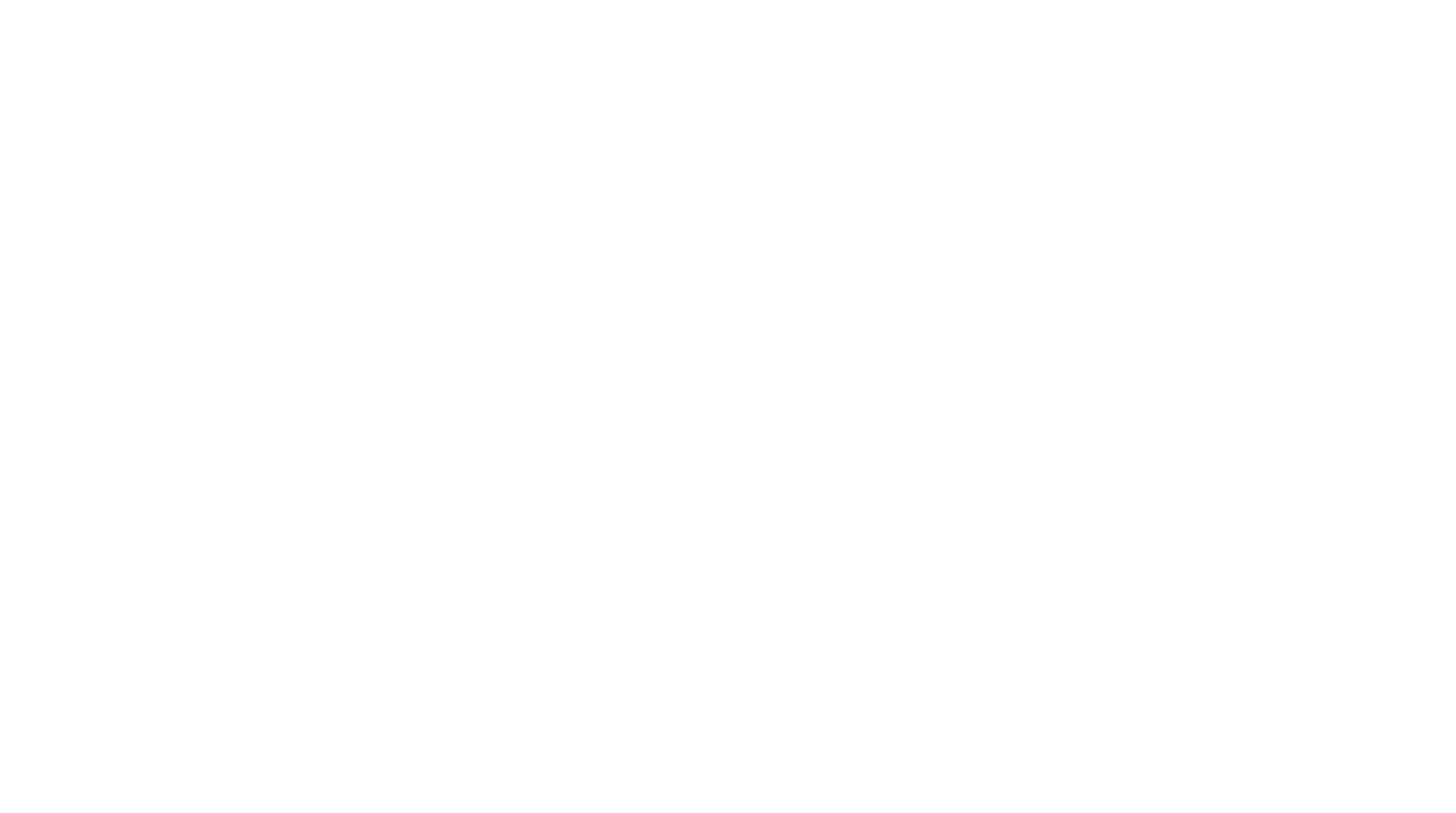 3.3.5. МОДУЛЬ «ВЗАИМОДЕЙСТВИЕ С РОДИТЕЛЯМИ»Необходимость взаимодействия педагогов с родителями традиционнопризнаётся важнейшим условием эффективности воспитания детей. Более того, всоответствии с ФГОС ДО сотрудничество с родителями является одним изосновных принципов дошкольного образования.Нельзя забывать, что личностные качества (патриотизм, доброжелательность,сострадание, чуткость, отзывчивость) воспитываются в семье, поэтому участиеродителей в работе ДОО, в совместных с детьми мероприятиях, их личныйпример – все это вместе дает положительные результаты в воспитании детей,приобщении к социокультурным нормам.Поэтомуактивноевключениеродителей в единый совместный воспитательный процесс позволяет реализоватьвсе поставленные задачи и значительно повысить уровень партнерскихотношений.Цель взаимодействия - объединение усилий педагогов ДОО и семьипо созданию условий для развития личности ребенка на основе социокультурных,духовно-нравственных ценностей и правил, принятых в российском обществеЗадачи:-Повысить компетентность родителей в вопросах развития личностных качествдетей дошкольного возраста.--Оказать психолого-педагогической поддержку родителям в воспитании ребенка.Объединить усилия педагогов и семьи по воспитанию дошкольниковпосредством совместных мероприятий.ОСНОВНЫЕ ФОРМЫ И СОДЕРЖАНИЕ ДЕЯТЕЛЬНОСТИ..Анкетирование. Данная форма используется с целью изучения семьи,1выявления образовательных потребностей и запросов родителей. Способствуетустановлению контактов, а также для согласования воспитательных воздействийна ребенка.2. Консультации. Этосамаяраспространеннаяформапсихолого-педагогической поддержкиипросвещения родителей.Проводятсяиндивидуальные и групповые консультации по различным вопросам воспитанияребенка. Активно применяются консультации-презентации с использованиемИКТ.3. Мастер-классы. Активнаяформасотрудничества,посредствомкоторой педагог знакомит с практическими действиями решения той или инойзадачи. В результате у родителей формируются педагогические умения поразличным вопросам воспитания детей.4. Педагогическийтренинг. Взадания и развивающиеосноветренинга–проблемныекоторыеситуации, практическиеупражнения,«погружают» родителей в конкретную ситуацию, смоделированнуюв23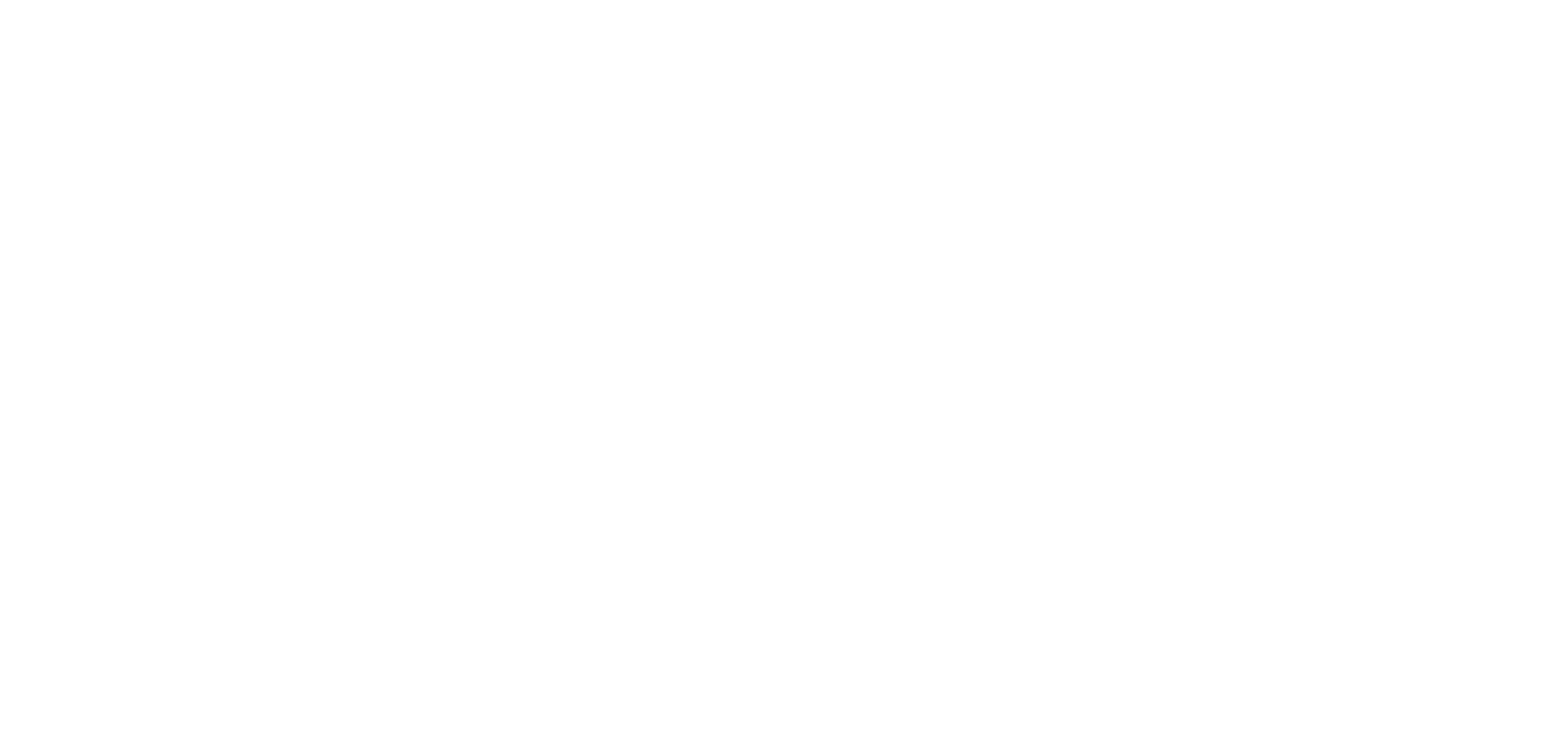 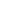 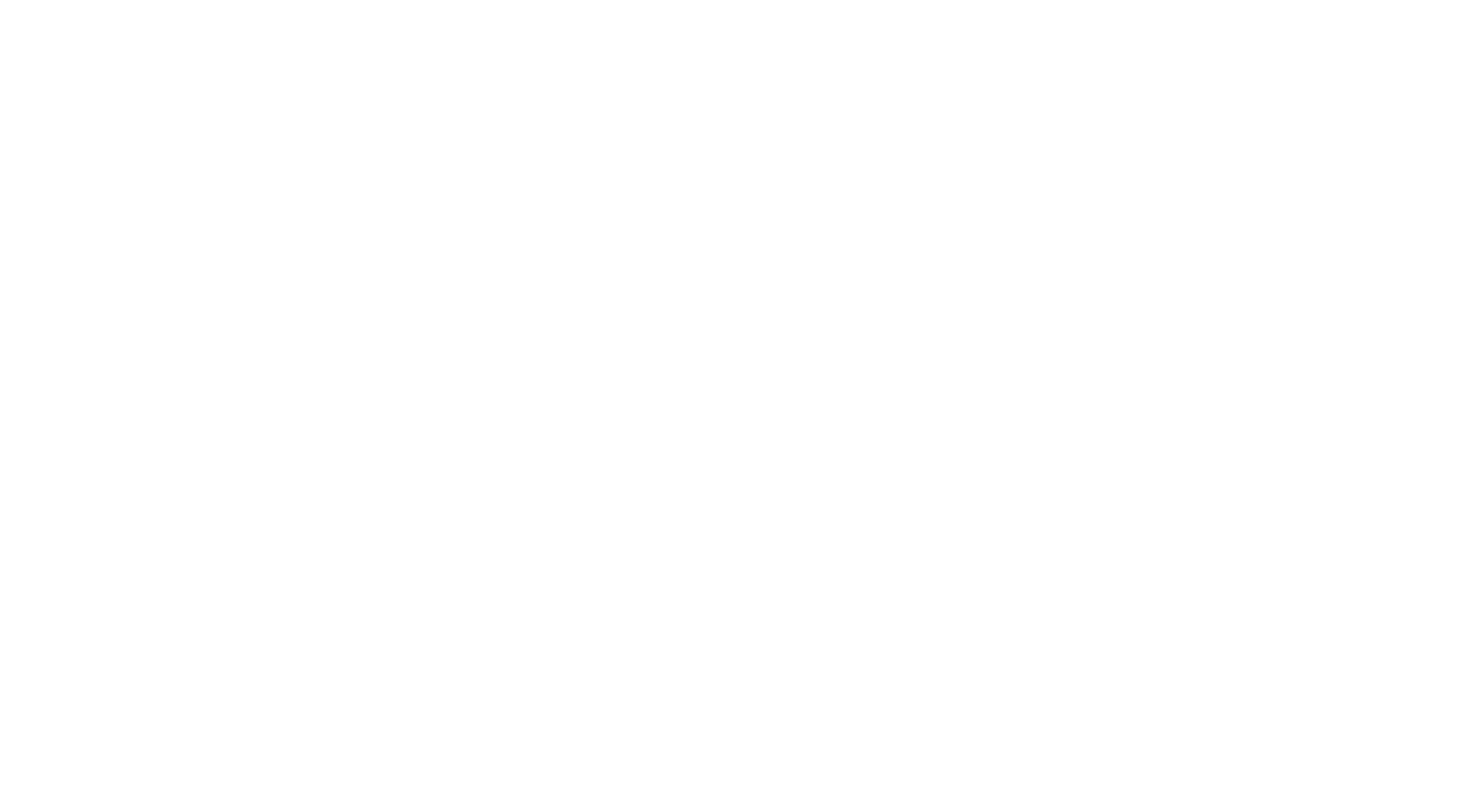 воспитательных целях. Способствуют рефлексии и самооценке родителей поповоду проведённой деятельности.5.Круглыйстол. Педагоги привлекаютродителей вобсуждениепредъявленной темы. Участники обмениваются мнением друг с другом,предлагают своё решение вопроса.6. «Родительская почта». В детском саду организована дистанционная формасотрудничества ДОО с родителями. Взаимодействие происходит в социальныхсетях в «ВКонтакте», «Одноклассники», через мессенджеры WhatsApp,  ичерез видеозвонки. Такая форма общения позволяет родителям уточнитьразличные вопросы, пополнить педагогические знания, обсудить проблемы.7. Праздники, фестивали, конкурсы, соревнования. Ежемесячно проводятсясовместные с родителями мероприятия, которые включают в общее интересноедело всех участников образовательных отношений. Тем самым оптимизируютсяотношения родителей и детей, родителей и педагогов, педагогов и детей.8. «Мастерская». В рамках данной формы сотрудничества родители ипедагоги (часто при участии детей) совместно изготавливают атрибуты и пособиядля игр, развлечений и других мероприятий.9.Родительские собрания. Посредством собраний координируются действияродительской общественности и педагогического коллектива по вопросамобучения, воспитания, оздоровления и развития детей.10.Родительские конференции. На данном мероприятии родители делятсясвоим опытом воспитания и обучения детей. Также на конференции выступаютпедагоги, где с профессиональной точки зрения раскрывают тему конференции.24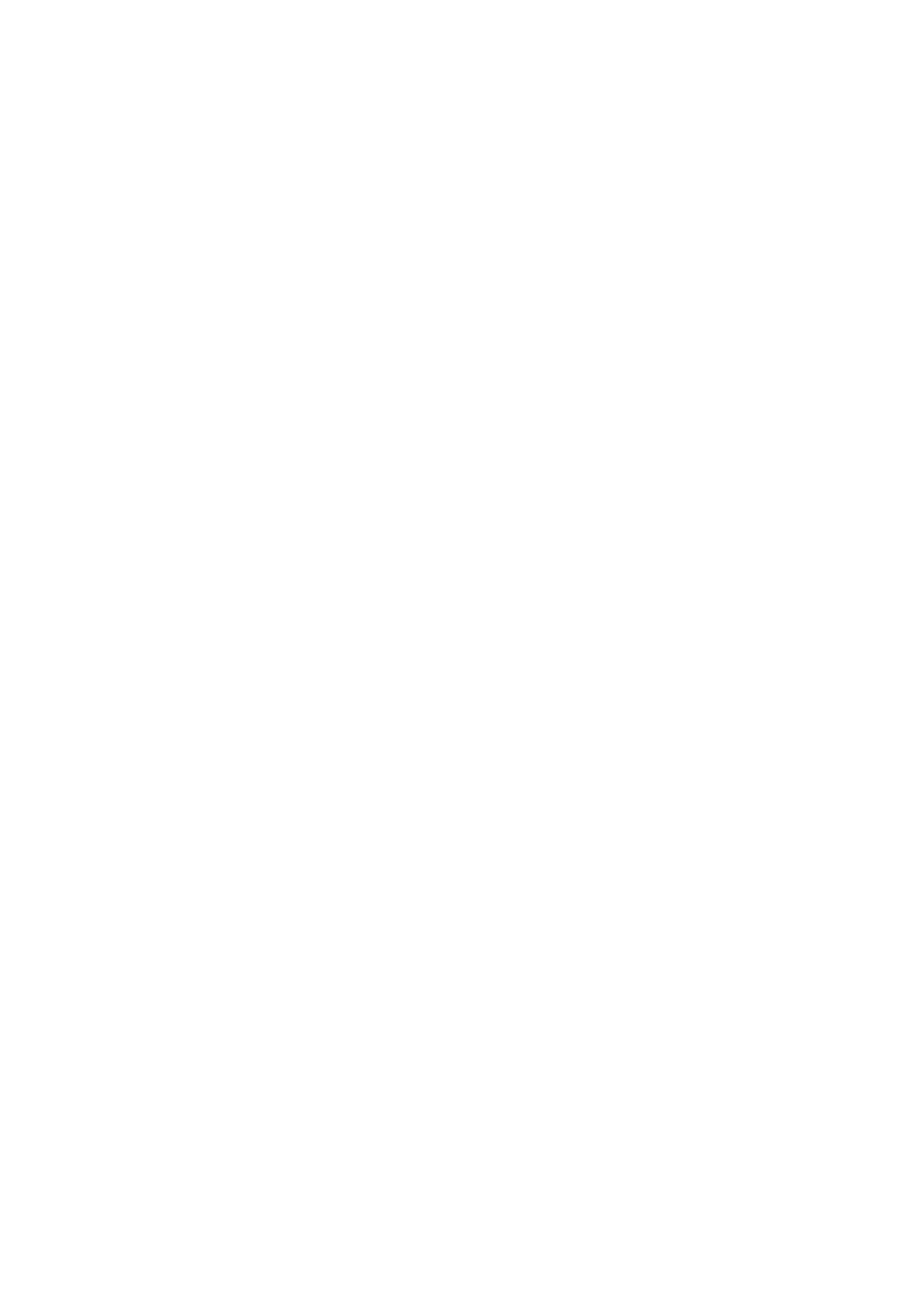 3.3.6. МОДУЛЬ «РАЗВИВАЮЩАЯ ПРЕДМЕТНО-ПРОСТРАНСТВЕННАЯ СРЕДА»Немаловажную роль в воспитании детей имеет развивающая предметно-пространственная среда (РППС). При грамотном проектировании РППС в группеи других помещениях детского сада объекты предметной среды положительновоздействуют на эмоциональное состояние ребенка, способствуют егопсихологической безопасности. Необходимым компонентом воспитания являетсяи художественно-эстетическое оформление предметного пространства ДООсамими детьми.Цель - создание условий для реализации воспитательного потенциалапредметно-пространственной среды ДОО.Задачи:-Посредством РППС обеспечить возможность заниматься детям разными видамидеятельности.-Способствовать общению и совместной деятельности детей и взрослых.-Приобщать воспитанников к благоустройству и декоративному оформлениюинтерьера дошкольного учреждения.-Формировать эстетическое отношение к дизайну своего быта.Виды совместной деятельности: игровая, познавательная, коммуникативная,продуктивная, трудовая, художественно-эстетическая.ОСНОВНЫЕ ФОРМЫ И СОДЕРЖАНИЕ ДЕЯТЕЛЬНОСТИ.1.  Совместное оформление интерьера группы. Дети совместно с педагогамиоформляют Центры активности в группе. Например, изготавливают «книжки-малышки» в «Уголок книги», лепят посуду для кукол в «Кукольный уголок»,делают стаканчики для карандашей и кисточек в «Центр рисования» и т.д.Воспитательная ценность заключается в том, что дети сначала изготавливаюткакие-то предметы и затем применяют их в процессе различных видовдеятельности. Таким образом, дошкольники осознают полезность своего труда.2. Совместное оформление помещений ДОО. В коридорах и лестничныхпролетах детского сада традиционно оформляются фотовыставки, экспозициирисунков и поделок детей. Это позволяет воспитанникам реализовать свойтворческий потенциал, а также познакомиться с работами и интересными деламидругих детей.3. Событийныйдизайн. Даннаяформавзаимодействияподразумевает оформление предметно-пространственной среды детского сада кзначимым событиям и праздникам. Это могут быть: День открытых дверей,Новый год, День Победы и другие конкретные событийные мероприятия. Детисовместно со взрослыми изготавливают атрибуты, подарки, сувениры, рисуютоткрытки, флажки, цветочки и пр.25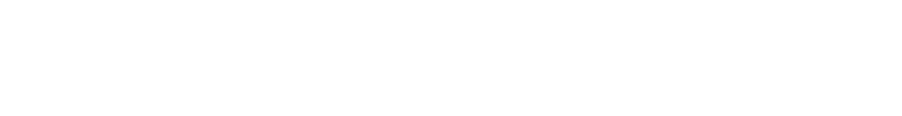 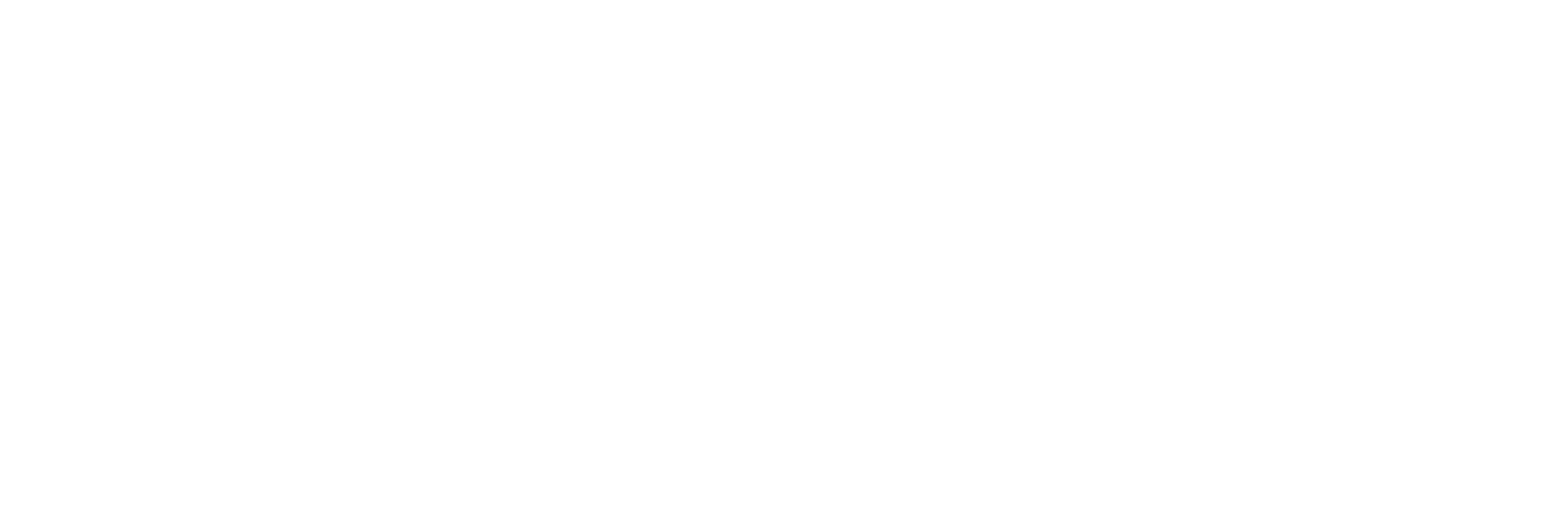 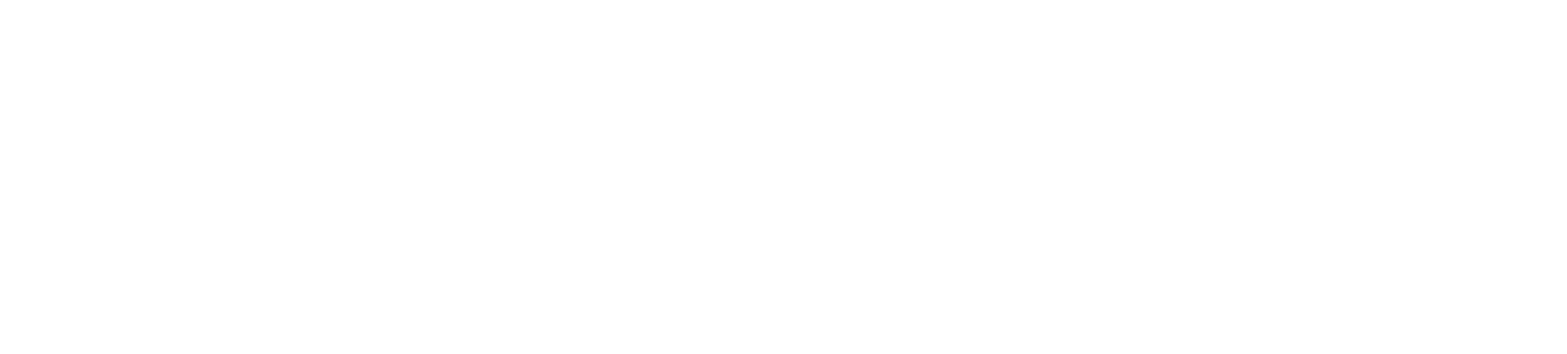 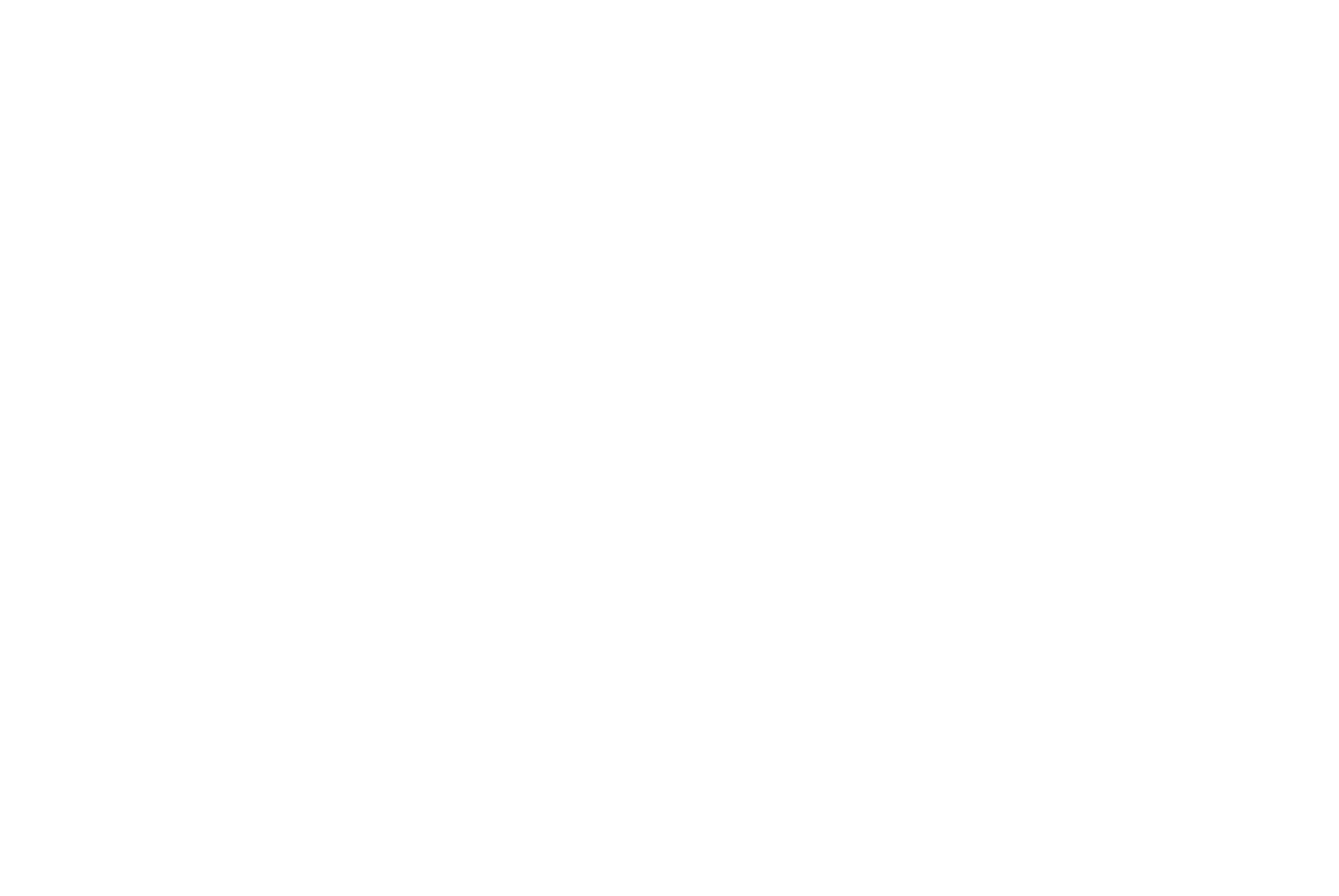 4. Благоустройство территории ДОО. Педагоги приобщают дошкольников нетолько к уборке территории детского сада, но и к посильной помощи возеленении и благоустройстве участков, тем самым обогащают художественно-эстетический опыт ребенка и обеспечивают гармоничное взаимодействие ребенкас окружающим миром.26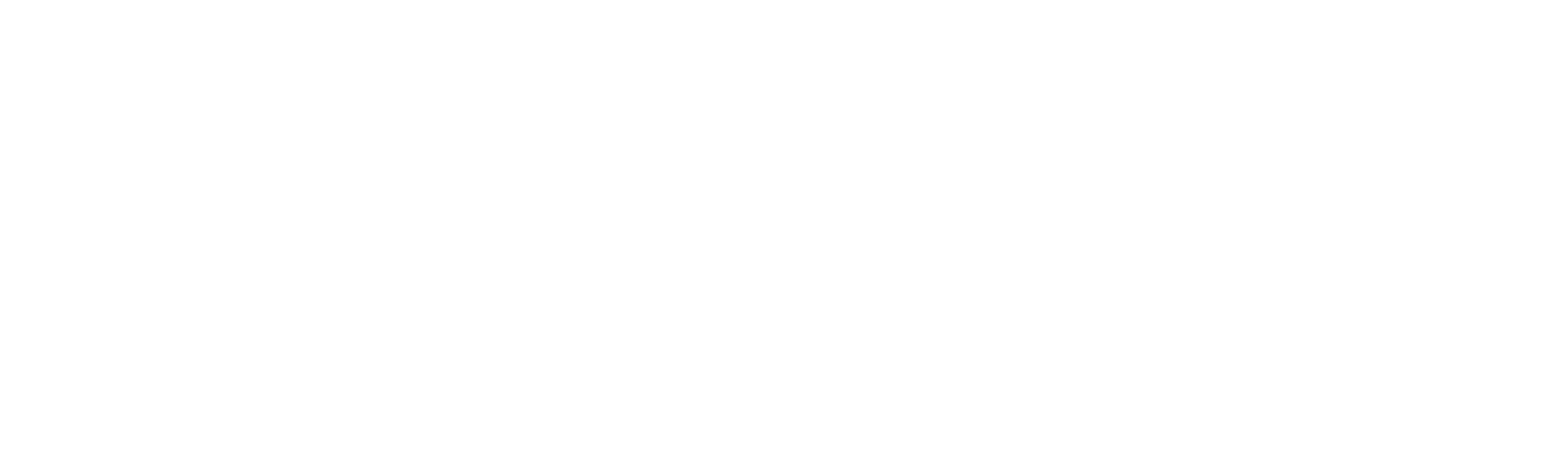 РАЗДЕЛ 4. ОСНОВНЫЕ НАПРАВЛЕНИЯ САМОАНАЛИЗАВОСПИТАТЕЛЬНОЙ РАБОТЫСамоанализ воспитательной работы в ДОО осуществляется ежегодностаршим воспитателем и воспитателями.Цель: выявление основных проблем воспитательного процесса ипоследующее их решение.Основными принципами, на основе которых осуществляется самоанализвоспитательной работы являются:принцип гуманистической направленности осуществляемого анализа,ориентирующий экспертов на уважительное отношение, как к воспитанникам, таки к педагогам, реализующим воспитательный процесс;принцип приоритета анализа важных сторон воспитания, ориентирующийпедагогов на изучение не количественных его показателей, а качественных –таких как содержание и разнообразие деятельности, характер общения иотношений между детьми с их сверстниками и педагогами;принцип развивающего характера осуществляемого анализа, ориентирующийпедагогов на использование его результатов для совершенствованиявоспитательной деятельности: грамотной постановки ими цели и задачвоспитания, умелого планирования своей воспитательной работы, адекватногоподбора видов, форм и содержания их совместной с детьми деятельности.принцип разделенной ответственности за результаты личностного развитиявоспитанников, ориентирующий экспертов на понимание того, что личностноеразвитие детей – это результат как социального воспитания (в котором детскийсад участвует наряду с семьей и другими социальными институтами), так истихийной социализации, и саморазвития детей.Основными критериями анализа, организуемого в ДОО воспитательногопроцесса являются:12. Формирование личности ребенка, нравственное воспитание, развитие общения.. Формирование уважительного отношения к истории своей страны и любви кРодине.. Формирование уважительного отношения и чувства принадлежности к своейсемье и обществу.3456. Формирование позитивных установок к труду и творчеству.. Формирование основ экологического сознания.. Формирование основ безопасности.Самоанализ проводится по двум направлениям:1. Результаты воспитания, социализации и саморазвития детей дошкольноговозраста. Критерием данного направления является динамика личностного27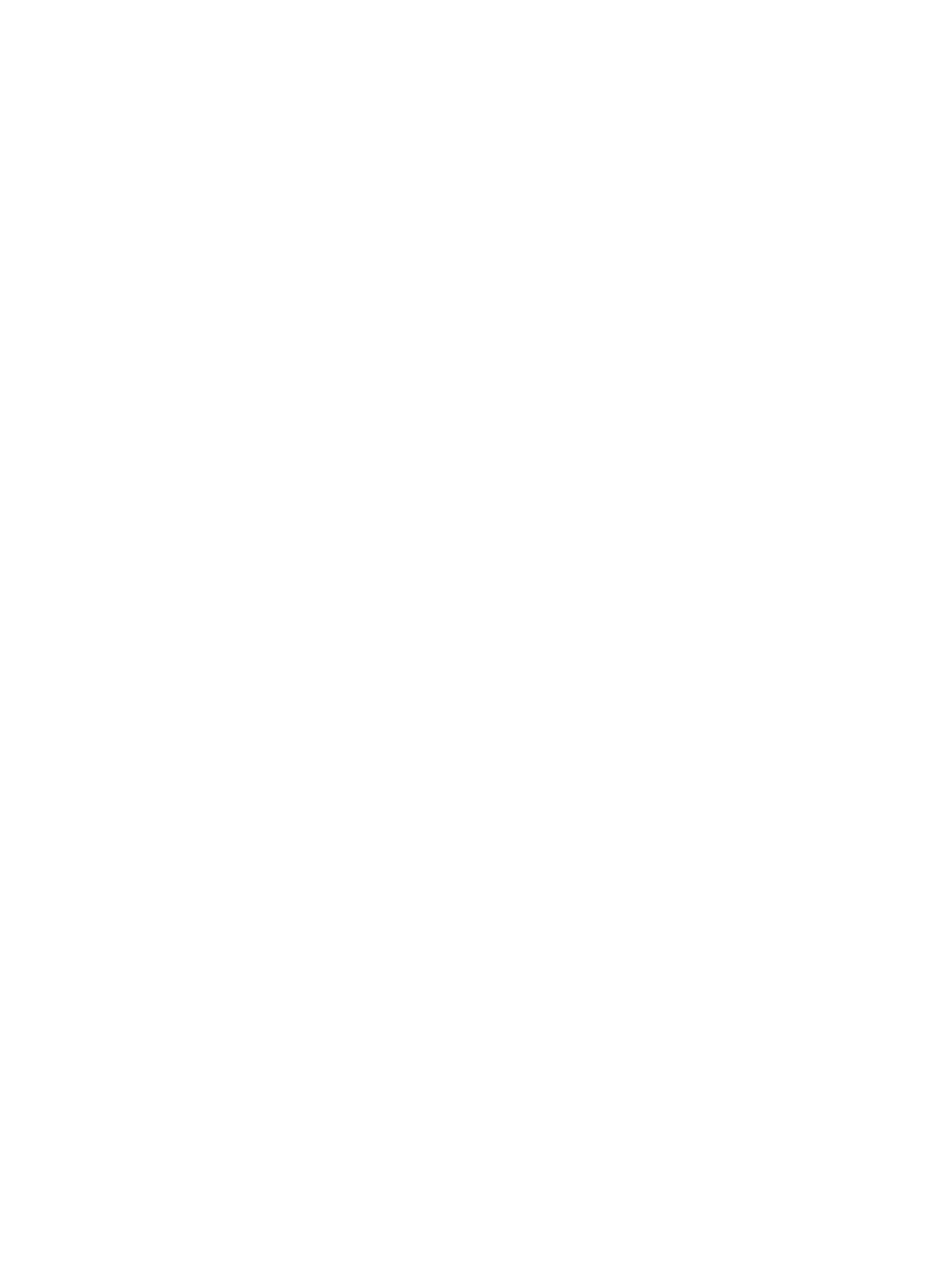 развития детей. Анализ осуществляется воспитателями и старшим воспитателем,затем результаты обсуждаются.Основной метод получения информации - педагогическое наблюдение. Этоможет быть наблюдение за поведением детей в процессе режимных моментов, вспециальносоздаваемыхпедагогических ситуациях,вигровойикоммуникативной деятельности. Особое внимание уделяется наблюдению заповедением ребёнка в тех ситуациях, которые побуждают его делать тот или инойценностный выбор.2. Состояние организуемой в детском саду совместной деятельности детей ивзрослых. Критерием, на основе которого осуществляется анализ, являетсяналичие в дошкольном учреждении интересной, событийно насыщенной иличностно развивающей совместной деятельности детей и взрослых. Анализосуществляется старшим воспитателем, воспитателями, специалистамииродителями, которые знакомы с воспитательной работой в ДОО.Могут быть использованы беседы с детьми о проведенных мероприятиях.Особое внимание при этом уделяется вопросам, связанным с:-качеством реализации воспитательного потенциала непосредственнообразовательной деятельности (НОД);------качеством функционирования детско-взрослых сообществ;качеством организации и развития традиций в детском саду;качеством воспитательной работы мини-музеев;качеством дополнительных образовательных услуг;качеством ранней профориентационной работы;качеством организации развивающей предметно-пространственной среды ДОУ,её воспитательным потенциалом;качеством взаимодействия дошкольного учреждения и родителей (законных-представителей) воспитанников.Результатом самоанализа является перечень выявленных достоинств инедостатков воспитательного процессаипроектируемые, на основеанализа, дальнейшие педагогические действия.МОДЕЛЬ ОРГАНИЗАЦИИ ДЕЯТЕЛЬНОСТИ ВЗРОСЛЫХ И ДЕТЕЙСовместная деятельностьвзрослого и детейСамостоятельная деятельностьдетейВзаимодействиес семьями-Двигательные подвижные дидактическиеОрганизация развивающей средыдля самостоятельной деятельностидетей: двигательной, игровой,продуктивной, трудовой,- Диагностирование- Педагогическоепросвещение родителей,обмен опытом.- Совместное творчестводетей и взрослых.игры, подвижные игры с правилами, игровыеупражнения, соревнования.--продуктов детского творчества, реализацияпроектовИгровая: сюжетные игры, игры с правилами.Продуктивная мастерская по изготовлениюпознавательно-исследовательской28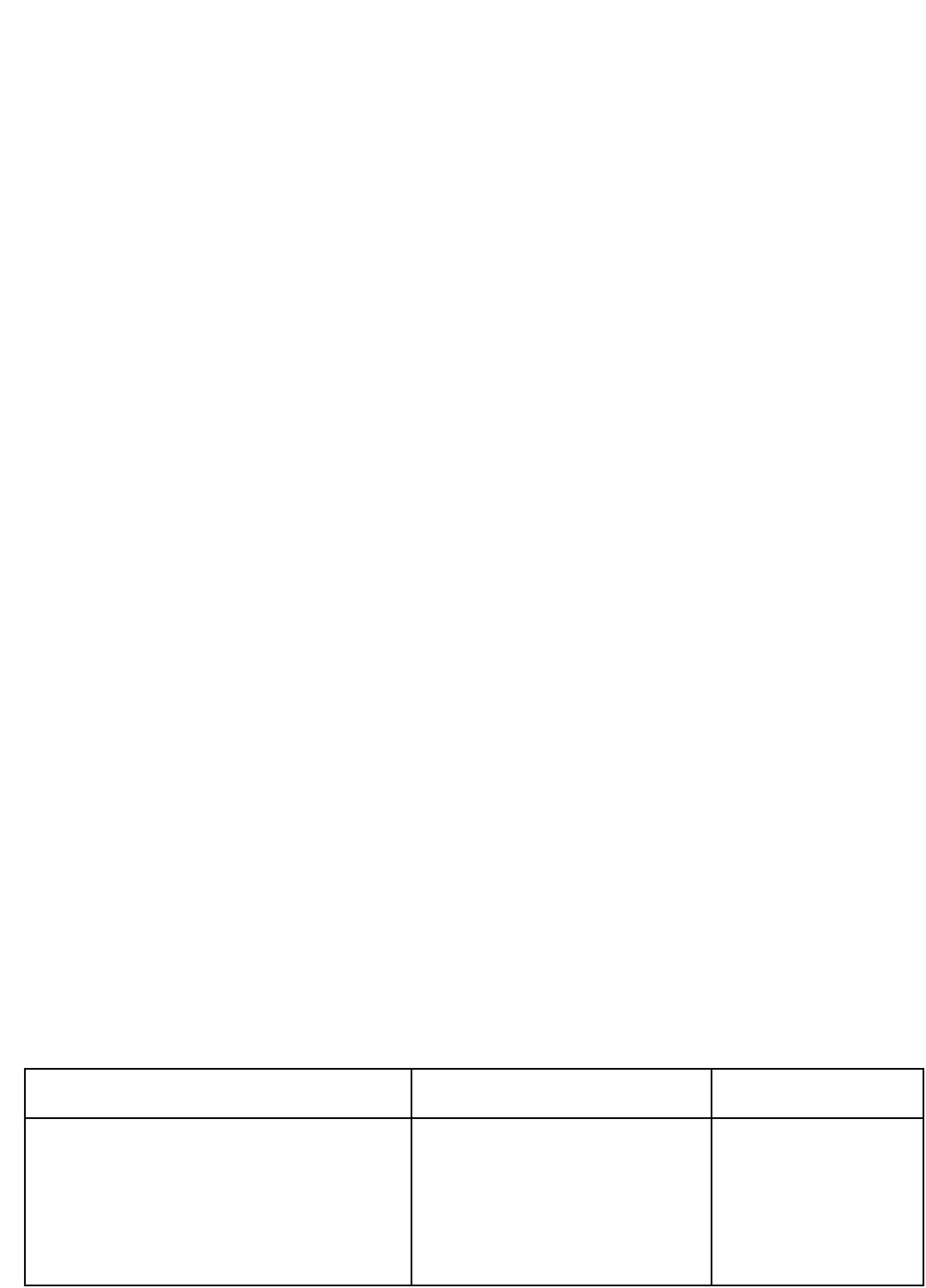 -Коммуникативная беседа, ситуативныйразговор, речевая ситуация, составление иотгадывание загадок, сюжетные игры, игры справилами.-Трудовая: совместные действия, дежурство,поручение, задание, реализация проекта.Познавательно-исследовательская:-наблюдение, экскурсия, решение проблемныхситуаций, экспериментирование,коллекционирование, моделирование,реализация проекта, игры с правилами.-Музыкально-художественная: слушание,исполнение, импровизация,экспериментирование, подвижные игры (смузыкальным сопровождением)-Чтение художественной литературы: чтение,обсуждение, разучиваниеОРГАНИЗАЦИЯ ВОСПИТАТЕЛЬНО-ОБРАЗОВАТЕЛЬНОГОПРОЦЕССА И ОРГАНИЗАЦИОННО-ПЕДАГОГИЧЕСКИХ УСЛОВИЙПрограмма воспитания не предусматривает жесткого регламентированияобразовательного процесса и календарного планирования образовательнойдеятельности, оставляя педагогам пространство для гибкого планирования ихдеятельности, исходя из особенностей реализуемой основной образовательнойпрограммы, условий образовательной деятельности, потребностей, возможностейи готовностей, интересов и инициатив воспитанников и их семей, педагогов идругих сотрудников ДОО.Планирование деятельности педагогов опирается на результатыпедагогической оценки индивидуального развития детей и направлено в первуюочередь на создание психолого-педагогических условий для развития каждогоребенка,втом числе, на формирование развивающей предметно-пространственной среды.Планирование деятельности ДОО направлено на совершенствование еедеятельности и учитывает результаты как внутренней, так и внешней оценкикачества реализации Программы воспитания.29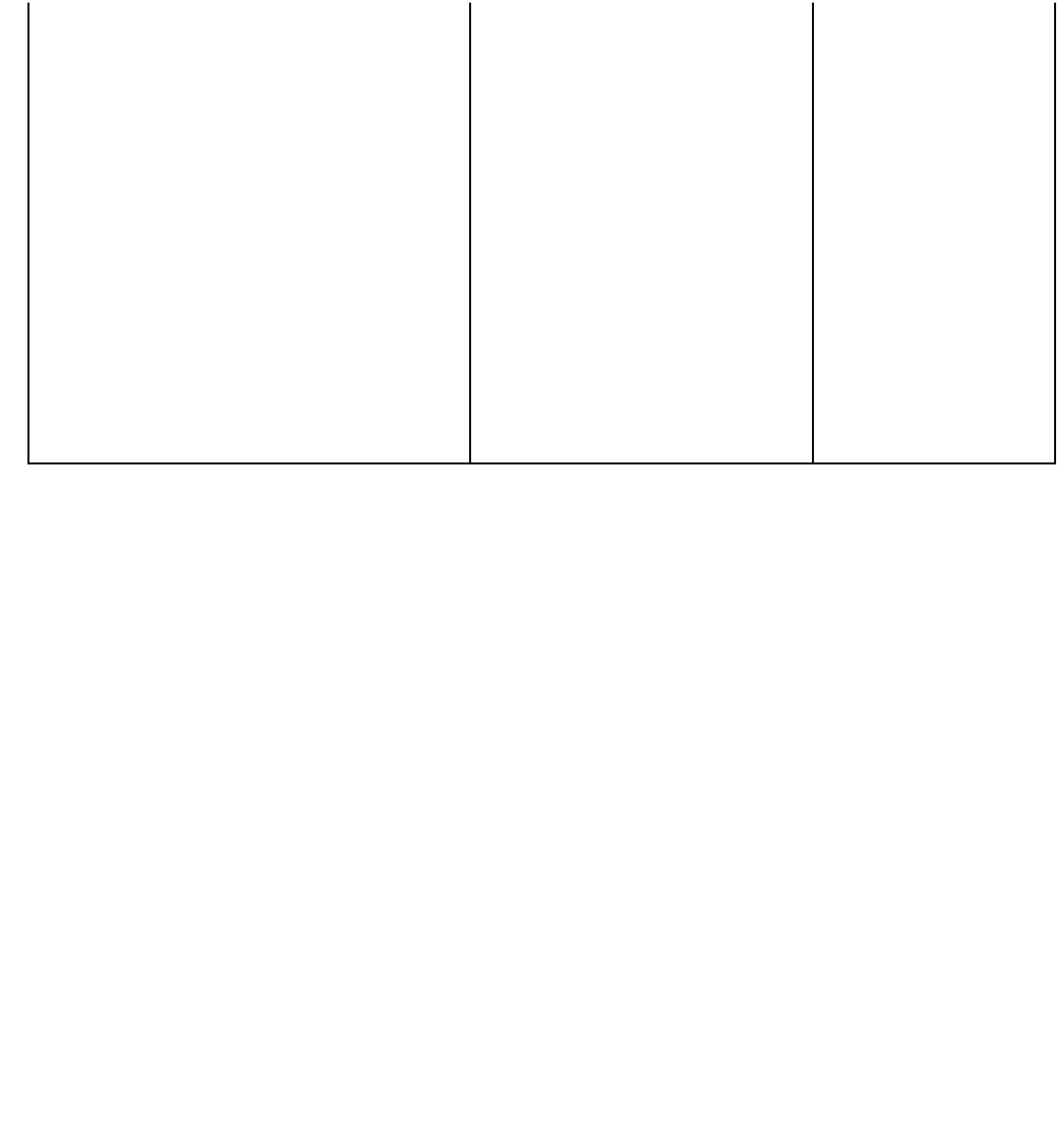 КАЛЕНДАРНЫЙ ПЛАН ВОСПИТАТЕЛЬНОЙ РАБОТЫна 2022-2023 учебный годСентябрь 2022 годНаправлениедеятельностиТрадицииНазвание мероприятияГруппыОтветственныеПраздник «Детский сад очень рад: вновьВсе группыСт. воспитатель,воспитатели,специалисты ДОУдетского садавстречает он ребят»открытых дверей».врамках «ДняСоциальная акция «Пристегнись – этомодно!» (профилактика ДТТ)Все группыВсе группыВсе группыВоспитатели«Мама, папа, я - спортивная семья» -Ст. воспитатель,педагогиВоспитателиспортивный праздникНОДРазработканаправленныхдошкольниковпедагогаминаконспектов,воспитаниеипроведение НОДвсоответствии с календарно-тематическимпланированием ДОО.МузейнаяпедагогикаРазработка методического обеспечения иВсе группыЗаведующий,ст. воспитатель,воспитатели.Воспитателипополнениеобеспечения мини-музеев.Разработка проектовматериально-техническогоРанняяпораннейСтаршая,подготовит.Все группыпрофориентация профориентации детей.РППСОформление помещенийгрупп.иинтерьеровЗаведующий,ст. воспитатель,педагогиБлагоустройство территории ДОУРабота сродителямиТематическоеоткрытых дверей».мероприятие«ДеньВсе группыЗаведующий,ст. воспитатель,воспитателиФотовыставка «Как я провел лето»Родительские собрания.Октябрь 2022 годНаправлениедеятельностиТрадицииНазвание мероприятияГруппыОтветственныеТематическое мероприятие «Неделяздоровья»Все группыСт. воспитатель,педагогидетского сада«Неделя ОБЖ» (в рамках всероссийскогооткрытого урока по ОБЖ)Проведение серии образовательныхII младшая, средняя,старшая, подготовит.Все группыВоспитателиВоспитатели,мероприятий по формированию у детейэмоционально-ценностных представленийо своей семье, родном доме, своей малойРодине.специалисты ДОУ«Осенний праздник»Все группыВсе группыСт. воспитатель,педагогиВоспитателиНОДРазработканаправленныхдошкольниковпедагогамиконспектов,воспитаниепроведение НОД внаисоответствии с календарно-тематическимпланированием ДОО.МузейнаяпедагогикаЭкскурсии по мини-музеям ДОУ:ознакомление и игры с экспонатами.Все дошкольныегруппыВоспитателиВоспитателиРанняяпрофориентацияРППСФотовыставкиродителей»«ПрофессиинашихВсе группыВсе группыСмотр-конкурс по подготовке РППС кновому учебному году «Воспитательныйпотенциал предметно-пространственнойсреды группы».Ст. воспитатель,воспитатели30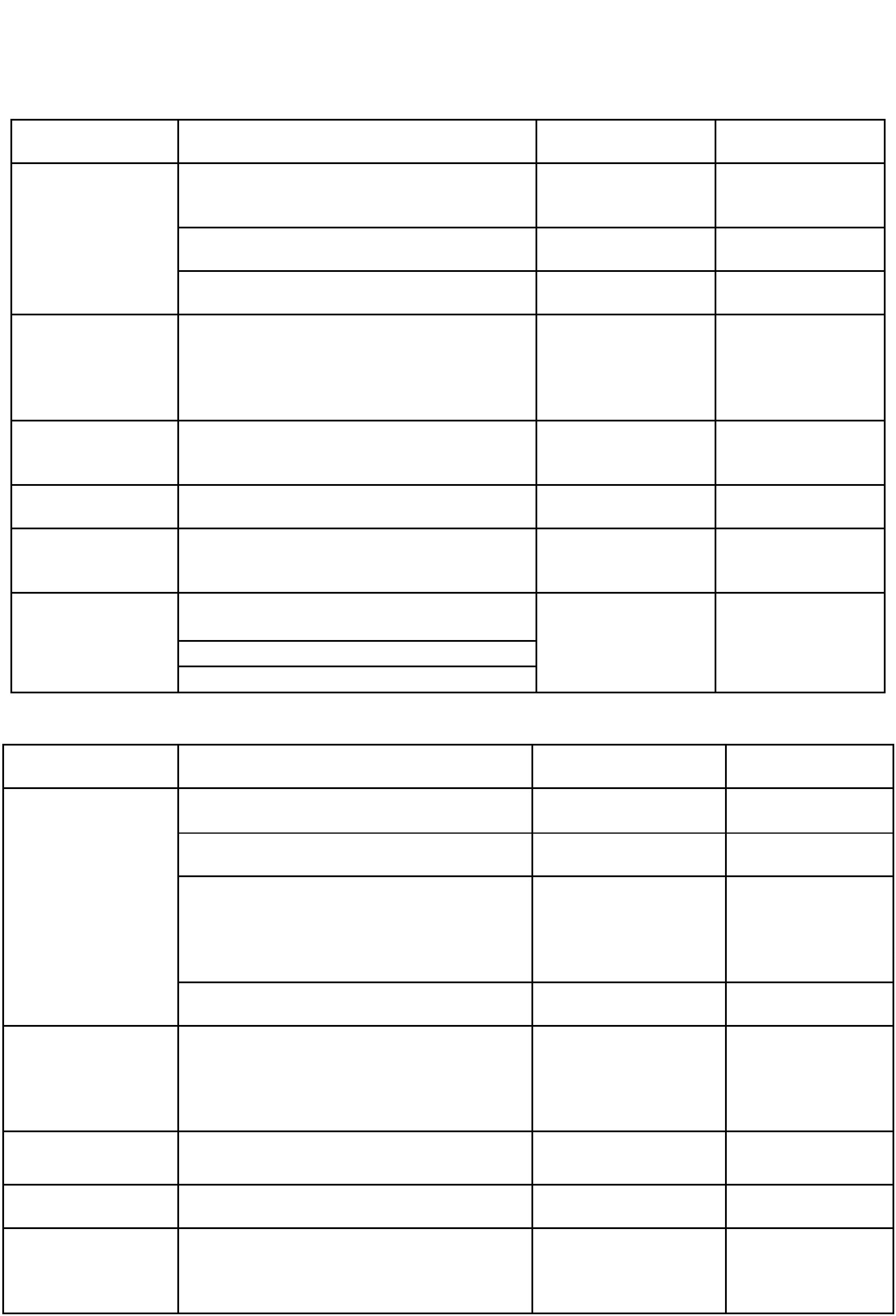 Работа сродителямиКонкурс поделок из природного материала«Осенняя мастерская»Все группыСт. воспитатель,воспитателиРодительскиесобрания«Ранняя2 младшая, средняя,Заведующий,ст. воспитатель,воспитателипрофориентация как средство социальной старшая, подготовит.адаптации дошкольников»Ноябрь 2022 годНаправлениедеятельностиТрадицииНазвание мероприятияГруппыВсе группыВсе группыОтветственныеОбщественно-политический«День народного единства».Осенины» - день именинника для детей,рожденных осеньюпраздникСт. воспитатель,педагогидетского сада«Жижина С.М., ЛапинаН.В., Агафонова Л.В.,Зиганшина Ю.А.Ст. воспитатель,воспитателиВыставка творческих работ ко ДнюМатери «Вместе с мамой мастерим».Все группыВсе группыНОДРазработканаправленныхдошкольниковпедагогамиконспектов,воспитаниепроведение НОД вВоспитателинаисоответствии с календарно-тематическимпланированием ДОО.МузейнаяпедагогикаРанняяВиртуальные экскурсии в музеи города.Проект «Маршрут выходного дня»Экскурсии по детскому саду с цельюознакомления профессий взрослых.Все дошкольныегруппыВоспитателиI младшаяСт. воспитатель,ВоспитателипрофориентацияЭкскурсии по детскому саду с целью Все дошкольныеознакомления профессий взрослых.Защита проектов по профориентациидошкольников (в том числе пополнениепредметной среды групп)группыВсе группыРППССт. воспитатель,воспитателиРабота сродителямиКонкурсфеерия» (в рамках областного конкурса)Конкурс поделок рисунков «Моеподелок«РождественскаяВсе группыВсе группыВоспитателиВоспитателиилюбимое животное» (в рамках областногоконкурса)Декабрь 2022 годНаправлениедеятельностиТрадицииНазвание мероприятияГруппыОтветственные«День Героев Отечества» - тематическоемероприятие.Все группыСт. воспитатель,педагогидетского садаПраздника «Новый год».Все группыВсе группыВоспитателиВоспитателиНОДРазработкапедагогамиконспектов,воспитаниепроведение НОД внаправленныхдошкольниковсоответствиинаискалендарно-тематическим планированием ДОО.Экскурсия в комнату боевой славы «Мыпамять бережно храним» (в рамкахпразднования Дня Героев Отечества)Создание музейной экспозиции «МузейДеда Мороза»МузейнаяпедагогикаВсе дошкольныегруппыСт. воспитатель,воспитателиВсе группыВоспитателиВоспитателиРанняяпрофориентацияРППССмотр-конкурс «Дидактические игры поознакомлению с профессиями».Смотр-конкурс новогоднего оформлениягрупп «Новогодняя сказка».Все группыВсе группыСт. воспитатель,воспитателиРабота сСовместное изготовление вВоспитатели,родителями«Мастерской» атрибутов и костюмов дляновогоднего праздника.Все группыспециалисты ДОУ31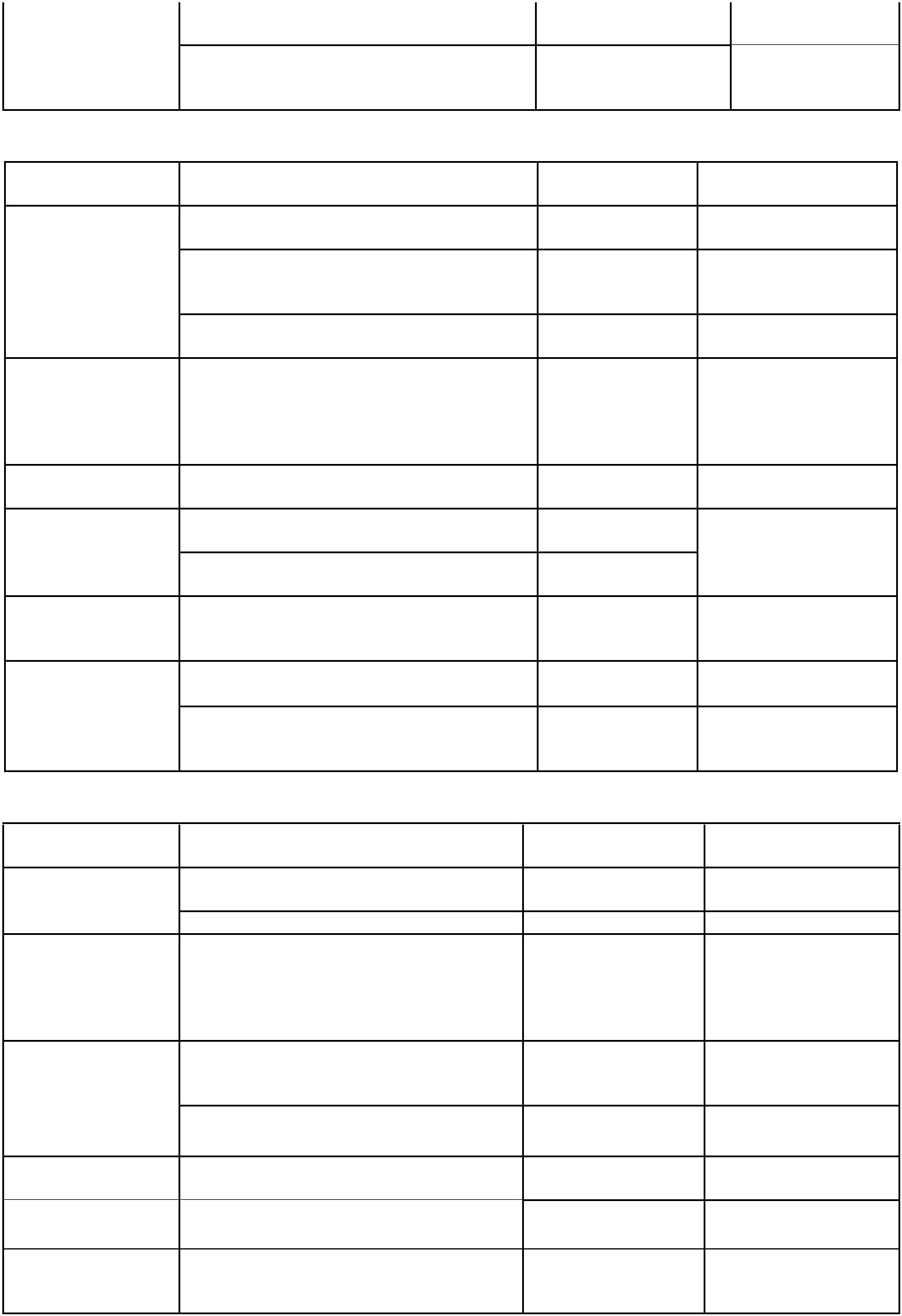 Январь 2023 годНаправлениедеятельностиТрадицииНазвание мероприятияГруппыОтветственныеСоциальная акция «Зимние забавы»(пропаганда здорового образа жизни).Все группыВсе группыВсе группыСт. воспитатель,воспитателиВоспитатели,детского садаКомплексдосуговыхмероприятий«Зимние забавы».специалисты ДОУНОДПроведениесерииобразовательныхВоспитатели,мероприятий по воспитанию дружескихспециалисты ДОУвзаимоотношенийуважительногомеждуотношениядетьми,кокружающим людям.МузейнаяпедагогикаРанняяПраздник «Рождественские посиделки».Все дошкольныегруппыВсе дошкольныегруппыВоспитателиВоспитателиИзготовление атрибутов к играм,лэпбуков, элементов костюмов впрофориентация«Мастерской профессий».РППСКонкурс кормушек для птиц «Птичьястоловая».Смотр-конкурс «Лучший уголок поизобразительной деятельности»Родительскиесобрания «Нетрадиционныетехники рисования как средство развитиятворческих способностей дошкольников»Все группыВсе группыСт. воспитатель,воспитателиРабота сродителямиСт. воспитатель,воспитателиФевраль 2023 годНаправлениедеятельностиТрадицииНазвание мероприятияГруппыОтветственныеТворческие мастерские «Подарок папе».Все группыСт. воспитатель,педагогидетского садаТематическийпраздник«День Средняя, старшаязащитника Отечества».Военно-спортивнаяпосвященная «ДнюОтечества».игра «Зарница»,защитникаСтаршая.подготовит.Фотовыставка «Наши папы удалые».Все группыВсе группыВоспитателиНОДПроведение серии образовательныхВоспитатели,мероприятий по ознакомлениюгероической историейгосударственными символами России.сиспециалисты ДОУМузейнаяпедагогикаРанняяСмотр-конкурс на лучший уголоккраеведения «Край, в котором я живу».Открытые мероприятия по организацииВсе дошкольныегруппыВсе дошкольныегруппыСт. воспитатель,воспитателиВоспитателипрофориентацияпрофориентационныхигр (сюжетно-ролевых, настольных, дидактических,подвижных,драматизаций).Разработкаигр-квестов,игр-РППСтворческихпроектовВсе группыВсе группыСт. воспитатель,воспитатели,специалисты ДОУСт. воспитатель,воспитатели«Оформление музыкального зала дляпроведения 8 марта»Экологическая акция «Покормите птицзимой».Работа сродителямиМарт 2023 годНаправлениедеятельностиТрадицииНазвание мероприятияГруппыОтветственныеТворческие мастерские «Подарок длямамочки и бабушки».Проведение праздника «8 Марта».Все группыВсе группыСт. воспитатель,педагогидетского сада32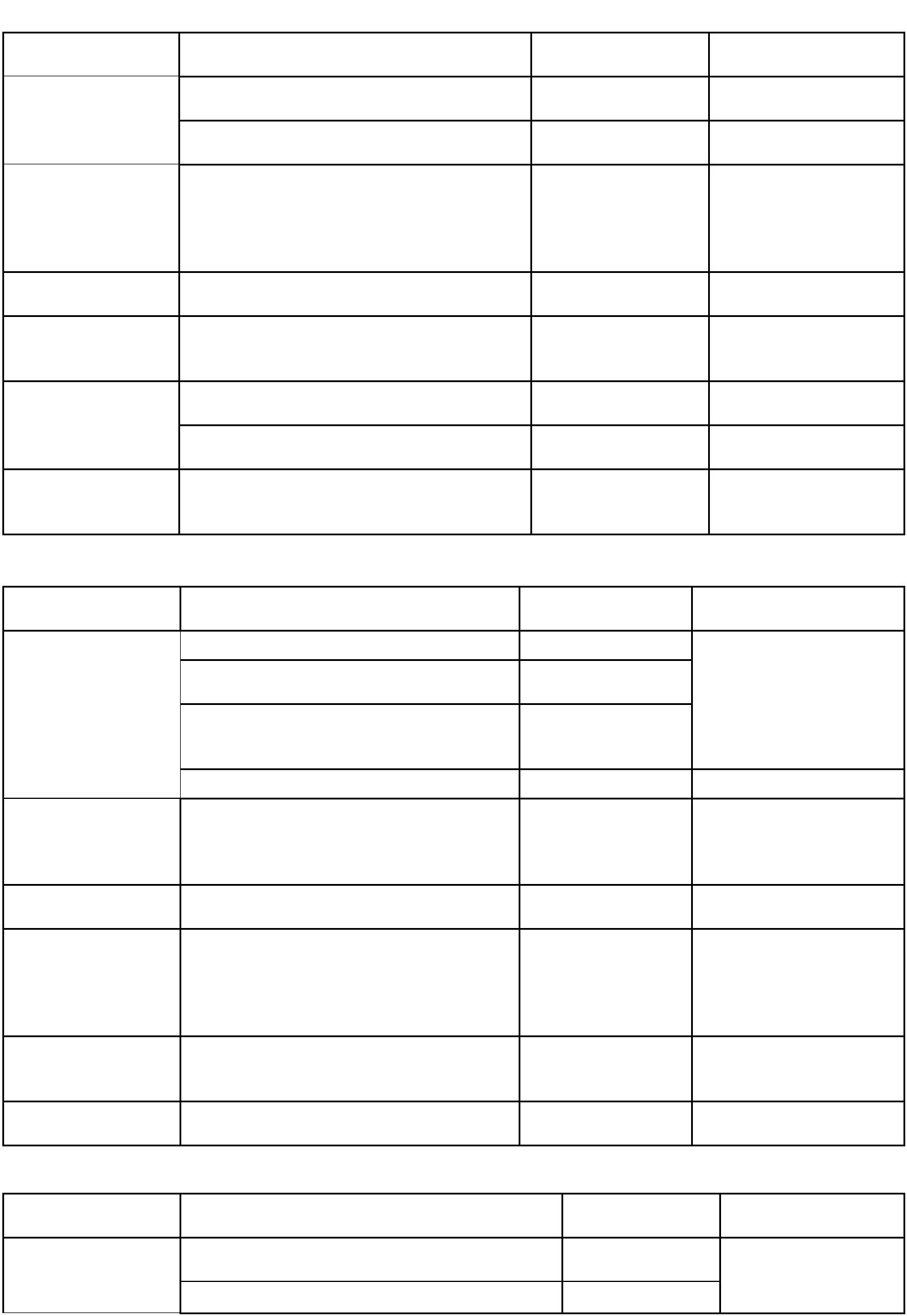 НОДПроведениемероприятий по формированиюотношениямиру.серииобразовательныхбережногоокружающему природномуВсе группыВоспитатели,специалисты ДОУкМузейнаяпедагогикаКонкурс на лучшего экскурсовода среди Все дошкольныеСт. воспитатель,воспитателидетей группы и детского сада «Я покажу тебемузей».группыРанняяпрофориентация«Мы выбираем спорт!» (ознакомление Все дошкольныеСт. воспитатель,воспитателидошкольников с профессиями, связанными соспортом, пропаганда ЗОЖ) .группыРППСВыставка-презентация электронных пособийВсе группыСт. воспитатель,воспитатели,иигр по формированию основ ЗОЖдошкольников.Работа сродителямиРодительские собрания «ЗОЖ в детском садуи дома».День открытых дверей «Современные формыи методы работы с дошкольниками».Все группыВсе группыЗаведующий,воспитателиЗаведующий, ст.воспитатель,воспитателиАпрель 2023 годНаправлениедеятельностиТрадицииНазвание мероприятияГруппыОтветственныеСоциальная акция «Окна Победы».Все группыСт. воспитатель,воспитателидетского садаСоциальная акция «Открытка дляветерана».Старшая,подготовит.НОДПроведение серииобразовательныхВсе группыВоспитатели,мероприятий по патриотическомувоспитанию дошкольников.Экскурсия к памятнику героям ВОВ вп.г.т. Стройкерамикаспециалисты ДОУМузейнаяпедагогикаРанняяСтаршая,подготовит.Все дошкольныегруппыСт. воспитатель,воспитателиСт. воспитатель,воспитателиФотовыставка «Кем быть?».профориентацияРППСКонкурс родительских уголков по темеВсе группыСт. воспитатель,воспитатели«Воспитание в семье».Работа сродителямиКонкурс рисунков и поделок «Мы –правнуки Победы»Все группыСт. воспитатель,воспитателиМай 2023 годНаправлениедеятельностиТрадицииНазвание мероприятияГруппыОтветственныеВыставка детских рисунков «День Победы».Все дошкольныегруппыСт. воспитатель,педагогидетского садаПраздник «День Победы»СтаршиеСоциальная акция «Бессмертный полк».Все дошкольныегруппыНОДПроведение образовательных мероприятийСтаршая,Воспитатели,нравственно-патриотическогохарактера,подготовит.специалисты ДОУпосвященных Дню Победы.МузейнаяпедагогикаРанняяСоздание музейной экспозиции в группах Все дошкольныеСт. воспитатель,воспитателиСт. воспитатель,воспитатели«День Победы».группыВсе дошкольныегруппыПрезентация лэпбука «В мире профессий».профориентацияРППСАкция «Зеленый сад» (благоустройство иозеленение территории детского сада)Спортивный праздник «Олимпийская семья».Все группыСт. воспитатель,воспитателиСт. воспитатель,педагогиРабота сродителямиВсе группы33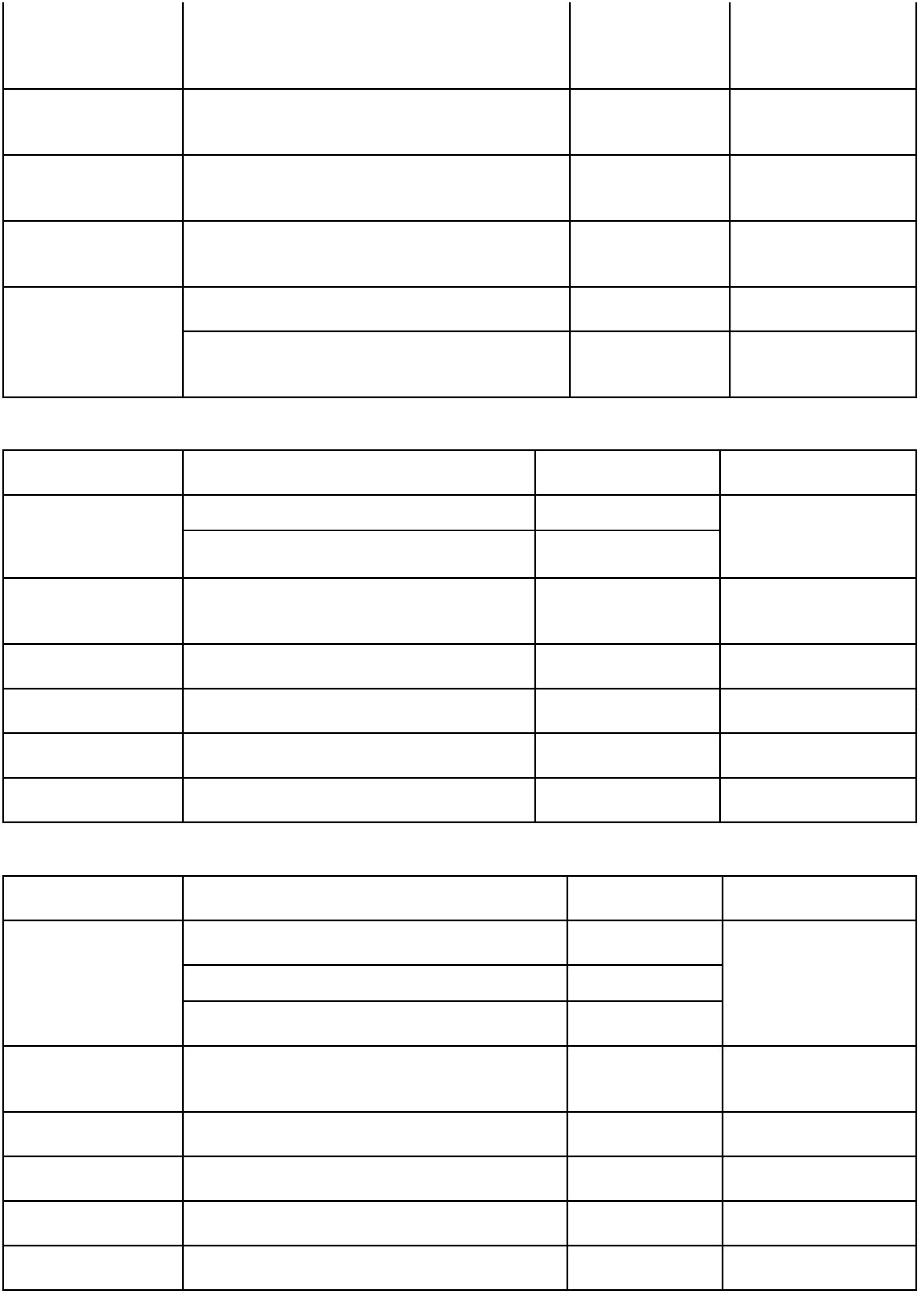 